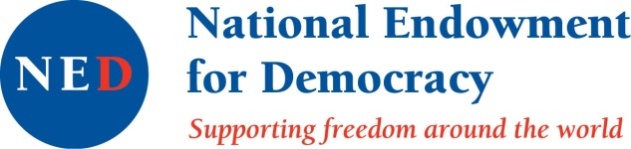 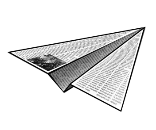 ՀԱՅԱՍՏԱՆՈՒՄ ԽՈՍՔԻ ԱԶԱՏՈՒԹՅԱՆ ՎԻՃԱԿԻ ԵՎ ԼՐԱԳՐՈՂՆԵՐԻՈՒ ԶԼՄ-ՆԵՐԻ ԻՐԱՎՈՒՆՔՆԵՐԻ ԽԱԽՏՈՒՄՆԵՐԻ ՄԱՍԻՆԽոսքի ազատության պաշտպանության կոմիտեի 2020թ. 2-րդ եռամսյակի զեկույցԽոսքի ազատության պաշտպանության կոմիտեն պարբերաբար հանրությանն է ներկայացնում իր զեկույցները՝ հայաստանյան լրատվամիջոցների և դրանց աշխատակիցների գործունեության միջավայրի ու խնդիրների, խոսքի ազատության վիճակի, ԶԼՄ-ների և լրագրողների իրավունքների խախտումների մասին։ Սույն զեկույցում արտացոլված են 2020թվականի 2-րդ եռամսյակի տվյալները:Զեկույցում տեղ գտած փաստերի հավաքագրման աղբյուրներն են. - ԽԱՊԿ-ի «թեժ գծով» ստացված ահազանգերը,- ԽԱՊԿ-ի փորձագետների հանդիպումներն ու զրույցները ԶԼՄ-ների աշխատակիցների հետ,- պետական մարմիններին ուղարկված պաշտոնական հարցումների պատասխանները,- ԶԼՄ-ների ներգրավվածությամբ դատական գործերի նյութերը,- գործընկեր լրագրողական կազմակերպությունների տարածած նյութերը,- ԶԼՄ-ների հրապարակումները։     ՀԱՄԱՌՈՏ ԱՄՓՈՓՈՒՄՄամուլի ազատության միջազգային վարկանիշում Հայաստանը պահպանել է իր դիրքերը, սակայն լրագրողների ու լրատվամիջոցների իրավունքների խախտումների առումով երկրում իրավիճակը մտահոգիչ է։2020թ․ երկրորդ եռամսյակում, ի տարբերություն նախորդի, արձանագրվել են լրագրողների նկատմամբ ֆիզիկական բռնություններ։ Խոսքի ազատության պաշտպանության կոմիտեն գրանցել է 2 դեպք, որոնց ժամանակ տուժել է առնվազն 6 լրագրող։ Դրանք տեղի են ունեցել «Բարգավաճ Հայաստան» կուսակցության  կազմակերպած ակցիաների ժամանակ, երբ առաջ է քաշվել կառավարության հրաժարականի պահանջը։ Լրագրողական կազմակերպություններն այս առիթով հանդես են եկել դատապարտող հայտարարությամբ։
	Ինչ վերաբերում է կորոնավիրուսային համաճարակով պայմանավորված արտակարգ դրության պայմաններում լրագրողական գործունեության սահմանափակումներին, որոնք մտցվել էին առաջին եռամսյակում և գրաքննության էին նմանվում, երկրորդ եռամսյակի հենց սկզբում դրանք հանվել են։ Այնուամենայնիվ, ԽԱՊԿ-ը գրանցել է 1 դեպք, երբ ոստիկանությունը վարչական վարույթ է հարուցել լրատվամիջոցի նկատմամբ՝ կորոնավիրուսային թեմայով հրապարակման առնչությամբ։
	Տարատեսակ ճնշումների ընդհանուր թիվը դիտարկվող ժամանակահատվածում 34 է։ Լրատվամիջոցների ներգրավվածությամբ նոր դատական գործերի քանակը 23 է․ մեկ դեպքում լրագրողը դիմել է դատարան՝ տեղեկության ստացման իրավունքի խախտման արդյունքում, իսկ 22 հայց ընդդեմ լրատվամիջոցների է ներկայացված՝ Քաղաքացիական օրենսգրքի 1087.1 հոդվածով նախատեսված՝ վիրավորանքի և զրպարտության հիմքով․ սա 10-ով ավել է նախորդ եռամսյակի տվյալներից։ Այսինքն՝ երկրորդ եռամսյակում պահպանվել է ԶԼՄ-ների ու լրագրողների դեմ ներկայացվող հայցերի թվի աճի միտումը։ Սա մտահոգիչ են համարել նաև «Ֆրիդոմ հաուզ» և «Լրագրողներ առանց սահմանների» միջազգային կազմակերպություններն իրենց զեկույցներում։ Երկու կազմակերպություններն էլ, թեև հաստատել են խոսքի ազատության բարվոք մակարդակը հետհեղափոխական Հայաստանում, սակայն տագնապալի են համարել լրատվական դաշտի բևեռացվածությունը․ Հայաստանում լրատվամիջոցները զերծ են պետական վերահսկողությունից, սակայն կախման մեջ են իրենց սեփականատերերից։ Այս առումով խիստ հրատապ է ԶԼՄ-ների սեփականության թափանցիկության ապահովման հարցը։ Դրա լուծումները պետք է առաջադրվեն նախ՝ «Զանգվածային լրատվության մասին» օրենքում, որի կատարելագործման համար խորհրդարանում ստեղծվել է աշխատանքային խումբ, ապա՝ նաև հեռարձակման ոլորտը կարգավորող օրենսդրության մեջ։ Ապրիլի 27-ին Ազգային ժողովի երեք պատգամավորներ շրջանառության մեջ են դրել «Տեսալսողական մեդիայի մասին» նոր օրենքի նախագիծը։ Այն արժանացել է լրագրողական կազմակերպությունների սուր քննադատությանը, քանի որ միտված չէ ոլորտում բարեփոխումներ իրականացնելուն և չի նպաստելու առկա խնդիրները լուծելուն։ Ու թեև ԽԱՊԿ-ն օրինագծի հեղինակներին մոտ 35 լրացումների ու փոփոխությունների առաջարկություններ է ներկայացրել, կազմակերպությունը համարում է, որ փաստաթուղթը հայեցակարգային վերափոխման կարիք ունի։ Այդուհանդերձ, հունիսի 18-ին խորհրդարանը նախագիծն ընդունել է առաջին ընթերցմամբ։Դիտարկվող ժամանակահատվածում սոցիալական ցանցերում ու լրատվամիջոցներում շարունակվել է լայնորեն կիրառվել թե ատելության խոսքը, թե ապատեղեկատվությունն ու տարատեսակ մանիպուլյացիաները՝ ներքին ու արտաքին քաղաքական, ինչպես նաև՝ կորոնավիրուսային համավարակին առնչվող թեմաներով։ Իրավիճակը հանգեցրել է նրան, որ ՀՀ վարչապետը հունիսի 12-ին հայտարարել է կառավարության աշխատակազմում իր հանձնարարությամբ ձևավորված աշխատանքային խմբի մասին, որը տարածվող ապատեղեկատվության աղբյուրները պետք է ուսումնասիրի։ Խնդիրը նաև խորհրդարանի ուշադրության կենտրոնում է եղել․ԱԺ Մարդու իրավունքների պաշտպանության և հանրային հարցերի մշտական հանձնաժողովը քաղհասարակության ներկայացուցիչների հետ այս եռամսյակի ընթացքում շարունակել է ատելության խոսքի դեմ պայքարի աշխատանքային խմբի քննարկումները, որոնք օրենսդրության բարեփոխումների նպատակ ունեն։ Իսկ ՀՀ քրեական օրենսգրքում և ՀՀ քրեական դատավարության օրենսգրքում փոփոխություններ կատարելու մասին օրինագծերի փաթեթը, որով քրեական պատասխանատվություն է նախատեսվում բռնություն գործադրելու հրապարակային կոչերի, բռնությունը հրապարակայնորեն արդարացնելու կամ քարոզի համար, խորհրդարանն ապրիլի 15-ին ընդունել է երկրորդ ընթերցմամբ և ամբողջությամբ։
	Դիտարկվող ժամանակահատվածում իշխանությունները սոցցանցերի միջոցով ամենօրյա ուղիղ կապի մեջ են եղել հանրության հետ, իսկ երկրի վարչապետը մայիսի 16-ին տվել է իր հերթական 5 ժամանոց ասուլիսը՝ պատասխանելով շուրջ 70 հարցի։ Այդուհանդերձ, պետական մարմինների պաշտոնական տեղեկատվությունը ոչ միշտ է ժամանակին և ամբողջական հասանելի լինում լրատվամիջոցներին, ինչը հարուցում է վերջիններիս դժգոհությունը։ Երկրորդ եռամսյակի ընթացքում ԽԱՊԿ-ը գրանցել է տեղեկություն ստանալու և տարածելու իրավունքի խախտումների 26 դեպք։ԼՐԱՏՎԱՄԻՋՈՑՆԵՐԻ ԳՈՐԾՈՒՆԵՈՒԹՅԱՆ ՄԻՋԱՎԱՅՐԸ	2020թ․ երկրորդ եռամսյակը լրատվամիջոցների գործունեության համար շարունակել է մնալ բարդ ժամանակաշրջան՝ պայմանավորված կորոնավիրուսի չնահանջող համավարակով և ներքաղաքական լարված իրավիճակով, երբ խորհրդարանական ընդդիմադիր «Բարգավաճ Հայաստան» կուսակցությունը պահանջում էր կառավարության հրաժարականը։ Այս ժամանակաշրջանում արձանագրվել են և՛ տարատեսակ ճնշումներ ու լրագրողական գործունեության խոչընդոտումներ, և՛ ֆիզիկական բռնություններ։ Այսպես՝ հունիսի 16-ին ԱԱԾ բակում՝ «Բարգավաճ Հայաստան» կուսակցության կազմակերպած ակցիայի ժամանակ ոստիկանությունը բիրտ ուժ կիրառեց ոչ միայն ցուցարարների, այլև ԶԼՄ-ների ներկայացուցիչների նկատմամբ։ Առաջացած հրմշտոցի, ինչպես նաև ոստիկանական գործողությունների հետևանքով տուժել են գործընթացը լուսաբանող լրագրողներից առնվազն 5-ը (հունիսի 14-ին՝ ևս 1-ը)։ Այս առիթով լրագրողական կազմակերպությունները հանդես են եկել հայտարարությամբ՝ դատապարտելով բռնությունները՝ իրենց մասնագիտական պարտականությունները կատարող ԶԼՄ-ների ներկայացուցիչների նկատմամբ, և պահանջելով ՀՀ ոստիկանությունից՝ ծառայողական օբյեկտիվ քննություն իրականացնել` տվյալ միջադեպը ուսումնասիրելու և մեղավորներին պատասխանատվության ենթարկելու համար։ Միաժամանակ, հաշվի առնելով, որ այս իրադարձությունները տեղի էին ունենում կորոնավիրուսի հետ կապված արտակարգ դրության պայմաններում, հայտարարությամբ կոչ է արվել ԶԼՄ-ների ղեկավարներին՝ զերծ պահել իրենց աշխատակիցներին զանգվածային հավաքները լուսաբանելիս մարդկային կուտակումների կիզակետում գտնվելուց, իսկ դրա անհնարինության դեպքում տալ անվտանգությունը պահպանելու հստակ հրահանգներ։ Դեպքից հետո ոստիկանությունը ներողություն է խնդրել կատարվածի համար, ապա ծառայողական քննություն է սկսվել՝ լրագրողների հանդեպ ոչ  համաչափ գործողություններ իրականացնելու համար, իսկ ծառայողական քննության նյութերն ուղարկվել են Հատուկ քննչական ծառայություն։
	Ի տարբերություն առաջին եռամսյակի, երբ կառավարությունը կորոնավիրուսային համավարակի պատճառով երկրում արտակարգ դրություն հայտարարելով՝ սահմանափակումներ էր մտցրել նաև լրատվամիջոցների գործունեության մեջ՝ հսկողության տակ առնելով կորոնավիրուսային թեմաներով հրապարակումները, տարվա երկրորդ եռամսյակում, ըստ էության, լրատվամիջոցների բովանդակային վերահսկողություն չի իրականացվել։ Ապրիլի 13-ին պարետի որոշմամբ՝  կորոնավիրուսի համավարակի մասին տեղեկատվության տարածման հետ կապված լրատվամիջոցների աշխատանքը սահմանափակելու մասին դրույթն ամբողջությամբ հանվել է։ Խոսքի ազատության պաշտպանության կոմիտեի մայիսի 20-ի հարցմանն ի պատասխան՝ ՀՀ ոստիկանությունից հայտնել են, որ ապրիլի 1-ից 13-ն ընկած ժամանակահատվածում հրապարակման անհապաղ հեռացման պահանջով որևէ լրատվամիջոցի չի ներկայացվել ծանուցագիր։ Այսուամենայնիվ, ԽԱՊԿ-ն արձանագրել է ապրիլի 11-ին հրապարակված մի նյութի առնչությամբ Ոստիկանության կողմից վարչական վարույթ հարուցելու 1 դեպք։ Սրա հետ մեկտեղ արտակարգ դրության ընթացքում լրատվամիջոցների կամ լրագրողների նկատմամբ վարչական տույժ չի կիրառվել։ Փոխարենը, նախորդ եռամսյակի համեմատ, 10-ով ավելացել է վիրավորանքի և զրպարտության հիմքով ԶԼՄ-ների ու լրագրողների դեմ ներկայացված դատական հայցերի քանակը՝ հասնելով 22-ի։ Ընդհանուր առմամբ, լրատվամիջոցների և դրանց աշխատակիցների նկատմամբ կիրառված տարատեսակ ճնշումների թիվը 34-ն է։ԶԼՄ-ների ու լրագրողների դեմ դատական հայցերի մեծ թվին է անդրադարձել նաև միջազգային իրավապաշտպան «Ֆրիդոմ հաուզ» կազմակերպությունը, որը մայիսի 6-ին հրապարակած իր զեկույցում հղում է կատարել Խոսքի ազատության պաշտպանության կոմիտեի 2019թ․ տարեկան զեկույցի տվյալներին։ Այսպես՝ «Ֆրիդոմ հաուզ»-ը տագնապալի է գնահատում լրատվամիջոցների դեմ 100-ի հասնող դատական գործերը, ֆիզիկական բռնության 4, լրատվամիջոցների նկատմամբ ճնշումների 134 դեպքերը։«Ֆրիդոմ հաուզ»-ի զեկույցում անդրադարձ կա նաև բռնությունների կոչերի քրեականացման կառավարության առաջարկին, ինչպես նաև՝ Քրեական օրենսգրքում առաջարկվող մեկ այլ փոփոխությանը, ըստ որի՝ քրեականացվում է ԶԼՄ-ներում սուտ տեղեկությունների տարածումը և ինչը մեդիադաշտում մտահոգությունների տեղիք է տվել։ Ի դեպ, եթե այս վերջին փոփոխությունն առայժմ քննարկվում է ԱԺ-ում, ապա այն օրինագծերի փաթեթը, որով քրեական պատասխանատվություն է նախատեսվում բռնություն գործադրելու հրապարակային կոչերի, բռնությունը հրապարակայնորեն արդարացնելու կամ քարոզի համար, խորհրդարանն ապրիլի 15-ին ընդունել է երկրորդ ընթերցմամբ և ամբողջությամբ։
	Ինչ վերաբերում է մեդիա ազատությունների գործակցին, ապա, ըստ «Ֆրիդոմ հաուզ»-ի, այն 7 հնարավորից 3 է։ Զեկույցում նշվում է, որ լրատվական դաշտը խիստ բևեռացված է, մասնավորապես՝ հեռուստաընկերությունները զերծ են պետական վերահսկողությունից, սակայն կախման մեջ են իրենց սեփականատերերից։ Այս խնդիրն աննկատ չի թողել նաև «Լրագրողներ առանց սահմանների» միջազգային հեղինակավոր կազմակերպությունը՝ ապրիլի 20-ին հրապարակված մամուլի ազատության մասին իր տարեկան զեկույցում։ Այստեղ Հայաստանը պահպանել է իր 61-րդ տեղը՝ Վրաստանի, Լեհաստանի և Խորվաթիայի հետ գրեթե նույն մակարդակի վրա լինելով, սակայն մեր երկրում մամուլի ազատության վիճակին հետևյալ բնորոշումն է տրվել՝ «Բազմազան, բայց դեռևս ոչ անկախ»։ Զեկույցում, մասնավորապես, ասվում է․ «ՀՀ կառավարությունը, որը ձևավորվեց  2018-ի գարնանը Հայաստանի «թավշյա հեղափոխությունից» հետո, չկարողացավ նվազեցնել ԶԼՄ-ների բևեռացումը: Հիմնականում հեռուստաալիքների քաղաքականությունը համընկնում է նրանց տերերի շահերի հետ: Լրագրողական անկախությունը և լրատվամիջոցների սեփականության թափանցիկությունը դեռևս բավարար մակարդակի վրա չեն»: Այս հանգամանքը բազմիցս մատնանշել է նաև ԽԱՊԿ-ը՝ ընդգծելով, որ շատ հաճախ լրատվամիջոցները չեն ապահովում օբյեկտիվ, բազմակողմանի տեղեկատվություն՝ սպասարկելով այս կամ այն ուժի քաղաքական շահերը։ Նման իրավիճակը ժամանակ առ ժամանակ սրվում է՝ երկրում ընթացող քաղաքական զարգացումներին զուգահեռ։ Այս հարցին անդրադարձել է նաև երկրի վարչապետը ապրիլի 19-ին ֆեյսբուքյան ուղիղ եթերով՝ նշելով, որ հեղափոխությունից առաջ լրագրողների և լրատվամիջոցների մեծ մասը նախկիններից փող է ստացել, «իսկ հիմա կատաղած են, քանի որ այդ գումարներն այլևս չեն ստանում կամ ստանում են վախվխելով կամ ոչ այն ծավալով։ Լրատվական դաշտն ինչպե՞ս է կառավարվել․ լրատվամիջոցների 99%-ը և լրագրողների 70%-ը իշխանությունից կոնկրետ փող է ստացել»։
	Այս հայտարարությունից հետո մի շարք խմբագիրներ հանդես են եկել պատասխան խոսքով՝ վարչապետից պահանջելով անուններ ու կոնկրետ փաստեր հնչեցնել, այլապես անանուն հայտարարությունները դիտվում են իբրև ճնշում մամուլի վրա։ Իր հերթին, ասվածին պատասխանել է վարչապետի մամուլի քարտուղար Մանե Գևորգյանը․ «Եթե հայտարարում են, որ դա ճնշում է մամուլի նկատմամբ, ինչպե՞ս է արտահայտվում: Բոլորը շարունակում են իրենց ազատ գործունեությունը, բոլորն ունեն ազատ խոսքի իրավունք, իրացնում են այդ իրավունքը: Որևէ մեկը հետապնդումների չի ենթարկվել, չի փակվել»:
	Ըստ էության, այս փոխադարձ մեղադրանքները հաջորդել էին նույն օրը տեղի ունեցած մի աղմկահարույց միջադեպի, երբ  վարչապետ Նիկոլ Փաշինյանի՝ քաղաքացիներին ուղիղ եթերով հղված ուղերձի տեխնիկական նախապատրաստման կադրերը Հանրային հեռուստառադիոընկերությունից հայտնվեցին համացանցում, և անհայտ մի օգտատեր այդ կադրերից պատրաստեց ծաղրական հոլովակ և տարածեց Ֆեյսբուքում։
	Այս առնչությամբ Հանրային հեռուստաընկերությունն իրեն ուղղված մեղադրանքներին արձագանքելով՝ նշեց, որ իրենք ապահովել են բաց կապուղի, որից օգտվել են «Արմենիա», «Շանթ», «Միր», «Հ2», «ԱՐ», «Կենտրոն», «Երկիր Մեդիա» և «5-րդ ալիք» հեռուստաընկերությունները։ Հետևաբար վարչապետի ելույթի «հում» կադրերն օգտագործելու հնարավորություն ունեցել են նշված բոլոր հեռուստաընկերությունները։Այնուամենայնիվ, հետագա օրերին Հանրայինում պաշտոնանկություններ եղան․ հրաժարականներ ներկայացրեցին գործադիր տնօրեն Մարգարիտա Գրիգորյանը, լրատվական-վերլուծական ծրագրերի տնօրեն Պետրոս Ղազարյանը և վարչապետի ուղերձի ուղիղ եթերի պատասխանատու, ստեղծագործական հարցերով տնօրեն Վարդան Հակոբյանը։ Իսկ ապրիլի 21-ին վարչապետի ընտանիքին պատկանող «Հայկական ժամանակ» օրաթերթը հրապարակեց մի հոդված, որտեղ, հղում անելով իր աղբյուրներին, նշեց, որ հայտնի արտահոսքն իրականացվել է ՀՅԴ վերահսկողության տակ գտնվող «Երկիր մեդիա» հեռուստաընկերությունից։ «Ըստ լրատվական դաշտում շրջանառվող լուրերի՝ «Երկիր մեդիա»-ի լրատվական հաղորդումների տնօրեն Գեղամ Մանուկյանը կադրերը փոխանցել է Ռոբերտ Քոչարյանին պատկանող «5-րդ ալիքի» տնօրեն Հարություն Հարությունյանին, որն էլ կազմակերպել է արտահոսքը Ռոբերտ Քոչարյանի աջակիցներին պատկանող ֆեյքերից մեկի միջոցով», - գրել է թերթը:
	Հայաստանյան ԶԼՄ-ներում, ինչպես նաև սոցիալական ցանցերում  ատելության խոսքը կիրառվում է մեծ մասամբ քաղաքական նպատակներով՝ այս կամ այն խմբի թիրախավորմամբ։ Ցայտուն օրինակ է Քաղավիացիայի կոմիտեի նախագահ Տաթևիկ Ռևազյանի հասցեին կայքերից մեկի խմբագրի հնչեցրած ատելության խոսքը Ֆեյսբուքում, ինչը հասարակական պարսավանքի արժանացավ։ Մեկ այլ դեպք կապված էր անձնական տվյալների արտահոսքի և դրանք քաղաքական նպատակներով օգտագործելու հետ, երբ ՀՀ Քննչական կոմիտեն պարզեց, որ հունիսի 1-ին՝ ժամը 23:09-ին, Ֆեյսբուք սոցիալական ցանցի «Զնդան» անունով և «zndan711» նույնականացման տվյալներով էջը հրապարակել է «Ո՞վ է պատասխան տալու այս անմեղ զոհերի համար: Վարակի արդյունքում, ցավոք, մենք բազմաթիվ զոհեր ունեցանք և ամեն օր այդ թիվն աճում է։ Իսկ արդյո՞ք այսքան տխուր կլիներ ամեն բան, եթե նորմալ ղեկավար ունենայինք» գրառումը, որի հետ կցել էր համավարակից մահացած 132 անձանց տվյալները։ Դեպքի առթիվ հունիսի 3-ին հարուցվել է քրեական գործ։
	Ընդհանրապես, արտակարգ դրության պայմաններում ստեղծված ինֆորմացիոն միջավայրը հանգեցրել է նրան, որ վարչապետի հանձնարարությամբ ձևավորվել է աշխատանքային խումբ՝ տարածվող ապատեղեկատվության աղբյուրները ուսումնասիրելու համար։ Այս մասին վարչապետը հայտարարել է հունիսի 12-ին Ազգային ժողովի ամբիոնից՝ նշելով, որ պետք է ճշտել՝ արդյո՞ք այս հարցում օտարերկրյա հատուկ ծառայությունները կապ ունեն, արդյո՞ք այդ ծառայությունների հետ կապ ունեցող շրջանակներ են շահագրգռված ապատեղեկատվության տարածմամբ, արդյոք կարո՞ղ են լինել քաղաքական կամ ոչ քաղաքական շրջանակներ, որոնք իրենց նեղ շահերից ելնելով կարող են փողեր ծախսել այդօրինակ ապատեղեկատվություն տարածելու համար։Վարչապետն իր մտահոգությունը շարունակել է հունիսի 25-ին՝ դարձյալ ԱԺ ամբիոնից՝ հայտարարելով, որ կորոնավիրուսի հետ կապված խոսքի ազատության սահմանափակումները հանելը սխալ էր, քանի որ անգամ այս թեման է այսօր քաղաքական շահարկումների առիթ դարձել․ «Գարշահոտությունը տարածող ուժերը համարում են, որ ինչքան շատ մարդ Հայաստանում վարակվի կորոնավիրուսով, ինչքան շատ մարդ մահանա, այնքան իրենք ավելի բարձր խոսելու հնարավորություն կունենան։ Խոսում են թերթերի մասին։ Այո, ասել ենք ու ասում ենք՝ ՀՀ-ում կուսակցությունները, լրատվամիջոցները, ՀԿ-ները պետք է լինեն 100 տոկոսով թափանցիկ, որ էդ ձեր ասած նախկին նախագահ կոչվածները իրենց թալանած փողերով չբերեն ֆինանսավորեն ֆեյքերի դասակներ, գումարտակներ՝ Հայաստանի ժողովրդի նկատմամբ հիբիդային պատերազմ մղելու համար» ։ Մատնանշելով միջազգային կազմակերպությունների գնահատականները՝ ՀՀ-ում խոսքի ազատության վերաբերյալ և անդրադառնալով հայաստանյան հեռուստաեթերին՝ վարչապետը նշել է․ «Ցույց տվեք երրորդ հանրապետության պատմության մեջ մի իրավիճակ, երբ առնվազն 3-4, եթե ոչ 6-7 հեռուստաալիքով առավոտից իրիկուն ինչքան, կներեք արտահայտությանս, քաղաքական դիակ կա, գարշահոտություն ա տարածում երկրով մեկ»։
	Հայաստանյան մեդիայում առկա իրավիճակից խոսելիս թե՛ քաղաքական, թե՛ հասարակական շրջանակները կարևորում են օրենսդրական փոփոխությունների անհրաժեշտությունը։ Ազգային ժողովի Մարդու իրավունքների պաշտպանության և հանրային հարցերի մշտական հանձնաժողովը ս. թ. երկրորդ եռամսյակի ընթացքում շարունակել է ատելության խոսքի դեմ պայքարին ուղղված քննարկումները։ Մայիսի 19-ին այդպիսի մի առցանց քննարկում տեղի է ունեցել լրագրողական, իրավապաշտպան կազմակերպությունների ներկայացուցիչների, պատգամավորների ու իրավաբանների մասնակցությամբ։ Ակնկալվում է, որ բարձրացված խնդիրները, մտահոգություններն ու օրենսդրական առաջարկները գրավոր կներկայացվեն հանձնաժողով։Իսկ ապրիլի 27-ից Ազգային ժողովի գիտության, կրթության, մշակույթի, սփյուռքի, երիտասարդության և սպորտի հարցերի մշտական հանձնաժողովը շրջանառության մեջ է դրել «Տեսալսողական մեդիայի մասին» օրենքի նախագիծը։ Մայիսի 28-ին էլ Խոսքի ազատության պաշտպանության կոմիտեի նախաձեռնությամբ կազմակերպվել է  «Հեռարձակման ոլորտի խնդիրները և օրենսդրական բարեփոխումների անհրաժեշտությունը» թեմայով առցանց քննարկում՝ ԱԺ պատգամավորների, հեռուստաընկերությունների ղեկավարների, լրագրողական կազմակերպությունների ներկայացուցիչների ու մեդիա փորձագետների մասնակցությամբ։ Մինչ այդ ԽԱՊԿ-ն օրինագծի հեղինակներին ներկայացրել էր փոփոխությունների ու լրացումների 35 առաջարկություն։ Խոսքի ազատության պաշտպանության կոմիտեն, Երևանի մամուլի ակումբը և Մեդիա նախաձեռնությունների կենտրոնը արձանագրել են, որ շրջանառության մեջ դրված օրենքի նախագիծը չի լուծում ոլորտում առկա խնդիրները և չի նպաստում բարեփոխումներ իրականացնելուն։ Մասնավորապես՝ «Տեսալսողական մեդիայի մասին» օրենքի նախագիծը մասնավոր մուլտիպլեքս ստեղծելու իրատեսական հնարավորություն դարձյալ չի ընձեռում, մարզերում գործող շուրջ 10 տեղական հեռուստաընկերությունների թվային հեռարձակման հարցը մնում է չլուծված, չի փոխվում լիցենզավորման հնացած ու վիճահարույց ընթացակարգը, չի ապահովվում այսօր առավել քան երբևէ անհրաժեշտ՝ հեռարձակողների սեփականության թափանցիկությունը և այլն։ Մինչդեռ՝ 2020 թվականին լրանում են հեռուստաընկերություններին տրված լիցենզիաների ժամկետները, և եթե օրինագիծն ընդունվի այժմյան տեսքով, լիցենզավորման մրցույթներն անցկացվելու է գրեթե նույն կանոններով, ինչ որ եղել է 2010 թվականին, իսկ դա կարող է իսպառ լճացնել ոլորտը։ 
	Օրինագծի շուրջ ԱԺ-ում կայացած առաջին ընթերցման քննարկումները ուղեկցվել են բուռն բանավեճերով ու հայտարարություններով։ Դրանք ցույց են տվել, որ իշխող քաղաքական ուժը նախևառաջ նպատակ ունի ազդել ԶԼՄ-ների բովանդակության վրա։ Այսպես՝ հունիսի 18-ին ԱԺ ամբիոնից «Իմ քայլը» խմբակցության պատգամավոր, Գիտության, կրթության, մշակույթի, սփյուռքի, երիտասարդության և սպորտի հարցերի մշտական հանձնաժողովի նախագահ Մխիթար Հայրապետյանը, առանց լրատվամիջոցի անունը նշելու անդրադարձել է «News.am» լրատվական կայքի հրապարակմանը՝«ԱԺ-ում այս պահին քննարկվում է ռուսական հեռուսաալիքների դեմ օրենքի նախագիծը» վերնագրով, և վերջնագրի ձևով հորդորել հեռացնել նյութը կամ փոխել վերնագիրը։ Այս դեպքը ԽԱՊԿ-ը որակել է իբրև ճնշում լրատվամիջոցի նկատմամբ։Օրենքն ընդունվել է առաջին ընթերցմամբ, որից հետո՝ հունիսի 26-ին, նաև Հայաստանի օպերատորների միությունն է իր անհանգստությունը հայտնել՝ ի թիվս այլոց ուշադրություն հրավիրելով այն հանգամանքի վրա, որ անհավասար պայմաններ են նախատեսում խոշոր, միջին և փոքր կաբելային հեռարձակողների համար: Նույն օրը հայտարարությամբ հանդես է եկել նաև Հայաստանում Ռուսաստանի դեսպանատունը՝ դժգոհություն հայտնելով, որ օրենքի նախագծի ընդունումը նոր խաղի կանոններ է թելադրում ՀՀ-ում հեռարձակվող ռուսական հեռուստաալիքներին, ինչը մտահոգության տեղիք է տալիս։ Դեսպանատունը, հիշեցնելով հայ և ռուս ժողովուրդների պատմական կապն ու ՌԴ-ում, օրինակ, հայկական վարորդական վկայականների ճանաչման հարցը՝ ի պատասխան հետևյալ առաջարկով է հանդես եկել․ «Անհրաժեշտ է, որ Հայաստանում ռուսերենն ունենա պաշտոնական կարգավիճակ»։ 
	Մինչ «Տեսալսողական մեդիայի մասին» օրենքի նախագիծը քննարկումների փուլում էր, գործող՝ «Հեռուստատեսության և ռադիոյի մասին» օրենքում Ազգային ժողովն ապրիլի 15-ին ընդունեց փոփոխություններ, ըստ որոնց Հանրային հեռուստաընկերությանը վերապահվեց մեկ եթերային ժամի ընթացքում մինչև 5 րոպե տևողությամբ առևտրային գովազդ հեռարձակելու իրավունք։ Այս առնչությամբ լրագրողական կազմակերպությունները մտահոգություն են հայտնել դեռևս նախորդ տարեվերջին՝ նշելով, որ պետական բյուջեից ֆինանսավորվող Հանրային հեռուստաընկերությանը գովազդային շուկայից օգտվելու հնարավորություն ընձեռելը արդարացված չէ, քանի որ անհավասար մրցակցային պայմաններ կստեղծի հեռարձակման ոլորտում։ 
	Իշխանությունները մտադիր են փոփոխություններ և լրացումներ կատարել նաև «Զանգվածային լրատվության մասին» ՀՀ օրենքում, ինչի համար խորհրդարանում ստեղծվել է աշխատանքային խումբ։ Դիտարկվող ժամանակաշրջանում ԽԱՊԿ-ը քննարկումներ է ունեցել այդ խմբի ղեկավար, «Իմ քայլը» խմբակցության անդամ Գայանե Աբրահամյանի հետ։ Ներկայացվել է օրենքի բարեփոխման նախագիծ, որում սեփականության և ֆինանսավորման աղբյուրների թափանցիկության հավասար պահանջներ են նախատեսվում բոլոր տեսակի լրատվամիջոցների համար՝ տպագիր, առցանց և հեռարձակվող, տրվում է ԶԼՄ հասկացության նոր ձևակերպում, լուծում են ստանում մի շարք այլ խնդիրներ։Առաջարկվող փոփոխությունները հատկապես կարևոր են առցանց լրատվամիջոցների գործունեությունը կարգավորելու համար, քանի որ այս առումով գործող օրենքն ունի ակնհայտ բացեր։ Դրանից օգտվում են բազմաթիվ օնլայն հարթակներ, որոնք լսարանին չեն ներկայացնում նույնիսկ իրենց ելքային տվյալները։ Դրա մասին են վկայում նաև ԽԱՊԿ-ի անցկացված հետազոտության արդյունքները։ Այսպես՝ եռամսյակի ընթացքում դիտարկվել են ամսական 200 հազարից ավելի այցելություն ունեցող առաջին 25 կայքերը` ըստ Similarweb.com միջազգային վարկանիշային հարթակի, և ստացվել է հետևյալ պատկերը․ 25 կայքերից գործունեության կազմակերպական-իրավական ձևը նշել է 9-ը, հիմնադիր իրավաբանական անձի պետական գրանցման վկայականի տվյալները նշել է ընդամենը 1 կայք, և միայն այս մի կայքն է, որ ունի ամբողջական ելքային տվյալներ, 7-ում նույնիսկ հասցե նշված չէ, սակայն կա էլեկտրոնային հասցե, 18-ում պատասխանատու անձի անուն չկա։ 
	Դիտարկվող ժամանակահատվածում հետաքրքիր զարգացումներ են գրանցվել «Տեղեկատվության ազատության մասին» ՀՀ օրենքում փոփոխություններ և լրացումներ կատարելու գործընթացում։ Դեռևս նախորդ տարի Շրջակա միջավայրի նախարարության կողմից շրջանառության մեջ դրված օրենսդրական լրացումների նախագծով փորձ էր արվում անընդունելի հիմնավորմամբ սահմանափակել բնապահպանական բնույթի տեղեկությունների տրամադրումը։ Իսկ այս տարվա ապրիլի 3-ին կառավարությունը հավանության է արժանացրել այն և ուղարկել ԱԺ՝ առանց հանրային քննարկման փուլ անցկացնելու։ Հունիսի 12-ին արդեն ԱԺ տարածքային կառավարման, տեղական ինքնակառավարման, գյուղատնտեսության և բնապահպանության հարցերի մշտական հանձնաժողովը քննարկել է օրենքի նախագիծը և հարցի քվեարկությունը հետաձգվել է 2 ամսով։	Բացի այդ, մայիսի 15-ից 30-ը «e-draft.am» կայքում հանրային քննարկման է դրվել Ինֆորմացիայի ազատության կենտրոնի նախաձեռնությամբ և Արդարադատության նախարարության հետ համատեղ մշակված՝ «Տեղեկատվության ազատության մասին» ՀՀ oրենքում փոփոխություններ կատարելու մասին և «Անձնական տվյալների պաշտպանության մասին» ՀՀ oրենքում լրացում կատարելու մասին նախագծերը։ Ըստ այդմ՝ առաջարկվում է տեղեկատվություն ստանալու հարցմանը ներկայացվող պարտադիր պահանջների շարքից հանել քաղաքացիության նշման և ստորագրության առկայության հետ կապված դրույթները, ինչպես նաև՝ հստակեցնել «Անձնական տվյալների պաշտպանության մասին» ՀՀ օրենքի շրջանակներում ներկայացվող հարցումը ստորագրելու պահանջը: Նախագծերի ընդունմամբ ակնկալվում է ավելի հասանելի դարձնել տեղեկություն ստանալու հարցումներ ներկայացնելը՝ նաև էլեկտրոնային եղանակով: Առաջարկությունների փաթեթը պաշտոնապես շրջանառության մեջ է, սակայն դեռևս ԱԺ օրակարգ չի մտել։	Անձնական տվյալներին վերաբերող մեկ այլ մտահոգություն էլ ապրիլի 2-ին հայտնել էին լրագրողական և իրավապաշտպան կազմակերպությունները՝ մարտի 31-ին Ազգային ժողովի ընդունած օրենսդրական փաթեթի առնչությամբ, ըստ որի՝ արտակարգ դրության պայմաններում կառավարությանը տրամադրվում է համավարակի տարածումը կանխելու լրացուցիչ առցանց գործիքներ՝ սահմանափակելով անձնական տվյալների պաշտպանության, մասնավոր և ընտանեկան կյանքի անձեռնմխելիության, հաղորդակցության ազատության և գաղտնիության իրավունքները։ ՀՀ կառավարությանը և Պարետատանը կոչ է արվել պատշաճ կերպով իրազեկել քաղաքացիներին՝ որ կառույցների կողմից են մշակվում անձնական տվյալները, ինչպես է ապահովվում այդ տվյալների պատշաճ պաշտպանությունն ու անվտանգությունը, որոնք են համակարգի ներդրման արդյունքները: 
	Օրենսդրական փոփոխություններից զատ, տեղեկատվության ազատության զարգացման համար անհրաժեշտ է նաև պետական մարմինների մամուլի խոսնակների և հասարակայնության հետ կապերի ստորաբաժանումների աշխատանքի բարելավում։ Լրագրողները շարունակում են դժգոհել, որ գերատեսչություններին հարցումներով դիմելիս կամ պատշաճ պատասխաններ չեն ստանում, կամ դրանք ստացվում են ժամկետների խախտմամբ՝ կորցնելով հրատապությունը։ ԽԱՊԿ-ն արձանագրել է տեղեկություններ ստանալու և տարածելու իրավունքի խախտումների աճման միտում թե նախորդ տարվա նույն ժամանակահատվածի, թե այս տարվա նախորդ եռամսյակի համեմատ․ դիտարկվող ժամանակահատվածում գրանցվել է այդպիսի 26 դեպք։
	Եռամսյակի ընթացքում որոշ ԶԼՄ-ների մտահոգել է Տնտեսական մրցակցության պաշտպանության պետական հանձնաժողովի կողմից իրականացվող ուսումնասիրությունը՝ կապված հեռուստատեսության և թվային հարթակների միջոցով գովազդի տարածման հետ: Ըստ որոշ կարծիքների՝ դա արվում է խտրական մոտեցմամբ՝ գովազդատուների վրա ներազդելու և նրանց ուղղորդելու դեպի իշխանական մամուլ։ Այս առնչությամբ ԽԱՊԿ-ի հարցմանն ի պատասխան՝ ՏՄՊՊՀ-ից հայտնել են, որ պարզապես գովազդային դաշտի ուսումնասիրության համար հարցումներ են ուղարկվել մի շարք տնտեսավարող սուբյեկտների, այդ թվում` հեռուստաընկերություններին, ռադիոընկերություններին, www.similarweb.com և www.alexa.com միջազգային հարթակներում առավել բարձր վարկանիշ ունեցող հայաստանյան կայքերին։ Իսկ ինչ վերաբերում է անհանգստացնող հարցերին, ապա դրանք ՏՄՊՊՀ-ն պատրաստ է քննարկել լրատվամիջոցների հետ։
ԼՐԱԳՐՈՂՆԵՐԻ ՈՒ ԼՐԱՏՎԱՄԻՋՈՑՆԵՐԻ ԻՐԱՎՈՒՆՔՆԵՐԻ ԽԱԽՏՈՒՄՆԵՐ2020թ. երկրորդ եռամսյակի ընթացքում լրագրողների և լրատվամիջոցների իրավունքների խախտումները ներկայացնում ենք ըստ ԽԱՊԿ-ի հետևյալ դասակարգման.  ֆիզիկական բռնություններ լրագրողների նկատմամբ, ճնշումներ լրատվամիջոցների և դրանց աշխատակիցների նկատմամբ, տեղեկություններ ստանալու և տարածելու իրավունքի խախտումներ:ԽԱՊԿ-ի այս դասակարգումը որոշ չափով պայմանական է: Մասնավորապես, երբեմն տեղեկություններ ստանալուն և տարածելուն խոչընդոտելն ուղեկցվում է լրագրողի նկատմամբ բռնությամբ: Նման փաստերը վերագրված են խախտման այն տեսակին, որին, զեկույցի հեղինակների կարծիքով, առավել մոտ են: Այսուհանդերձ, կիրառված դասակարգումը հնարավորություն է տալիս առավել ամփոփ և ակնառու ներկայացնել լրագրողների ու ԶԼՄ-ների իրավունքների խախտումների ընդհանուր պատկերը:Զեկույցի համապատասխան ենթաբաժիններում զետեղված են 2020 թվականի երկրորդ եռամսյակում լրագրողների և լրատվամիջոցների իրավունքների խախտումների փաստերը, ինչպես նաև՝ նախորդ ժամանակահատվածներում տեղի ունեցած միջադեպերի հետ կապված զարգացումները։Ընդհանուր առմամբ, դիտարկվող ժամանակահատվածում արձանագրվել է լրագրողների ու լրատվամիջոցների իրավունքների տարատեսակ խախտումների 62 դեպք։ Դրանցից  2-ը ֆիզիկական բռնություն են, 34-ը՝ ԶԼՄ-ների և դրանց աշխատակիցների նկատմամբ ճնշումներ, 26-ը՝ տեղեկություններ ստանալու և տարածելու իրավունքի խախտումներ։ Ստորև ներկայացնում ենք երկրորդ եռամսյակի խախտումների քանակական տվյալները, համեմատությունը նախորդ տարվա նույն ժամանակահատվածի և ս․թ․  առաջին եռամսյակի ցուցանիշների հետ։2020 թ. առաջին և երկրորդ եռամսյակների խախտումների քանակական տվյալները2019 և 2020 թթ. երկրորդ եռամսյակների խախտումների քանակական տվյալներըՆերկայացնում ենք նաև ԶԼՄ-ների և լրագրողների ներգրավվածությամբ դատական գործերի քանակական տվյալները։2020 թ. առաջին և երկրորդ եռամսյակների ընթացքում ԶԼՄ-ների և լրագրողների ներգրավվածությամբ դատական գործեր2019 և 2020 թթ. երկրորդ եռամսյակների ընթացքում ԶԼՄ-ների և լրագրողների ներգրավվածությամբ դատական գործերԻնչպես և նախորդ զեկույցներում, Խոսքի ազատության պաշտպանության կոմիտեն նշում է, որ աղյուսակում բերված տվյալները կարող են սպառիչ չլինել և չեն հավակնում բացարձակ ճշգրտության: ԶԼՄ-ների ներկայացուցիչները  երբեմն հարկ չեն համարում հրապարակայնացնել իրենց մասնագիտական գործունեությունը խոչընդոտելու փաստերը, անտեսում են իրենց ուղղված տարաբնույթ սպառնալիքները կամ  նախընտրում են ինքնուրույն լուծել ծագած խնդիրներն ու հաղթահարել ապօրինի սահմանափակումները: Ուստի ԽԱՊԿ-ը համոզված է, որ խոչընդոտումների իրական քանակն ավելին է, քան արձանագրված է սույն զեկույցում։ Ստորև ներկայացնում ենք առավել նշանակալի փաստերը:Ֆիզիկական բռնություններ լրագրողների նկատմամբ2020թ. երկրորդ եռամսյակում արձանագրվել է ԶԼՄ-ների աշխատակիցների նկատմամբ ֆիզիկական բռնության 2 դեպք՝ 6 տուժողով։ Ստորև ներկայացնում ենք ինչպես դիտարկվող ժամանակահատվածում, այնպես էլ նախկինում տեղի ունեցած բռնությունների դեպքերն ու դրանց զարգացումները՝ ժամանակագրական կարգով։ Ապրիլի 2-ին Երևանի ընդհանուր իրավասության դատարանում կայացել է «Shantnews.am» լրատվական կայքի թղթակից Արտակ Խուլյանի և «Factor.am» լրատվական կայքի օպերատոր Հովհաննես Սարգսյանի և մի շարք քաղաքացիների հանդեպ բռնություն գործադրելու փաստով քրեական գործի քննությունը։Հիշեցնենք, որ գործն առնչվում է 2018թ. ապրիլյան հեղափոխության օրերին տեղի ունեցած բռնություններին. այն 8 անձի նկատմամբ մեղադրական եզրակացությամբ ուղարկվել է Երևան քաղաքի ընդհանուր իրավասության դատարան: (Մանրամասները՝ ԽԱՊԿ 2018–2019թթ. տարեկան զեկույցներում, տե՛ս khosq.am կայքի «Զեկույցներ» բաժնում)։Գործով դատական նիստեր են տեղի ունեցել նաև ապրիլի 16-ին, մայիսի 14-ին, հունիսի 11-ին։ Հաջորդ նիստը նշանակված է հուլիսի 9-ին։Ապրիլի 21-ին Հատուկ քննչական ծառայությունում վերսկսվել է 2018թ. ապրիլին մի խումբ լրագրողների հանդեպ կիրառված բռնության դեպքերով հարուցված քրեական գործով վարույթը՝ ՀՀ վերաքննիչ քրեական դատարանի կողմից կայացրած համապատասխան ակտի հիման վրա: 
	Հիշեցնենք. այս գործը վերաբերում է 2018թ. ապրիլի 16-ից մինչև ապրիլի 23-ն ընկած ժամանակահատվածում ոստիկանության և իրավապահ մարմինների այլ աշխատակիցների, պաշտոնատար անձանց կողմից Երևան քաղաքի Բաղրամյան պողոտայում, Արցախի, Էրեբունու, Աբովյան և այլ փողոցներում հավաքները լուսաբանող լրագրողների (Ալինա Նիկողոսյան, Անատոլի Եղիազարյան, Համբարձում Պապոյան, Արմեն Պետրոսյան, Նաիրա Բուլղադարյան և Նարեկ Կիրակոսյան) մասնագիտական օրինական գործունեությանը բռնության գործադրմամբ և դրա սպառնալիքով խոչընդոտելու դեպքերին։ (Մանրամասները՝ ԽԱՊԿ 2018թ. տարեկան և 2019թ. զեկույցներում, տե՛ս khosq.am կայքի «Զեկույցներ» բաժնում)։ Հատուկ քննչական ծառայությունը երկու անգամ կասեցրել է գործի վարույթը՝ «հանցանք կատարած անձը հայտնի չլինելու» հիմքով։
	ՀՔԾ-ի տրամադրած տեղեկությունների համաձայն՝ գործով նախաքննությունը շարունակվում է, մեղադրյալի կամ կասկածյալի կարգավիճակ ունեցող անձ չկա։
	
	Մայիսի 5-ին Լոռու մարզի ընդհանուր իրավասության դատարանում շարունակվել է «Լոռի TV» հեռուստաընկերության գլխավոր խմբագիր Նարինե Ավետիսյանի մասնագիտական օրինական գործունեությունը խոչընդոտելու դեպքի առթիվ հարուցված քրեական գործի քննությունը։
	Հիշեցնենք, որ 2017թ. սեպտեմբերի 28-ին Նարինե Ավետիսյանը, տեղեկություն ստանալով, որ հորդառատ անձրևի պայմաններում քաղաքի Սուրբ Աստվածածին եկեղեցուն կից կամրջի վրա ասֆալտապատում է իրականացվում, մեկնել է այդ վայր՝ լուսաբանելու կատարվող աշխատանքները: Նկարահանումների պահին «Շինպլյուս» շինարարական կազմակերպության ղեկավար Տիգրան Նազարյանն իր աշխատակիցների հետ հարձակվել է Նարինե Ավետիսյանի վրա, ոլորել թևերը, նրան գցել գետնին ու խլել հեռախոսը, ջնջել կատարած լուսանկարները։ 
	Գործով դատական նիստ է տեղի ունեցել նաև հունիսի 4-ին, հաջորդը նշանակվել է հուլիսի 9-ին։Մայիսի 21-ին Արարատի մարզի Հովտաշեն համայնքում «Կենտրոն» հեռուստաընկերության լրագրող Արթուր Հակոբյանի և օպերատոր Սիմիկ Մայիլյանի վրա հարձակվելու, նրանց մասնագիտական գործունեությանը խոչընդոտելու դեպքի առթիվ ՀՀ քրեական օրենսգրքի 164-րդ հոդվածի 1-ին մասի հատկանիշներով հարուցված քրեական գործի անջատված մասով մեկ անձի՝ բռնություն գործադրողի վերաբերյալ մեղադրական եզրակացությամբ գործն ուղարկվել է Արարատի մարզի ընդհանուր իրավասության դատարան, իսկ մյուս մասով քրեական գործի վարույթը կասեցվել է:Հիշեցնենք, որ 2019թ. դեկտեմբերի 24-ին Արարատի մարզի Հովտաշեն համայնքում մի քանի տասնյակ բնակիչներ հարձակվել են «Կենտրոն» հեռուստաընկերության աշխատակիցների վրա, հարվածել նրանց, վնասել տեսախցիկը։ Դեկտեմբերի 25-ին ՀՀ ոստիկանության Մասիսի բաժնում նախապատրաստված նյութերով՝ լրագրողի մասնագիտական օրինական գործունեությանը խոչընդոտելու, նրան քաշքշելու, նկարահանմանը խանգարելու, տեսախցիկը վնասելու դեպքի առթիվ հարուցվել էր քրեական գործ:Մայիսի 26-ին գործն ընդունվել է Արարատի և Վայոց ձորի մարզի ընդհանուր իրավասության դատարանի (Մասիսի նստավայր) վարույթ։ Հունիսի 5-ին կայացել է  գործով առաջին դատական նիստը։ Հաջորդը նշանակվել է հուլիսի 13-ին։Հունիսի 14-ին «Բարգավաճ Հայաստան» կուսակցության առաջնորդ Գագիկ Ծառուկյանի աջակիցների կազմակերպած ակցիայի ժամանակ ոստիկանները խոչընդոտել են «Ֆոտոլուր» գործակալության թղթակից Լյուսի Սարգսյանի մասնագիտական գործունեությունը։ Այս մասին նա հայտնել է ֆեյսբուքյան իր էջում՝ նշելով, որ ոստիկանը բռնել է թևից ու շպրտել մայթի վրա։Հունիսի 16-ին, «Բարգավաճ Հայաստան» կուսակցության առաջնորդ Գագիկ Ծառուկյանի աջակիցներին Ազգային անվտանգության ծառայության շենքի մոտից հեռացնելու ընթացքում ոստիկանության գործողություններից տուժել են նաև ակցիան լուսաբանող լրագրողները։ Նրանցից ոմանք ստացել են մարմնական տարբեր վնասվածքներ։ Մասնավորապես՝ վնասվել է «News.am» կայքի լրագրող Լիանա Սարգսյանի ոտքը, հարվածներ են ստացել «Tert.am» կայքի լրագրող Անի Գևորգյանը, «Կենտրոն» ՀԸ լրագրող Արթուր Հակոբյանը, «MegaNews.am» կայքի խմբագիր Մարգարիտա Դավթյանը, «Yerkir.am»-ի թղթակից Տաթևիկ Կոստանդյանը, հրմշտոցի մեջ են հայտնվել մի շարք այլ ԶԼՄ ներկայացուցիչներ։
	ՀՀ դատախազությունից ԽԱՊԿ-ին հայտնել են, որ հունիսի 17-ին ԱԱԾ վարչական շենքի մոտ ոստիկանական գործողությունների արդյունքում լրագրողների տուժելու առնչությամբ ծառայողական քննություն է նշանակվել: Ձեռք են բերվել ԶԼՄ-ների ներկայացուցիչներին հարվածելու մասին ենթադրյալ հանցագործության հատկանիշներ մատնանշող տվյալներ, որոնք ուղարկվել են Հատուկ քննչական ծառայություն, որտեղ սահմանված կարգով պատրաստվում են նյութեր։ 
	Հունիսի 26-ին Երևան քաղաքի ընդհանուր իրավասության դատարանում կայացել է «168.am» կայքի թղթակից Անի Քեշիշյանը, Հանրային ռադիոյի թղթակից Լիանա Եղիազարյանն ու մի խումբ քաղաքացիներն ընդդեմ ՀՀ ոստիկանության զորքերի նախկին հրամանատար Լևոն Երանոսյանի գործով հերթական դատական նիստը։Հիշեցնենք, որ Լևոն Երանոսյանին մեղադրանք է առաջադրվել ՀՀ քրեական օրենսգրքի 309-րդ հոդվածի 2-րդ և 3-րդ մասերով՝ այն բանի համար, որ նա հատուկ միջոցների գործադրմամբ դիտավորությամբ կատարել է իր լիազորությունների շրջանակից դուրս գործողություններ, որոնք էական վնաս են պատճառել քաղաքացիների իրավունքներին ու օրինական շահերին, ինչպես նաև անզգուշությամբ առաջացրել են ծանր հետևանքներ։ Անի Քեշիշյանը վնասվածքներ էր ստացել 2018թ. ապրիլի 16-ին Երևանի Բաղրամյան պողոտայում, իսկ Լիանա Եղիազարյանը՝ ապրիլի 22-ին Արցախ-Էրեբունի փողոցների խաչմերուկում՝ բողոքի ցույցի մասնակիցների դեմ ոստիկանության կողմից հատուկ միջոցներ կիրառելու հետևանքով։ (Մանրամասները՝ ԽԱՊԿ 2018-2019թթ. տարեկան զեկույցներում, տե՛ս khosq.am կայքի «Զեկույցներ» բաժնում)։Գործով հաջորդ դատական նիստը նշանակված է օգոստոսի 27-ին։Հունիսի 29-ին Երևանի ընդհանուր իրավասության դատարանում կայացել է «Ազատություն» ռադիոկայանի լրագրող Սիսակ Գաբրիելյանի և «Araratnews.am» լրատվական կայքի թղթակից Շողիկ Գալստյանի մասնագիտական գործունեությունը խոչընդոտած անձանց՝ Լևոն Գասպարյանի և Ջուլիետա Կոկոլյանի գործով դատական նիստը։ 
	Հիշեցնենք, որ 2017թ. ապրիլի 2-ին՝ Ազգային ժողովի ընտրությունների օրը, ՀՀԿ պատգամավորության թեկնածու Հակոբ Բեգլարյանի՝ Երևանի Կոնդ թաղամասի Ռուսթավելու 15 հասցեում գտնվող շտաբի մոտ բռնություն է գործադրվել «Ազատություն» ռադիոկայանի լրագրող Սիսակ Գաբրիելյանի և «Araratnews.am» լրատվական կայքի թղթակից Շողիկ Գալստյանի նկատմամբ (մանրամասները՝ ԽԱՊԿ 2017,2018,2019թթ. տարեկան զեկույցներում, տե՛ս khosq.am կայքի «Զեկույցներ» բաժնում): Վերջինիս շահերը ներկայացնում է ԽԱՊԿ-ի փաստաբանը։ 
	Շողիկ Գալստյանի աշխատանքը խոչընդոտելու մեջ մեղադրվող Ջուլիետա Կոկոլյանի նկատմամբ դատարանը 2018-ի փետրվարի 5-ին հետախուզում է հայտարարել։ Մինչ Ջուլիետա Կոկոլյանին հայտնաբերելը, դատարանը որոշել է նրա նկատմամբ գործի վարույթը կասեցնել և առանձին վարույթում շարունակել մյուս ամբաստանյալի՝ Լևոն Գասպարյանի վերաբերյալ քննությունը։ 
	Գործով նիստ է տեղի ունեցել նաև հունիսի 30-ին, հաջորդը նշանակվել է հուլիսի 16-ին։2. Ճնշումներ լրատվամիջոցների և դրանց աշխատակիցների նկատմամբ2020 թ. երկրորդ եռամսյակում ընդհանուր առմամբ լրատվամիջոցների և դրանց աշխատակիցների նկատմամբ ճնշումների 34 դեպք է արձանագրվել, որոնցից 22-ը դատական հայցերի տեսքով է, 4-ը հաքերային հարձակում է, իսկ 8 –ը պաշտոնյաների ու նրանց հետ փոխկապակցված անձանց կամ պետական մարմինների կողմից տարատեսակ այլ ճնշումներ են։ ԶԼՄ–ների ու լրագրողների դեմ ներկայացված նոր հայցերից 7-ը շարքային քաղաքացիներից են, 5–ը` գործարարներից, 6–ը` ներկա և նախկին պաշտոնյաների կողմից, 1-ը՝ քաղաքական գործչի,  1-ը՝ բարեգործական հիմնադրամի, 2 դեպքում էլ դատական վեճը լրագրողների միջև է։  Զեկույցի այս ենթաբաժնում տեղ են գտել լրատվամիջոցների և լրագրողների նկատմամբ ինչպես նոր, այնպես էլ նախորդ տարիներին կիրառված տարատեսակ ճնշումներին վերաբերող զարգացումներն ու հանգուցալուծումները։ Ստորև ներկայացնում ենք բոլոր մանրամասները` ժամանակագրական կարգով։	Ապրիլի 1–ին «5-րդ ալիք» հեռուստաընկերության սեփականատեր Արմեն Թավադյանը դատական հայց է ներկայացրել Երևանի ընդհանուր իրավասության դատարան՝ ընդդեմ «Խոսքի ազատության պաշտպանության կոմիտե» ՀԿ նախագահ Աշոտ Մելիքյանի՝ զրպարտություն համարվող փաստացի տվյալները հերքելու և 2 մլն դրամ փոխհատուցում վճարելու պահանջներով։ Հայցի առիթը եղել է մարտի 4-ին «Իրական սեփականատերերի հրապարակայնությունը մեդիաոլորտում» թեմայով քննարկման ժամանակ Աշոտ Մելիքյանի միտքը՝ «Aravot.am»-ի փոխանցմամբ. «Չեմ կարծում, թե Արմեն Թավադյանին ձերբակալել են TV 5-ը լռեցնելու համար: Մենք գիտենք, թե նա ցուցարարին ինչպես է շշով խփել, ինչպես է փորձել կաշառել»։Ապրիլի 10-ին հայցադիմումն ընդունվել է  վարույթ։ Նախապես գործով դատական նիստ է նշանակվել հունիսի 22-ին, սակայն այն չի կայացել, քանի որ  դատարանը ծանուցում չի ապահովել։ Հաջորդ նիստը նշանակվել է օգոստոսի 26-ին։Ապրիլի 1-ին Երևանի ընդհանուր իրավասության դատարանում կայացել է քաղաքացի Վահե Պարազյանն ընդդեմ «Tert.am» լրատվական կայքի հիմնադիր «Թերթ ԷյԷմ» ՍՊԸ-ի գործով հերթական դատական նիստը՝ զրպարտություն հանդիսացող տվյալները հրապարակայնորեն հերքելու և պատվին ու արժանապատվությանը պատճառված վնասը հատուցելու պահանջների մասին:Հիշեցնենք, որ 2019 թ․ օգոստոսի 15-ին Վահե Պարազյանի ներկայացրած հայցադիմումի առիթը հուլիսի 16-ին վերոհիշյալ կայքում հրապարակված՝ «Սամվել Կարապետյանի եղբորորդու դեմ հաղորդում ներկայացրած Վահե Պարազյանը քրեական անցյալ ունի» վերնագրով հոդվածն է։ Դատական հաջորդ նիստը նշանակված է օգոստոսի 12-ին։Ապրիլի 2-ին Ազգային ժողովի պատգամավոր Գևորգ Գորգիսյանը դատական հայց է ներկայացրել Երևանի ընդհանուր իրավասության դատարան՝ ընդդեմ «Չորրորդ իշխանություն» լրատվականի՝ հրապարակայնորեն ներողություն խնդրելուն պարտավորեցնելու, պատվին, արժանապատվությանը և գործարար համբավին պատճառված վնասի հատուցման և 1 մլն դրամ բռնագանձելու պահանջներով։ Հայցի առիթը եղել է փետրվարի 29-ին «4rd.am» կայքում հրապարակված՝ «Գորգիսյանը կլիներ ջեբկիր» վերնագրով հոդվածը: «Պաշտոնապես հայտարարում ենք՝ եթե Միքայել Մինասյանը չստեղծեր «Լուսավոր Հայաստանը» և չլիներ Գևորգի ազգանվան առավելությունը, ապա նա հաստատ կլիներ ջեբկիր», - մասնավորապես գրել է կայքը:Ապրիլի 6-ին հայցադիմումը վերադարձվել է՝ փաստաթղթերում առկա թերությունների պատճառով։ Այն կրկին ներկայացվել է ապրիլի 27-ին և վարույթ ընդունվել մայիսի 7-ին։ Դատական նախնական նիստի օր է նշանակվել հուլիսի 23-ը։Ապրիլի 2-ին Երևանի ընդհանուր իրավասության դատարանում կայացել է ԱԺ պատգամավոր Հայկ Սարգսյանն ընդդեմ «Իրատես» թերթի գործով հերթական դատական նիստը` զրպարտության և վիրավորանքի միջոցով պատվին, արժանապատվությանը հասցված վնասի հատուցման պահանջով:Հիշեցնենք, որ հայցը ներկայացվել է 2019թ․ հոկտեմբերի 1-ին, իսկ առիթը թերթի սեպտեմբերի 6-ի համարում հրապարակված՝ «Դու ընդամենը Նիկոլի շիշ բռնողն ես եղել․ Աննա Հակոբյան» վերնագրով հոդվածն է, որում մասնավորապես ասվում է․ «Աննայի մասնակցությամբ օրերս անցկացված նիստում մի ուշագրավ 
դրվագ է եղել։ «Նիկոլի շիշ բռնող» արտահայտությունից զայրացող ու մամուլին դատի տվող Հայկ Սարգսյանը, երբ Ամուլսարի շահագործմանը դեմ է խոսել, Աննա
Հակոբյանը նրան կրկին իր կարգավիճակն է հիշեցրել. «Դու ընդամենը Նիկոլի շիշը բռնողն ես եղել»: 
	Դատական հաջորդ նիստի օրը հունիսի 30-ի դրությամբ նշանակված չէր։Ապրիլի 6-ին Երևանի ընդհանուր իրավասության դատարանը որոշում է կայացրել կարճել բժիշկ Էդուարդ Համբարձումյանն ընդդեմ «Առավոտ օրաթերթ» ՍՊԸ–ի քաղաքացիական գործի վարույթը՝  հայցվորի կողմից պահանջից հրաժարվելու հիմքով:Հայցը ներկայացվել էր հունվարի 8–ին`հրապարակայնորեն ներողություն խնդրելու, զրպարտություն համարվող տվյալները հերքելու և արժանապատվությանը պատճառված վնասի դիմաց 2 մլն դրամ բռնագանձելու պահանջներով: Հայցի առիթը եղել էր 2019թ. նոյեմբերի 23–ին «Առավոտ» օրաթերթում և նոյեմբերի 25–ին «Aravot.am» կայքում հրապարակված «Ֆրանսիայի հայ ընտանիքի երեխա ունենալու երազանքը փշրվեց մայրենիքում» հոդվածը, ըստ որի` ֆրանսիայից եկած ընտանիքը դարձել է «Մարդու պտղաբերության կենտրոնի» տնօրեն Էդուարդ Համբարձումյանի խարդախության զոհը: Գործը հանձնվել է դատարանի արխիվ։Ապրիլի 6-ին Վերաքննիչ քաղաքացիական դատարանը մերժել է քաղաքացի Էմմա Կիրակոսյանի բողոքը՝ առաջին ատյանի դատարանի կայացրած վճռի դեմ, որով մերժվել էր քաղաքացու միջնորդությունը` հայցի ապահովման միջոց կիրառելու մասին` ընդդեմ «Հայաստանի հանրային հեռուստաընկերություն» ՓԲԸ-ի՝ պատվին և արժանապատվությանը պատճառված վնասի հատուցման և հերքման պարտավորեցնելու գործով։Հիշեցնենք, որ 2019 թ. հունվարի 10-ին ներկայացրած հայցի առիթը Հանրային հեռուստաընկերության եթերում 2018 թ. դեկտեմբերի 10-ին հեռարձակված «Մեկ պատուհան» հաղորդումն էր։ Հայցվորը գտնում է, որ հաղորդման ընթացքում իր մասին ներկայացվել են «սուտ տվյալներ»։ (Մանրամասները՝ ԽԱՊԿ 2019 թ. տարեկան զեկույցում, տե՛ս khosq.am կայքի «Զեկույցներ» բաժնում)։Հայցվորը միջնորդությամբ խնդրել էր պարտավորեցնել «Հայաստանի հանրային հեռուստաընկերություն» ՓԲԸ–ին`2018 թվականի դեկտեմբերի 10-ին ժամը 19։30-ին հեռարձակված «Մեկ պատուհան» հաղորդումը http://www.1tv.am//, https://www.facebook.com, https://www.instagram.com, http://youtube.com կայքերից ամբողջությամբ վերացնել։ Դատարանը, սակայն, մերժել է միջնորդությունն այն հիմնավորմամբ, որ հայցի ապահովման միջոցը համաչափ չէ ներկայացված պահանջին, և «հայցի ապահովման միջոցների կիրառումը կհանգեցնի խոսքի ազատության սահմանադրական իրավունքի անհամաչափ միջամտության»։ 
Փետրվարի 27–ին միջնորդության մերժման դեմ քաղաքացին վերաքննիչ բողոք էր ներկայացրել։ Մայիսի 18-ին Էմմա Կիրակոսյանը դիմել է Վճռաբեկ դատարան։Հիմնական հայցով դատաքննություն է նշանակվել սեպտեմբերի 1-ին։Ապրիլի 6-ին Երևանի ընդհանուր իրավասության դատարանում կայացել է քաղաքացի Խաչատուր Խաչատրյանն ընդդեմ «Շամշյան Մեդիա» ՍՊԸ-ի գործով հերթական դատական նիստը` պատվի և արժանապատվության արատավորման համար հրապարակայնորեն ներողություն խնդրելուն պարտավորեցնելու և 1 միլիոն դրամի չափով վնասի հատուցման պահանջներով։Հիշեցնենք, որ 2019թ. ապրիլի 17–ին ներկայացված հայցի առիթը եղել է մարտի 13-ին «Shamshyan.com» կայքում հրապարակված՝ «Շիրակի մարզի ոստիկանների հերթական օպերացիան թմրամոլների դեմ. բերման ենթարկվածներից 2-ը նոր են ազատվել համաներումով. խմբի մեջ է նաև Սփյուռքի նախարարության ՊՈԱԿ-ներից մեկի տնօրենի տեղակալը» վերնագրով հոդվածը։Վերջին նիստում տեղի է ունեցել գործի վերաբաշխում՝ դատավորի փոփոխության պատճառով, իսկ ապրիլի 9-ին այն ընդունվել է նոր վարույթ։ Դատական հաջորդ նիստը նշանակվել է հուլիսի 6-ին։Ապրիլի 6-ին քաղաքացի Արթուր Վարդանյանը դատական հայց է ներկայացրել Երևանի ընդհանուր իրավասության դատարան՝ ընդդեմ «168 ժամ» ՍՊԸ-ի և քաղաքացի Դավիթ Փիրումյանի՝ ներողություն խնդրելուն, զրպարտություն համարվող տեղեկությունը հերքելուն պարտավորեցնելու և փոխհատուցում բռնագանձելու պահանջներով։
	Հայցի առիթը եղել է «168.am» կայքում մարտի 6-ին հրապարակված՝ «Նիկոլ Փաշինյանը քարոզարշավի ընթացքում զրուցել է Արթուր Վարդանյանի հետ» վերտառությամբ հոդվածը։ Կայքը գրել է․ «Քարոզարշավի ընթացքում, ինչպես նկատել է ֆեյսբուքյան ակտիվ օգտատեր Դավիթ Փիրումյանը, Նիկոլ Փաշինյանը ողջունել և զրուցել է 2015 թվականին վնասազերծված խմբի ղեկավար ներկայացվող Արթուր Վարդանյանի հետ», ապա մեջբերել Փիրումյանի խոսքը․ «Վարչապետը փողոցում ջերմորեն բարևեց ահաբեկիչ Արթուր Վարդանյանին, ում իր օրոք անհասկանալիորեն դատարանը ազատ արձակեց»:Ապրիլի 15-ին հայցադիմումը վերադարձվել է՝ նրանում առկա թերությունները շտկելու համար։ Մայիսի 7-ին հայցվորը դիմել է վերաքննիչ ատյան, սակայն մայիսի 22-ին Վերաքննիչ քաղաքացիական դատարանը վերադարձրել է թե՛ «հայցադիմումը վերադարձնելու մասին» որոշման դեմ հայցվորի բերած բողոքը, թե՛ պետական տուրքի վճարումը հետաձգելու վերաբերյալ միջնորդությունը քննարկելու մասին որոշման դեմ բողոքը։ Առկա խախտումները վերացնելուց հետո՝ հունիսի 3-ին, բողոքը կրկին ներկայացվել է և վարույթ ընդունվել հունիսի 9-ին։ Հունիսի 24-ին վերաքննիչ բողոքը մերժվել է։Ապրիլի 7-ին «Իրազեկ քաղաքացիների միավորում» ՀԿ ծրագրերի համակարգող Դանիել Իոաննիսյանը բողոք է ներկայացրել Վճռաբեկ դատարան՝ ընդդեմ վերաքննիչ ատյանի կայացրած որոշման, որով մերժվել էր նրա բողոքն ընդդեմ առաջին ատյանի դատարանի կայացրած վճռի, որով էլ Դանիել Իոաննիսյանը պարտավորեցվել է իր ֆեյսբուքյան էջի և «Tert.am» լրատվական կայքի միջոցով հերքել ՀՀ կրթության և գիտության նախարարության Գիտության պետական կոմիտեի նախագահ Սամվել Հարությունյանի վերաբերյալ տեղեկատվությունը և վճարել 500.000 դրամ՝ որպես հայցվորի պատվին և արժանապատվությանը զրպարտությամբ պատճառված վնասի համար փոխհատուցում։Հիշեցնենք, որ Սամվել Հարությունյանը հայց էր ներկայացրել 2018թ․ հունիսի 19-ին՝ պատվին և արժանապատվությանը պատճառված վնասը փոխհատուցելու և 2 միլիոն դրամ բռնագանձելու պահանջով։ Հայցի առիթ էր դարձել Դանիել Իոաննիսյանի կողմից իր ֆեյսբուքյան էջում 2018թ. հունիսի 12-ին կատարած գրառումը և դրա հիման վրա «Tert.am» կայքում հունիսի 13-ին հրապարակված հարցազրույցը («ԿԳ նախարարը պետք է պատասխանի նաև հարցին, թե որքանով է իր և Սամվել Հարությունյանի որդու ընկերությունն ազդել հորը նշանակելու որոշման վրա. Դ. Իոաննիսյան»): Գործով երրորդ կողմ է ներգրավվել «Պանարմենիան Մեդիա Գրուպ» ՓԲԸ-ն՝ որպես «Tert.am» կայքի իրավատեր։Մայիսի 6-ին վճռաբեկ ատյանը մերժել է Դանիել Իոաննիսյանի միջնորդությունը` պետական տուրքի վճարումը հետաձգելու մասին և նույն պատճառով վերադարձրել է Վերաքննիչ դատարանի որոշման դեմ բերված բողոքը: Վերջինս հունիսի 8-ին կրկին ներկայացվել է, սակայն հունիսի 30-ի դրությամբ վարույթ չի ընդունվել։Ապրիլի 8-ին Երևանի ընդհանուր իրավասության դատարանում կայացել է ԱԱԾ հետախուզության նախկին գնդապետ Էդուարդ Հարությունյանն ընդդեմ ԱԺ նախկին պատգամավոր Տարոն Սահակյանի (երրորդ անձ՝ «A1plus.am» կայքի հիմնադիր «Մելտեքս» ՍՊԸ) գործով դատական առաջին նիստը` վիրավորանք հասցնելու համար հրապարակային ներողություն խնդրելու, զրպարտություն համարվող տվյալները հերքելու և փոխհատուցում վճարելու պահանջներով:Հիշեցնենք, որ հայցը ներկայացվել է 2019թ․ սեպտեմբերի 18-ին, իսկ առիթը եղել է «A1plus.am»-ում օգոստոսի 14-ին հրապարակված տեսանյութը, որտեղ Տարոն Սահակյանը խոսում է ԱԱԾ նախկին պաշտոնյայի մասին՝ մասնավորապես, նրան մեղադրելով «թմրադեղերի մատակարարման հետ կապ ունենալու», «խնամի-բարեկամական կապերի միջոցով ռազմավարական օբյեկտները կոպեկներով օտարելու», «էժան ռեսուրսները Հայաստանից հանելու և թանկը ներկրելու մեջ»։Գործով դատական հաջորդ նիստը նշանակվել է օգոստոսի 24-ին։Ապրիլի 8-ին Երևանի ընդհանուր իրավասության դատարանում կայացել է Գեղարքունիքի մարզի Սարուխան համայնքի ղեկավար Լյովա Աբրահամյանն ընդդեմ «Հայկական ժամ» լրատվական կայքի լրագրող Նարինե Հասրաթյանի գործով հերթական դատական նիստը՝ պատիվը, արժանապատվությունը և գործարար համբավն արատավորող տեղեկությունները հերքելուն պարտավորեցնելու պահանջով։Հայցը ներկայացվել էր 2019թ․ փետրվարի 13-ին, իսկ առիթը հունվարի 10-ին կայքում հրապարակված «Ովքե՞ր են հովանավորում Սարուխանի համայնքապետին և խոչընդոտում օգոստոսից սկսած նախաքննական գործը» վերնագրով հոդվածն է, որում գյուղացիները բողոքում են իրենց համայնքապետից։Գործով դատական նիստ է տեղի ունեցել նաև հունիսի 23-ին, հաջորդը նշանակվել է սեպտեմբերի 30-ին։Ապրիլի 8-ին Երևան քաղաքի ընդհանուր իրավասության դատարանում կայացել է քաղաքացի Աշոտ Պարազյանն ընդդեմ «Tert.am» լրատվական կայքի հիմնադիր «Թերթ ԷյԷմ» ՍՊԸ-ի գործով հերթական դատական նիստը՝ զրպարտություն հանդիսացող տվյալները հրապարակայնորեն հերքելու և պատվին ու արժանապատվությանը պատճառված վնասը հատուցելու պահանջների մասին:Հիշեցնենք, որ 2019թ․ օգոստոսի 16-ին Վահե Պարազյանի ներկայացրած հայցադիմումի առիթը հուլիսի 16-ին կայքում հրապարակված՝ «Սամվել Կարապետյանի եղբորորդու դեմ հաղորդում ներկայացրած Վահե Պարազյանը քրեական անցյալ ունի» վերնագրով հոդվածն է։Դատական հաջորդ նիստը նշանակվել է օգոստոսի 24-ին։Ապրիլի 9-ին Վերաքննիչ քաղաքացիական դատարանը մերժել է ԱԱԾ նախկին պետ Արթուր Վանեցյանի բողոքն ընդդեմ առաջին ատյանի դատարանի կայացրած վճռի, որով մերժվել էր հայցի ապահովում կիրառելու միջնորդությունը՝ «Հայկական ժամանակ» օրաթերթի և «Armtimes.com» կայքի հիմնադիր «Դարեսկիզբ» ՍՊԸ–ի գույքի վրա հայցագնի՝ 2 մլն դրամի չափով արգելանք դնելու և վիճարկվող հոդվածը կայքից հեռացնելու մասին։Հիշեցնենք, որ լրատվամիջոցի դեմ հայցը ներկայացվել է փետրվարի 10–ին՝ զրպարտություն հանդիսացող տվյալները հրապարակայնորեն հերքելու, «Armtimes.com» կայքից հոդվածը հեռացնելու և հերքման տեքստը հրապարակելու, պատճառված ոչ գույքային վնասը փոխհատուցելու պահանջներով։ Հայցի առիթը եղել է հունվարի 12–ին «Armtimes.com» կայքում և «Հայկական ժամանակ» օրաթերթում հրապարակված «Պատիվ ունե՞մ, թե՞ պատիվ չունեմ. Միշիկը, Արթուրը, Արիկը» հոդվածը, ըստ որի`ԱԱԾ նախկին պետ Արթուր Վանեցյանն իր համախոհների հետ Նիկոլ Փաշինյանի ընտանիքի դեմ մեդիաարշավ է կազմակերպել։
	Հունիսի 19-ին գործով միջնորդության մասը հանձնվել է դատարանի արխիվ, իսկ հիմնական մասսով դատական նիստ է նշանակվել հուլիսի 13-ը։
Ապրիլի 9-ին Երևանի ընդհանուր իրավասության դատարանում կայացել է ՀՀ պետական վերահսկողական ծառայության սոցիալական ոլորտի վերահսկողության վարչության պետ Դավիթ Ադյանն ընդդեմ «Ժամանակ» օրաթերթի հիմնադիր և հրատարակիչ «Սկիզբ Մեդիա Կենտրոն» ՍՊԸ-ի գործով հերթական դատական նիստը։
	Հայցը ներկայացվել է 2019թ․ մայիսի 29-ին, իսկ առիթը եղել է օրաթերթի մայիսի 9-ի համարում տպագրված «Հին ու նոր Հայաստանի «գելը» վերնագրով հոդվածը։ Հայցվորը պահանջում է  հոդվածում տեղ գտած տեղեկությունների հերքում, հրապարակային ներողություն և փոխհատուցում՝ զրպարտության համար 2 միլիոն դրամ, վիրավորանքի՝ 1 միլիոն դրամ։Դատական նիստ է տեղի ունեցել նաև հունիսի 4-ին, հաջորդը նշանակվել է հուլիսի 8-ին։Ապրիլի 9-ին Վերաքննիչ քաղաքացիական դատարանը վարույթ է ընդունել փաստաբան Արամ Օրբելյանի բողոքը՝ առաջին ատյանի դատարանում կայացրած որոշման դեմ, որով վերադարձվել էր մարտի 3-ին փաստաբանի ներկայացրած հայցադիմումն ընդդեմ Հայաստանի Հանրապետության՝ ի դեմս Ազգային անվտանգության ծառայության, և «Հայաստանի հանրային հեռուստատեսություն» ՓԲԸ–ի՝ զրպարտություն հանդիսացող տվյալները հերքելու և պատճառված վնասը փոխհատուցելու պահանջներով:Հայցի առիթը եղել է Հանրային հեռուստաընկերության հունվարի 30–ի «Լուրեր»-ի հիմնական թողարկման ռեպորտաժը, որն, ըստ դրա հեղինակ Գևորգ Թոսունյանի, հիմնված է պաշտոնական պարզաբանումների վրա։ Ռեպորտաժում ԱԱԾ ներկայացրած տեղեկություններն են այն մասին, որ փաստաբան Արամ Օրբելյանը պարբերաբար այցելել է Սահմանադրական դատարան` առանց անձը հաստատող փաստաթուղթ ներկայացնելու, և նրա մուտքերը չեն հաշվառվել։Մարտի 18–ին նոր հայցադիմում է ներկայացվել, որը վարույթ է ընդունվել մարտի 30–ին։ Նախնական դատական նիստ է նշանակվել հուլիսի 3-ին։Իսկ Վերաքննիչ դատարանն ապրիլի 23-ին բավարարել է Արամ Օրբելյանի բողոքը՝ առաջին ատյանի դատարանում կայացրած որոշման դեմ, որով վերադարձվել էր մարտի 3-ին փաստաբանի ներկայացրած հայցադիմումը՝ փաստելով, որ հայցվոր քաղաքացու ներկայացուցչի հասցեն հայցադիմումում նշելու պահանջ օրենքով սահմանված չէ, ինչը պատճառ էր դարձել հայցադիմումի վերադարձման։ Ապրիլի 9-ին Լոռու մարզի ընդհանուր իրավասության դատարանում կայացել է ուսուցչուհի Սուսաննա Սարգսյանն ընդդեմ «Hraparak.am» կայքի թղթակից Շուշաննա Գրիգորյանի գործով հերթական դատական նիստը՝ հրապարակայնորեն ներողություն խնդրելու և զրպարտություն համարվող փաստացի տվյալները հերքելու պահանջների մասին։Հիշեցնենք, որ առաջին ատյանի դատարանում գործը քննվում է կրկնակի: Հայցի առիթ են դարձել 2013թ. հոկտեմբերի 4-ին և 2013թ. դեկտեմբերի 5-ին «Hraparak.am» կայքում հրապարակված «Աշխատանքից ազատվել է Վանաձորի թիվ 8 դպրոցի տնօրենը» և «Վանաձորցի ուսուցչուհին հարկադիր պարապուրդի դիմաց 12 միլիոն դրամ է ստացել» հոդվածները (մանրամասները՝ ԽԱՊԿ 2016, 2017, 2018, 2019 թթ․ տարեկան զեկույցներում, տե´ս www.khosq.am, «Զեկույցներ» բաժնում)։Այս գործով դատական նիստ է կայացել նաև ապրիլի 28-ին, իսկ մայիսի 12-ին կայացված վճռով՝ գործի քննությունը վերսկսվել է։ Գործով դատական նիստ է տեղի ունեցել նաև հունիսի 16-ին, հաջորդը նշանակվել է հուլիսի 9-ին։Ապրիլի 10-ին «Էքսկլյուզիվ սթոր» ՍՊԸ-ն դատական հայց է ներկայացրել Երևանի ընդհանուր իրավասության դատարան՝ ընդդեմ լրագրող, դերասանուհի Արուս Տիգրանյանի՝ գործարար համբավն արատավորող և իրականությանը չհամապասխանող տեղեկությունները հերքելուն պարտավորեցնելու պահանջով՝ առանց դրամային փոխհատուցման։ Հայցի առիթը եղել է Արուս Տիգրանյանի գրառումն իր «Ինստագրամ»-ի էջում, որտեղ կոչ է արել չօգտվել ՍՊԸ-ին պատկանող՝ հեռախոսների և աքսեսուարների վաճառքով զբաղվող խանութից, որովհետև սպասարկումը վատն է։ Մինչ հայց ներկայացնելը, Արուս Տիգրանյանին առաջարկվել է հերքման տեքստ հրապարակել, ինչից վերջինս հրաժարվել է։Ապրիլի 23-ին հայցադիմումն ընդունվել է վարույթ։ Գործով նիստ է տեղի ունեցել հունիսի 11-ին, հաջորդը նշանակվել է սեպտեմբերի 29-ին։Ապրիլի 10-ին Երևանի ընդհանուր իրավասության դատարանում կայացել է քաղաքացի Բաբկեն Ղազարյանն ընդդեմ «Իրազեկ քաղաքացիների միավորում» ՀԿ ծրագրերի համակարգող Դանիել Իոաննիսյանի գործով առաջին դատական նիստը՝ զրպարտություն համարվող տեղեկության հերքման և փոխհատուցում վճարելու պահանջներով։Հայցի առիթը 2019թ․ մայիսի 22-ին «Մեդիա կենտրոն»-ում Դանիել Իոաննիսյանի հայտարարությունն է, որում նա ԱԱԾ տնօրեն Արթուր Վանեցյանին մեղադրել է Արշակ Հակոբյանի, «Վստրեչի Ապեր» մականվամբ Արամ Վարդանյանի և «Թոխմախի Բաբո» անունով հայտնի Բաբկեն Ղազարյանի հետ մտերիմ հարաբերություններ ունենալու մեջ՝ նրանց անվանելով «քրեական հեղինակություններ»։Մայիսի 12-ին դատարանը որոշում է կայացրել ապացուցման պարտականությունը բաշխելու մասին։ Գործով դատական նիստ է տեղի ունեցել նաև հունիսի 16-ին, հաջորդը նշանակվել է օգոստոսի 26-ին։Ապրիլի 13-ին քաղաքացի Տիգրան Ծատուրյանը դատական հայց է ներկայացրել Կոտայքի մարզի ընդհանուր իրավասության դատարան՝ ընդդեմ քաղաքացի Սևադա Խաչատրյանի և «Առավոտ օրաթերթ» ՍՊԸ-ի՝ զրպարտություն համարվող փաստացի տվյալները հրապարակայնորեն հերքելուն պարտավորեցնելու և պատվին, արժանապատվությանը պատճառված վնասի հատուցման պահանջների մասին։ Հայցի առիթը եղել է մարտի 19-ին «Aravot.am»-ում հրապարակված «Կորոնավիրուսի շուրջ գրառման հետեւանքով Կոտայքի մարզում ծեծկռտուք է եղել» վերնագրով հոդվածը։ Ըստ այդմ՝ «Գինաց» ռեստորանի տնօրեն Սևադա Խաչատրյանը լրատվամիջոցին հարցազրույց է տվել, որտեղ ներկայացրել է, ըստ հայցվորի, ակնհայտ սուտ և զրպարտող տեղեկություններ իր հասցեին։Ապրիլի 22-ին հայցադիմումն ընդունվել է վարույթ։ Դատական առաջին նիստը նշանակվել է հուլիսի 27-ին։Ապրիլի 13-ին Երևանի ընդհանուր իրավասության դատարանում կայացել է ՀՀ ԱԺ պաշտպանության և անվտանգության հարցերի մշտական հանձնաժողովի նախագահ Անդրանիկ Քոչարյանն ընդդեմ «Հրապարակ» օրաթերթի գործով հերթական դատական նիստը՝ վիրավորելու համար հայցվորից հրապարակայնորեն ներողություն խնդրելու, 1 միլիոն դրամ փոխհատուցում վճարելու, զրպարտություն պարունակող տեղեկությունները հրապարակայնորեն հերքելու պահանջներով։Հայցը ներկայացվել է 2019թ․ մարտի 7-ին, առիթը օրաթերթում և համանուն կայքում հրապարակված «Ով է իրականում Անդրանիկ Քոչարյանը» վերնագրով նյութն է։ Հոդվածի հեղինակ Հասմիկ Մելքոնյանը գրել է, որ ովքեր 1990-ականներին համագործակցել են Անդրանիկ Քոչարյանի հետ, կա՛մ մահացել են, կա՛մ կորցրել են հիշողությունը, և մի շարք մանրամասներ է ներկայացրել նրա կյանքից՝ ոչ բարենպաստ կոնտեքստում։Գործով դատական նիստ է տեղի ունեցել նաև մայիսի 25-ին, իսկ հունիսի 16-ին դատարանը վճռել է մերժել Անդրանիկ Քոչարյանի հայցը՝ հիմքում դնելով այն հանգամանքը, որ հոդվածը զրպարտություն դիտարկվել չի կարող, քանի որ հիմնված է քաղաքացու կողմից տրված տեղեկատվության վրա:Ապրիլի 13–ին «Հետաքննող լրագրողներ» ՀԿ-ն վերքաննիչ բողոք է ներկայացրել Պետեկամուտների կոմիտեի նախկին նախագահ Վարդան Հարությունյանն ընդդեմ «Հետաքննող լրագրողներ» ՀԿ-ի գործով առաջին ատյանի կայացրած վճռի դեմ, որով կազմակերպության հիմնադրված «Hetq.am» կայքին պարտավորեցվել է հերքում հրապարակել։Հիշեցնենք, որ հայցը ներկայացվել է 2019թ․ սեպտեմբերի 5-ին՝ պատվին, արժանապատվությանը պատճառված վնասի հատուցման և զրպարտություն համարվող տվյալները հրապարակայնորեն հերքելուն պարտավորեցնելու պահանջներով։ Հայցի առիթը եղել է «Hetq.am»-ում 2019 թ. օգոստոսի 7-ին հրապարակված՝ «ՀԴՄ-ները կառավարության գաղտնի որոշումով ձեռք են բերվել բարձր արժեքով. հարուցվել է քրգործ» հոդվածը։Մայիսի 25-ին վերաքննիչ բողոքն ընդունվել է վարույթ, դատական նիստի օր է նշանակվել հուլիսի 9-ին։Ապրիլի 13-ին «Pastinfo.am» կայքի խմբագիր Սոնա Տռուզյանն ահազանգել է, որ Ոստիկանությունը վարչական վարույթ է հարուցել «Փաստինֆո»-ի նկատմամբ՝ այլ լրատվամիջոցից Մարտունու բժշկական կենտրոնի հիվանդի մոտ կորոնավիրուսի առկայության վերաբերյալ տեղեկատվություն արտատպելու համար։ Այն հեռացնելու պահանջ Պարետատնից չի ներկայացվել, չի ուղարկվել ոչ հերքում, ոչ պարզաբանում։ Ավելի ուշ, ըստ խմբագրի, «Փաստինֆո»-ն թեմայի վերաբերյալ խոսել է Մարտունու ԲԿ-ի ու համայնքի ղեկավարի հետ ու նրանց վրա հղմամբ պատրաստել հեղինակային նյութ ու տարածել, ինչպես պահանջվում է «Արտակարգ դրություն հայտարարելու մասին» կառավարության որոշմամբ։Ըստ ՀՀ ոստիկանության` ԽԱՊԿ-ին տրամադրած պարզաբանման, սակայն, ապրիլի 1-ից 13-ն ընկած ժամանակահատվածում հրապարակման անհապաղ հեռացման պահանջով որևէ էլեկտրոնային լրատվական կայքի չի ներկայացվել ծանուցագիր։ Ոստիկանությունը միաժամանակ տեղեկացրել է, որ արտակարգ դրություն հայտարարելուց հետո լրագրողների կամ լրատվական կայքերի նկատմամբ վարչական տույժ չի կիրառվել։Ապրիլի 14-ին Երևանի ընդհանուր իրավասության դատարանում կայացել է գործարար Վահե Պարազյանն ընդդեմ «Slaq.am» կայքի հիմնադիր «Վիրտուալ Մեդիա» ՍՊԸ-ի և այդ ընկերության հիմնադիր Մենուա Հարությունյանի գործով հերթական դատական նիստը՝ հրապարակային ներողություն խնդրելու, զրպարտություն համարվող տվյալները հերքելու, պատվին և արժանապատվությանը պատճառված վնասը հատուցելու պահանջներով: Հայցի առիթը 2019թ. հուլիսի 17-ին կայքում հրապարակված՝ «Աղմկահարույց դեպքի հետքերով. Նարեկ Կարապետյանը ներկայացնում է միջադեպի մանրամասները» վերտառությամբ հոդվածն ու կից տեսանյութն է։ Դատական հաջորդ նիստը նշանակվել է օգոստոսի 20-ին։Գործարարի ևս մեկ հայցն ընդդեմ «Արմենիա ԹիՎի» ՓԲԸ-ի, լրագրող Շաքե Ղազարյանի և փաստաբան Արմեն Ֆերոյանի է։ Այս հայցի առիթը նույնպես գործարարներ Վահե Պարազյանի և Սամվել Կարապետյանի միջև տեղի ունեցած միջադեպերի մասին հրապարակումներն են։ Այս գործով դատական նիստ է տեղի ունեցել հունիսի 26–ին, հաջորդը նշանակվել է սեպտեմբերի 25-ին։Ապրիլի 14-ին Շիրակի մարզի ընդհանուր իրավասության դատարանում տեղի է ունեցել քաղաքացիներ Սուսաննա Մինասյանը և Արկադի Բոյաջյանը՝ ընդդեմ «Ա-ԹիՎի» ՍՊԸ-ի գործով հերթական դատական նիստը՝ անձնական և ընտանեկան կյանքը հարգելու իրավունքի խախտման համար 2 միլիոն դրամ փոխհատուցում բռնագանձելու պահանջով:Հիշեցնենք, որ հայցը ներկայացվել է 2018թ․ հոկտեմբերի 30-ին, իսկ առիթը եղել է հոկտեմբերի 1-ին համացանցում տեղադրված՝ վերոհիշյալ հեռուստաընկերության «Կիսաբաց լուսամուտներ» հաղորդաշարի հերթական թողարկումը, որը վերաբերում է հարևանների միջև բնակարանային վեճին։2019թ․ սեպտեմբերի 10-ին դատարանը կասեցրել էր գործի վարույթը, մինչև կողմերի միջև մեկ այլ գործով եզրափակիչ ակտ կայացնելը: 2020թ․ փետրվարի 25-ին վարույթը վերսկսվել է։ Ապրիլի 20-ին գործի վերաբաշխում է տեղի ունեցել և գործը հանձնվել է մեկ այլ դատավորի, վարույթ է ընդունվել ապրիլի 23-ին։ Հունիսի 30-ի դրությամբ դատական նիստի օր նշանակված չէ։Ապրիլի 15-ին Վերաքննիչ քաղաքացիական դատարանը որոշում է կայացրել բավարարել Սահմանադրական դատարանի անդամ Ալվինա Գյուլումյանի բողոքն ընդդեմ առաջին ատյանի դատարանի վճռի, ըստ որի մերժվել էր նրա հայցն ընդդեմ «Հայկական ժամանակ» օրաթերթի հիմնադիր «Դարեսկիզբ» ՍՊԸ-ի`զրպարությունը հերքելու և փոխհատուցում վճարելու պահանջի մասին:Հիշեցնենք, որ 2018թ․ օգոստոսի 22-ին ներկայացված հայցի առիթը թերթում հրապարակված հոդվածն է եղել առ այն, որ երբ Գյուլումյանը Մարդու իրավունքների Եվրոպական դատարանում որպես դատավոր ներկայացնում էր Հայաստանը, ջանք չի խնայել, որպեսզի 2008 թվականի մարտի 1-ին Երևանում տեղի ունեցած հայտնի իրադարձությունների առնչությամբ դատարան ներկայացրած գործերից մեկի քննությունը հետաձգվի: (Մանրամասները՝ ԽԱՊԿ 2018-2019թթ. տարեկան զեկույցներում, տե՛ս khosq.am կայքի «Զեկույցներ» բաժնում)։Այսպիսով՝ վերաքննիչ ատյանը բեկանել է առաջին ատյանի կայացրած վճիռը և գործն ուղարկել նույն դատարան՝ սույն որոշմամբ նախատեսված ծավալով նոր քննություն իրականացնելու համար: Դատաքննության օր է նշանակվել սեպտեմբերի 16-ը։Ապրիլի 16-ին քաղաքացի Արա Սուքիասյանը երրորդ անգամ դատական հայց  է ներկայացրել Երևանի ընդհանուր իրավասության դատարան` ընդդեմ «Shamshyan.com» լրատվական կայքի՝ զրպարտություն և վիրավորանք համարվող փաստացի տվյալների համար ներողություն խնդրելու պահանջով: Հայցի առիթը 2020թ. հունվարի 6–ին կայքում հրապարակված` «Երևանում 16-ամյա աղջնակի դաժան սպանության կասկածանքով ոստիկանները, քննիչներն ու ռազմական ոստիկանության ծառայողները տաք հետքերով հայտնաբերել են ՀՀ ՊՆ 27-ամյա ծառայողի» հոդվածն է, որտեղ հեղինակը, հիմնվելով սեփական տեղեկությունների վրա, տվյալներ է հրապարակել հայցվորի որդու` սպանության մեջ կասկածվող ձերբակալված անձի վերաբերյալ։Ապրիլի 28-ին դատարանը վերադարձրել է երրորդ հայցադիմումը նույն պատճառաբանությամբ, ինչ նախորդ երկուսը՝ փետրվարի 19–ին և մարտի 27-ին ներկայացվածները․ «Հաշվի առնելով այն հանգամանքը, որ հայցվորի կողմից դատարան ներկայացված միջնորդությունը՝ պետական տուրքի վճարումից ազատելու մասին, ենթակա է մերժման, քանի որ որևէ արտոնություն տվյալ դեպքում օրենքով սահմանված չէ, դատարանը գտել է, որ հայցադիմումը և կից փաստաթղթերը նույնպես ենթակա են վերադարձման հայցվորին»: Մայիսի 23-ին հայցվորը դիմել է Վերաքննիչ քաղաքացիական դատարան, հունիսի 1-ին բողոքը վարույթ է ընդունվել։ Հունիսի 15-ին վերաքննիչ ատյանը որոշել է բողոքը բավարարել և վերացնել առաջին ատյանի որոշումը՝ գտնելով, որ անհարկի սահմանափակվել է հայցվորի` ՀՀ Սահմանադրությամբ և Մարդու իրավունքների և հիմնարար ազատությունների պաշտպանության մասին եվրոպական կոնվենցիայով երաշխավորված արդար դատաքննության` դատական մատչելիության իրավունքը:Ապրիլի 17-ին Վերաքննիչ քաղաքացիական դատարանը որոշում է կայացրել մերժել «ՄԻԳ» հեռուստաընկերության լրագրող Կարինե Վանեսյանի բողոքն ընդդեմ առաջին ատյանի դատարանի կայացրած վճռի, որով լրագրողը պարտավորեցվել էր ֆեյսբուքյան իր էջում ներողություն խնդրել Լոռու մարզպետ Անդրեյ Ղուկասյանից։Հիշեցնենք, որ 2019թ. մայիսի 15-ին Լոռու մարզպետ Անդրեյ Ղուկասյանը դատական հայց էր ներկայացրել ընդդեմ Կարինե Վանեսյանի՝ վիրավորանք հասցնելու համար և պահանջել պարտավորեցնել նրան ներողություն խնդրել։ Հայցի առիթը եղել էր լրագրողի ֆեյսբուքյան գրառումը. «...Ձեզնից խելացիները տանը նստած ու անորոշ վիճակում, իսկ ձեզ նման բոմժերը պահը բաց չեն թողնում ու սկսում են խոզի նման լափել: Թու ձեր նամուսին, եթե ունեք էլ...»։Վերաքննիչ ատյանն իր որոշումը չի պատճառաբանել։ Մայիսի 23-ին պատասխանողը բողոքով դիմել է Վճռաբեկ դատարան։Ապրիլի 17-ին Երևանի ընդհանուր իրավասության դատարանում կայացել է «Լիդիան Արմենիա» ՓԲԸ-ն ընդդեմ «1in.am» լրատվական կայքի հիմնադիր «Սկիզբ Մեդիա Կենտրոն» ՍՊԸ-ի գործով առաջին դատական նիստը` ընկերության գործարար համբավին պատճառված վնասի փոխհատուցման պահանջով։Հիշեցնենք, որ հայցը ներկայացվել է 2019-ի հոկտեմբերի 11-ին, իսկ առիթը «1in.am»-ում օգոստոսի 19-ին հրապարակված «Ո՞րն է ելքը. Արմեն Սարգսյանը կարող է փոխել իրավիճակը» հոդվածն է, որում հեղինակը գրել է մասնավորապես հետևյալը. «Օրինակ՝ ակնհայտ է, որ եթե համապարփակ իրավաքաղաքական գնահատական տրվի նախկին համակարգի գործունեությանը, ապա դա անխուսափելիորեն ազդելու է նաև «Լիդիանի» վրա, որն, անշուշտ, հանքի շահագործման իրավունքը ստացել է կոռուպցիոն գործարքների, այնպիսի պայմանավորվածությունների հետևանքով, որ Հայաստանի ներկայիս իշխանությունը կարող է չեղարկել գործարքն առհասարակ` դրա համար ունենալով բոլոր քաղաքական, իրավական հիմքերը»։ Հայցվորը պատասխանողից պահանջում է բռնագանձել ընդամենը մեկ դրամ` որպես ընկերության գործարար համբավին պատճառված վնասի փոխհատուցման գումար:Գործով հաջորդ դատական նիստը նշանակված է հուլիսի 10-ին։Ապրիլի 17–ին Երևանի ընդհանուր իրավասության դատարանում կայացել է ԱԺ պատգամավոր Հայկ Սարգսյանն ընդդեմ «Հրապարակ օրաթերթ» ՍՊԸ-ի երեք հայցերից առաջին գործով հերթական դատական նիստը` զրպարտության և վիրավորանքի միջոցով պատվին, արժանապատվությանը և բարի համբավին հասցված վնասի հատուցման պահանջով։Հիշեցնենք, որ 2019թ. հունիսի 21–ին պատգամավորը 3 հայց էր ներկայացրել ընդդեմ օրաթերթի հիմնադրի, որոնց առիթը 22 հրապարակումներն են իր դեմ։ Ըստ «Հրապարակի» համանուն կայքի՝ «Հայկ Սարգսյանը խորհրդարանում ամենաօդիոզ պատգամավորն է», և կասկածներ կան, որ նա դերակատարում է ունեցել աղմկահարույց մի քրգործում։ Մեկ այլ հոդվածով կայքը գրում է, որ Հայկ Սարգսյանը «դեբոշ է սարքել» Երևան-Մոսկվա ինքնաթիռում, բացի այդ`աղջիկներ է տարել Բաղրամյան 26։ (Մանրամասները՝ ԽԱՊԿ 2019 թ. տարեկան զեկույցում, տե՛ս khosq.am կայքի «Զեկույցներ» բաժնում)։Գործով դատական նիստ է տեղի ունեցել նաև հունիսի 25-ին։Երկրորդ հայցով այս եռամսյակի ընթացքում որևէ զարգացում չի գրանցվել, դատական հաջորդ նիստը նշանակվել է հուլիսի 9-ին, իսկ երրորդի առիթով հայցվորը մայիսի 6-ին դիմել է Վճռաբեկ դատարան, որտեղ հունիսի 30-ի դրությամբ գործով զարգացում չի գրանցվել։ Հիշեցնենք, որ փետրվարի 28–ին առաջին ատյանի դատարանը որոշել էր հայցը թողնել առանց քննության` այն հիմնավորմամբ, որ հայցվոր ու պատասխանող կողմերը չեն ներկայացել 2 հաջորդական նիստերի։ Այս որոշման դեմ հայցվորը մարտի 12–ին բողոք էր ներկայացրել Վերաքննիչ քաղաքացիական դատարան, սակայն մարտի 24–ին վերջինս մերժել էր բողոքի ընդունումը։ Ապրիլի 17-ին ՀՀ վճռաբեկ դատարանը որոշում է կայացրել վարույթ չընդունել «Ժողովուրդ» օրաթերթում նախաքննական գաղտնիք պարունակող տվյալների հրապարակման դեպքի առթիվ Հատուկ քննչական ծառայությունում հարուցված և քննվող քրեական գործով Վերաքննիչ դատարանի հունվարի 23-ի որոշման դեմ բերված բողոքը։
	Հիշեցնենք, որ օրաթերթը դիմել էր Վերաքննիչ դատարան՝ բողոք ներկայացնելով առաջին ատյանի որոշման դեմ, որով թույլատրվել էր  Հատուկ քննչական ծառայությանը` վերծանել է լրատվամիջոցի գլխավոր խմբագիր Քնար Մանուկյանի հեռախոսային զանգերը, որպեսզի պարզի՝ ով է զանգահարել լրագրողին կամ հակառակը և ով է նրան տրամադրել «Մարտի 1-ի» գործով ցուցմունքները: Ավելի վաղ՝ 2019թ․ մարտի 16-ին Հատուկ քննչական ծառայությունը քրեական գործ էր հարուցել «Ժողովուրդ» օրաթերթի դեմ՝ նախաքննական գաղտնիք հրապարակելու մեղադրանքով։ Խոսքը թերթի մարտի 16-ի համարում տպագրված՝ «Սերժ Սարգսյանն էլ 0038 հրամանը կարձակեր. «Մարտի 1-ի» գործով Սերժ Սարգսյանի ցուցմունքը» վերտառությամբ հոդվածի մասին է, որում հրապարակվել են ՀՀ երրորդ նախագահ Սերժ Սարգսյանի` որպես վկա հարցաքննության արձանագրություններից հատվածներ: Հունվարի 23-ին  ՀՀ վերաքննիչ դատարանը «Ժողովուրդ» օրաթերթի գլխավոր խմբագիր, լրագրող Քնար Մանուկյանի հեռախոսազանգերը ՀՀ Հատուկ քննչական ծառայության կողմից վերծանելու գործով վճռել էր ՀՔԾ-ի գործողություններն ապօրինի ճանաչել։ Փետրվարի 26-ին, սակայն, ՀՀ գլխավոր դատախազ Արթուր Դավթյանը դիմել է Վճռաբեկ դատարան և միջնորդել է բեկանել Վերաքննիչ դատարանի՝ հունվարի 23-ի որոշումը: Ապրիլի 19-ին վարչապետ Նիկոլ Փաշինյանը Ֆեյսբուքի ուղիղ եթերում հայտարարել է․ «․․․Հիմա չեն վախենում, թե կխփեն, պատերի տակ կծեծեն: Նույնիսկ լրատվամիջոցների 90 տոկոսը և լրագրողների 70 տոկոսը իշխանությունից փող է ստացել, և հիմա բոլորը կատաղած են, որ առաջ ստացել են, հիմա չեն ստանում կամ վախվխելով են ստանում․․․ամբողջ լրատվական դաշտը կատաղած ա, որ իրանք փող էին ստանում, հիմա չեն ստանում»:Մի շարք խմբագիրներ պահանջել են վարչապետից՝ անուններ հրապարակել, այլապես անանուն մեղադրանքներն, ըստ նրանց, ճնշման փորձ է։Ապրիլի 20-ին Կրթության, գիտության, մշակույթի և սպորտի նախկին փոխնախարար Արևիկ Անափիոսյանը հայցադիմում է ներկայացրել Երևանի ընդհանուր իրավասության դատարան՝ ընդդեմ «Մեդիա Պլյուս» ՍՊԸ-ի՝ զրպարտություն համարվող տվյալները հրապարակայնորեն հերքելու և հայցվորին 2 մլն դրամ փոխհատուցում վճարելու պահանջների մասին: Հայցի առիթը եղել են ՍՊԸ-ին պատկանող «Yerevan.Today» կայքում մարտի 26-ին («Արևիկ Անափիոսյանը՝ ԱԱԾ-ում քննվող գործի հետ իր առնչության ու հրաժարականի մասին») և ապրիլի 8-ին («ԱԱԾ-ն հաստատել է՝ ԿԳՄՍ պաշտոնատար անձանց առնչվող քրգործ է քննվում»)  հրապարակված հոդվածներն այն մասին, որ ԱԱԾ-ում Արևիկ Անափիոսյանի հետ առնչվող ինչ-որ քրգործի նյութեր են նախապատրաստվում, և որ դա է եղել նրա հրաժարականի պատճառը։ Հայցադիմումն ապրիլի 30-ին ընդունվել է վարույթ, դատական նախնական նիստ է նշանակվել սեպտեմբերի 29-ին։Ապրիլի 20-ին Երևանի ընդհանուր իրավասության դատարանում կայացել է ՊԵԿ օպերվարչության նախկին պետ Կարեն Կարապետյանն ընդդեմ «Ժամանակ» թերթի հիմնադիր «Սկիզբ Մեդիա Կենտրոն» ՍՊԸ-ի գործով հերթական դատական նիստը՝ զրպարտության միջոցով պատվին ու արժանապատվությանը հասցված վնասի հատուցման պահանջի մասին: 2019թ․ օգոստոսի 2-ին ներկայացված հայցի առիթը հուլիսի 5-ին «Ժամանակ»-ում հրապարակված՝ «ՊԵԿ փոխնախագահի «մարդը» նշանակվել է օպերատիվ հետախուզական վարչության ղեկավար» հոդվածն է, մասնավորապես՝ հետևյալ միտքը. «...Մինչ այս նշանակումը ՊԵԿ օպերվարչության պետն էր Կարեն Կարապետյանը, ով ոստիկանապետ Վալերի Օսիպյանի քավորն է: Նա հեռացավ կոռուպցիոն սկանդալի ֆոնին»։Գործով դատական նիստ է տեղի ունեցել նաև ապրիլի 20-ին։ Հաջորդը նշանակվել է հուլիսի 6-ին։Ապրիլի 21-ին Երևանի ընդհանուր իրավասության դատարանում կայացել է քաղաքացի Նարինե Աբրահամյանն ընդդեմ լրագրող Քրիստինե Աղալարյանի գործով հերթական դատական նիստը՝ զրպարտություն համարվող տվյալները հրապարակայնորեն հերքելուն և փոխհատուցում վճարելուն պարտավորեցնելու պահանջներով։Հիշեցնենք, որ 2017թ․ հունիսի 2-ին ներկայացված հայցի առիթը «Lurer.com» կայքում 2017թ. մայիսի 17-ին հրապարակված «Մեղրիի բժշկական կենտրոնն՝ ընդդեմ ՊԵԿ-ի» վերտառությամբ հոդվածն է, որտեղ անդրադարձ է կատարվում Նարինե Աբրահամյանի՝ աշխատանքային գործունեության ընթացքում բազմաթիվ սկանդալների կիզակետում հայտնվելուն։Դատական հաջորդ նիստը նշանակվել է սեպտեմբերի 14-ին։Ապրիլի 23-ին Երևանի ընդհանուր իրավասության դատարանում կայացել է ՀՀ արդարադատության նախարարության քրեակատարողական ծառայությունն ընդդեմ «Ժամանակ» օրաթերթի գործով հերթական դատական նիստը`զրպարտություն համարվող տեղեկությունները հրապարակայնորեն հերքելու պահանջով։Հիշեցնենք, որ հայցը ներկայացվել է 2019թ.  հունվարի 11-ին, իսկ առիթը եղել է «Ժամանակ» օրաթերթի 2018թ. դեկտեմբերի 12-ի «Բարձիթողի վիճակ՝ ՔԿՀ-ներում աշխատակիցները փող են աշխատում բանտախցի դռները բաց պահելու համար» վերնագրով հոդվածը։Դատական հաջորդ նիստը նշանակվել է սեպտեմբերի 22-ին։Ապրիլի 23-ին Երևանի ընդհանուր իրավասության դատարանում կայացել է Երևանի կենդանաբանական այգու նախկին տնօրեն Ռուբեն Խաչատրյանն ընդդեմ լրագրող Նարինե Կիրակոսյանի գործով նախնական դատական նիստը՝ զրպարտություն համարվող տեղեկատվությունը հերքելու և ոչ նյութական վնասը փոխհատուցելու պահանջով։Հիշեցնենք, որ հայցը ներկայացվել է նախ 2019թ․ սեպտեմբերի 24-ին, ապա հայցվորի պահանջով հետ է վերադարձվել ու կրկին ներկայացվել նոյեմբերի 13-ին։ Հայցի առիթը եղել է լրագրողի՝ օգոստոսի 25-ին կատարած գրառումը ֆեյսբուքում, որտեղ նա հայտարարել է, թե Ռուբեն Խաչատրյանը, իրեն ինքնահռչակելով միանձնյա ղեկավար, կենդանական աշխարհին ահռելի վնաս է տվել։ (Մանրամասները՝ ԽԱՊԿ 2019թ. տարեկան զեկույցում, տե՛ս khosq.am կայքի «Զեկույցներ» բաժնում)։Դատական հաջորդ նիստը նշանակվել է հուլիսի 7-ին։Ապրիլի 23-ին Վերաքննիչ քաղաքացիական դատարանը վերադարձրել է «Հրապարակ» օրաթերթ ՍՊԸ-ի ներկայացրած բողոքը` ընդդեմ առաջին ատյանի դատարանի փետրվարի 28-ի վճռի, որով թերթը պարտավորեցվել էր հերքել զրպարտիչ տեղեկությունները հայցվոր՝ ԵՊՀ Աշխարհագրության և երկրաբանության ֆակուլտետի դեկան Մարատ Գրիգորյանի կողմից աշխատավարձերի յուրացում կատարելու մասին և հրապարակայնորեն ներողություն խնդրել նրանից:Հիշեցնենք, որ հայցի առիթը 2018թ. հոկտեմբերի 8-ին թերթում հրապարակված «Սկանդալ ԵՊՀ-ում․ նոր «Սաշի՞կ» է հայտնվել» վերնագրով հոդվածն է, որտեղ, ըստ մի նամակի, Մարատ Գրիգորյանը մեղադրվում է ֆակուլտետի գիտաշխատողների աշխատավարձերի 50 տոկոսը յուրացնելու մեջ։ (Մանրամասները՝ ԽԱՊԿ 2018-2019թթ. տարեկան զեկույցներում, տե՛ս khosq.am կայքի «Զեկույցներ» բաժնում)։ Ըստ առաջին ատյանի դատարանի վճռի, թերթից հօգուտ Մարատ Գրիգորյանի որպես փոխհատուցում պետք է բռնագանձվեր 100.000 դրամ` զրպարտության և 100.000 դրամ՝ վիրավորանքի համար: Մարտի 27-ին պատասխանողը բողոքարկել էր վճիռը։Վերաքննիչ ատյանի մերժման հիմքում այն փաստն է, որ բողոքաբերը չի ներկայացրել միջնորդություն պետական տուրքի չվճարված գումարի մասով արտոնություն կիրառելու մասին:Հունիսի 1-ին օրաթերթի հիմնադիրը կրկին ներկայացրել է բողոքը, 12-ին այն ընդունվել է վարույթ։Ապրիլի 23–ին Արարատի և Վայոց ձորի մարզերի ընդհանուր իրավասության դատարանում տեղի է ունեցել «Լիդիան Արմենիա» ընկերությունն ընդդեմ լրագրող Թեհմինե Ենոքյանի գործի վերաբաշխում․ Մասիսի նստավայրից այն տեղափոխվել է Վայք։Հիշեցնենք, որ հայցը ներկայացվել է 2018թ․ սեպտեմբերի 5-ին, իսկ առիթը օգոստոսի 12-ին Ջերմուկ քաղաքի ըմպելասրահից Թեհմինե Ենոքյանի ֆեյսբուքյան էջով ուղիղ հեռարձակումն է։ Ըստ հայցվորի՝ լրագրողը հրապարակային ելույթի ընթացքում ընկերության գործարար համբավն արատավորող արտահայտություններ է թույլ տվել, ինչի համար էլ նրանից պահանջվում է 1 միլիոն դրամ փոխհատուցում, իսկ զրպարտություն համարվող տվյալները պահանջում է հերքել նույն վայրում, հրապարակային ելույթի՝ ֆեյսբուքյան ուղիղ հեռարձակման միջոցով։ (Մանրամասները՝ ԽԱՊԿ 2018-2019թթ. տարեկան զեկույցներում, տե՛ս khosq.am կայքի «Զեկույցներ» բաժնում)։Մայիսի 15-ին վերաբաշխված գործն ընդունվել է վարույթ, դատական հաջորդ նիստի օրը հունիսի 30-ի դրությամբ չէր նշանակվել։	Ապրիլի 23-ին Վերաքննիչ քաղաքացիական դատարանը վարույթ է ընդունել «Հրապարակ» օրաթերթի թղթակից Վահե Մակարյանի բողոքը առաջին ատյանի դատարանի փետրվարի 20-ին կայացրած վճռի դեմ, որով մերժվել էր վերջինիս հայցն ընդդեմ ԱԺ նախկին պատգամավոր Ռուբիկ Հակոբյանի՝ պատվի և արժանապատվության պաշտպանության պահանջով։
	Հիշեցնենք, որ 2016թ. դեկտեմբերի 7-ին Ազգային ժողովի պատգամավոր Ռուբիկ Հակոբյանը «Հրապարակ» օրաթերթի թղթակից Վահե Մակարյանի նկատմամբ բռնություն կիրառելուց հետո ԱԺ դահլիճում, ինչպես նաև տարբեր հարցազրույցներում ու գրառումներում վիրավորական արտահայտություններ է թույլ տվել լրագրողի հասցեին՝ նրան անվանելով խուլիգան, տգետ, հանցագործ: Վահե մակարյանը 2016թ․ դեկտեմբերի 30-ին դիմել էր դատարան։ (Մանրամասները՝ ԽԱՊԿ 2016, 2017, 2018, 2019 թթ. տարեկան, 2020թ․1-ին եռամսյակային զեկույցներում, տե՛ս khosq.am կայքի «Զեկույցներ» բաժնում):
	Մարտի 23-ին հայցվորը դիմել էր վերաքննիչ ատյան։ Հունիսի 19-ին Վերաքննիչը մերժել է Վահե Մակարյանի բողոքը։ Ինչպես առաջին ատյանի դատարանը, այնպես էլ Վերաքննիչն իրենց որոշումները հիմնավորել են այսպես. «Գործի նյութերից պարզվել է, որ «խուլիգան» արտահայտությունը հնչեցվել է ԱԺ պատգամավորին հայցվորի կողմից հայհոյելուց հետո, իսկ «բանսարկու» արտահայտությունը կատարվել է հայցվորի կողմից հրապարակայնորեն կատարված այն հայտարարության կապակցությամբ, որ ԱԺ շենքում պատասխանողը իբրև նրան սեռական բնույթի հայհոյանքներ է տվել, ինչպես նաև բռունցքներով հարվածներ հասցրել: Սակայն գործով հիմնավորվել է, որ Վահե Մակարյանին տրված ապտակը վերջինս ներկայացրել է որպես բռունցքներով հարվածներ` ըստ էության զրպարտելով պատասխանողին»: Ինչ վերաբերում է հայցվորի հասցեին հնչած «տգետ» արտահայտությանը, ապա առաջին ատյանի դատարանը գտել էր, իսկ Վերաքննիչը հաստատել, որ բանավեճի արդյունքում հայցվորի գործողությունները պատասխանողը գնահատել է «տգիտություն» արտահայտությամբ, ինչը պատասխանողի անձնական կարծիքն է հայցվորի ունեցած գիտելիքների նկատմամբ:	Այսպիսով՝ Վերաքննիչ դատարանը վերահաստատել է, որ պատասխանողի գործողություններում առկա չէ հայցվորին վիրավորելու դիտավորություն, արտահայտություն կատարողն ի սկզբանե չի հետապնդել անձի պատիվը, արժանապատվությունը կամ գործարար համբավն արատավորելու նպատակ: 
	Հունիսի 30-ի դրությամբ գործով այլ զարգացումներ չեն գրանցվել։Ապրիլի 27-ին լրագրող Թեհմինե Ենոքյանն ընդդեմ քաղաքացի Հովսեփ Ասոյանի գործով վերջինիս կողմից Վերաքննիչ դատարան բողոք է ներկայացվել առաջին ատյանի դատարանի կայացրած վճռի դեմ, որով պատասխանողը պարտավորվել էր «Ֆեյսբուք» սոցիալական ցանցում Թեհմինե Ենոքյանին վիրավորելու համար հրապարակայնորեն ներողություն խնդրել և 200 հազար դրամի փոխհատուցում վճարել։Հիշեցնենք, որ ՀՀ քննչական կոմիտեն կարճել էր լրագրողին հետապնդելու, անձնական կյանքի մասին տեղեկություններ հավաքելու և տարածելու առնչությամբ հարուցված քրեական գործը՝ «հանցակազմի բացակայության» հիմքով, որի արդյունքում՝ 2019 թ. ապրիլի 29–ին լրագրողը հայցով դիմել էր դատարան՝ վիրավորանք համարվող տեղեկությունները հերքելուն պարտավորեցնելու և 1 մլն դրամի փոխհատուցման պահանջներով։ (Մանրամասները՝ ԽԱՊԿ 2018– 2019 թթ․տարեկան զեկույցներում, տե՛ս khosq.am կայքի «Զեկույցներ» բաժնում)։Վերաքննիչ բողոքը մայիսի 7-ին ընդունվել է վարույթ։ Հունիսի 30-ի դրությամբ այլ զարգացումներ չեն գրանցվել։Ապրիլի 27-ին տեղի է ունեցել «1in.am» լրատվական կայքի լրագրող և հաղորդավար Նվեր Մնացականյանն ընդդեմ «Հայելի» ակումբի և Գառնիկ Իսագուլյանի գործի վերաբաշխում՝ Արարատի և Վայոց ձորի մարզերի ընդհանուր իրավասության դատարանի Մասիսի նստավայրից՝ Արտաշատի նստավայր։Հայցի առիթը 2019թ․ ապրիլի 14-ին «Hayeli.am» կայքում «Այ Նվեր, չե՞ս ամաչում. քեզ ով էլ վճարի, իրան ես ծառայելու. Գառնիկ Իսագուլյան» վերնագրով տեսանյութն է, որտեղ վերջինս իր գնահատականներն է հնչեցրել Նվեր Մնացականյանի գործունեության վերաբերյալ: Հայցվորը պահանջում է հրապարակայնորեն ներողություն խնդրել ու լրատվության միջոցով դատարանի վճիռը հրապարակել։Գործով հաջորդ դատական նիստը նշանակվել է օգոստոսի 6-ին։Ապրիլի 27-ին լրագրող Հասմիկ Առաքելյանը երկրորդ անգամ դատական հայց է ներկայացրել Երևանի ընդհանուր իրավասության դատարան` ընդդեմ «Հայաստանի հանրային հեռուստաընկերություն» ՓԲԸ–ի` թիվ 90-Ա, 106-Ա, 147-Ա տույժ կիրառելու մասին հրամանները անվավեր ճանաչելու մասին։ Մարտի 10-ին ներկայացված առաջին հայցը վերադարձվել էր՝ փաստաթղթերում տվյալների թերի լինելու պատճառով։ Ապրիլի 29-ին նոր հայցն ընդունվել է վարույթ, դատական նիստ է նշանակվել հուլիսի 2-ին։Ապրիլի 29-ին լրագրող Հասմիկ Առաքելյանը դիմել է Երևանի ընդհանուր իրավասության դատարան մեկ այլ հայցով՝ 2020թ. մարտի 9-ի աշխատանքային պայմանագիրը լուծելու և աշխատողի հետ վերջնահաշվարկ կատարելու մասին 161-Ա հրամանն անվավեր ճանաչելու, աշխատանքում վերականգնվելու և հարկադիր պարապուրդի գումար բռնագանձելու մասին։Սա նույն բովանդակությամբ երկրորդ հայցն է, առաջինը ներկայացվել էր մարտի 17-ին և վերադարձվել՝ փաստաթղթերում առկա թերությունները շտկելու համար։ Մայիսի 5-ին հայցադիմումն ընդունվել է վարույթ։ Նախնական դատական նիստ է նշանակվել հուլիսի 7-ին։Ապրիլի 28-ին Երևանի ընդհանուր իրավասության դատարանում կայացել է «Կանանց ռեսուրսային կենտրոն» ՀԿ ղեկավար Լարա Ահարոնյանն ընդդեմ «Հայելի» ակումբի և «Լայվ Նյուզ Մեդիա» ՍՊԸ-ի գործով հերթական դատական նիստը՝ պատվին և արժանապատվությանը հասցված վնասի փոխհատուցման՝ 2 միլիոն դրամի պահանջով։2019թ․ մայիսի 30-ին ներկայացված հայցի առիթ է դարձել ապրիլի 24-ին հրապարակված «ՔՊ-ի հոգաբարձուների խորհրդի անդամ Լարա Ահարոնյանը զբաղված է երեխաների պղծմամբ. Հայկ Այվազյան» վերնագրով տեսանյութը, որտեղ «Հայելի» ակումբի հյուրերից մեկը` Հայկ Այվազյանը, ասուլիսի ժամանակ գնահատականներ է հնչեցրել Ահարոնյանի գործունեության վերաբերյալ: Տեսանյութը հրապարակվել է «Hayeli.am» և «Livenews. am» լրատվական կայքերում: Փետրվարի 24-ի նիստում դատարանը որոշել էր բավարարել Լարա Ահարոնյանի միջնորդությունը՝ հայցի առարկայի լրացումը թույլատրելու վերաբերյալ։ Ի թիվս այլ լրացումների, հայցվորը պահանջում է հրապարակել հերքման իր ներկայացրած տեքստը։ Բացի այդ, «Հայելի ակումբ» ՀԿ-ն և «Լայվ Նյուզ մեդիա» ՍՊԸ-ն՝ յուրաքանչյուրն իր կայքում հրապարակվածի մասով պետք է ապացուցեն, որ տվյալները համապատասխանում են իրականությանը, որ դրանք պայմանավորված են հանրային գերակա շահով և այլն:Դատական հաջորդ նիստը նշանակված է հուլիսի 14-ին։Ապրիլի 28-ին լրագրող, «Medialab.am» կայքի հիմնադիր Մարիաննա Գրիգորյանը դատական հայց է ներկայացրել Երևանի ընդհանուր իրավասության դատարան՝ ընդդեմ «Անալիտիկ» ՍՊԸ-ի՝ պատվին, արժանապատվությանը և գործարար համբավին պատճառված վնասի հատուցման պահանջի մասին։ Հայցի առիթը եղել է 2019թ․ դեկտեմբերի 6-ին «Analitik.am» կայքում հրապարակված՝ «Ի՞նչ կապ ունի Էրիկ Գրիգորյանը Սորոսի «Բաց հասարակության հիմնադրամ»-ի հետ» վերնագրով հոդվածը։ Հղում անելով սեփական աղբյուրներին՝ կայքը գրում է, որ Էրիկ Գրիգորյանի քույր Մարիաննա Գրիգորյանի միջոցով է Սորոսի հիմնադրամն ազդեցություն ունենում Շրջակա միջավայրի նախարարության կողմից իրականացվող քաղաքականության և մշակվող նախագծերի վրա՝ դրանք հարմարեցնելով հիմնադրամի հետաքրքրություններին։Մայիսի 13-ին հայցադիմումը վերադարձվել է՝ փաստաթղթերում առկա թերությունների պատճառով։ Այն կրկին ներկայացվել է հունիսի 8-ին և վարույթ ընդունվել հունիսի 18-ին։ Դատարանը մերժել է հայցի ապահովում կիրառելու միջնորդությունը՝ պատասխանողի գույքի վրա արգելանք դնելու մասին։Ապրիլի 28-ին Երևանի ընդհանուր իրավասության դատարանում կայացել է քաղաքացի Յուրա Ադյանն ընդդեմ «Սկիզբ Մեդիա Կենտրոն» ՍՊԸ-ի գործով հերթական դատական նիստը՝ զրպարտությունը հերքելու և 2 միլիոն դրամ փոխհատուցում վճարելու պահանջներով։Հիշեցնենք, որ 2019թ․ հունիսի 10-ին ներկայացված հայցի առիթը «Ժամանակ» օրաթերթի մայիսի 9-ի համարում հրապարակված «Հին ու նոր Հայաստանի «գելը» վերնագրով հոդվածն է։ Հայցվորը պահանջում է հերքել այն միտքը, որ ինքը Պետական վերահսկողական ծառայությունում պաշտոն զբաղեցնող Ադյանների հորեղբայրն է, որ վերջինս նախկին իշխանությունների ժամանակ համարվել է գնումների ոլորտում «գել», ով մասնակցել է այնպիսի տենդերներին, որոնց ոլորտում մասնագիտացած չի եղել, իսկ շահելուց հետո պայմանագիրը վաճառել է այլ ընկերության։Գործով հաջորդ դատական նիստը նշանակվել է սեպտեմբերի 30-ին։Ապրիլի 29-ին «Yerevan.Today» կայքը գրել է, որ Բարձրագույն դատական խորհուրդը դիմել է դատախազություն՝ կայքի գլխավոր խմբագիր Սևակ Հակոբյանի՝ «Yerevan.Today»-ում և «5-րդ ալիքում» համատեղ հեռարձակվող «Կարճ ասած՝ Սևակ Հակոբյանի հետ» հաղորդման տեսանյութում դատավոր Աննա Դանիբեկյանի անձնական կյանքի վերաբերյալ տեղեկություններ հայտնելու համար։ Կայքի մեկնաբանմամբ՝ «վիրավորվել են ինչ-որ արտահայտություններից, որոշ արտահայտություններ էլ համարել են բժշկական գաղտնիքի բացահայտում»։ 
	ՀՀ դատախազությունից ԽԱՊԿ-ին այս առնչությամբ հայտնել են, որ «Հայելի» ակումբի և «5-րդ ալիք»-ի կողմից դատավոր Աննա Դանիբեկյանի վերաբերյալ օրենքով պաշտպանված՝ բժշկական գաղտնիք պարունակող, անձնական կյանքի մասին տեղեկություններ հրապարակելու գործով ՀՀ բարձրագույն դատական խորհրդի հայտարարությունը ապրիլի 16-ին ՀՀ գլխավոր դատախազությունից ուղարկվել է Ոստիկանության քրեական հետախուզության գլխավոր վարչություն՝ օպերատիվ միջոցառումներ իրականացնելու և քրեական գործ հարուցելու հիմքերն ստուգելու, իսկ այդպիսիք հայտնաբերելու դեպքում սահմանված կարգով նյութեր նախապատրաստելու։ 
	Այդ նյութերի հիման վրա ՀՀ ոստիկանության քրեական հետախուզության գլխավոր վարչությունում մայիսի 7-ին ՀՀ քրեական օրենսգրքի 144-րդ հոդվածի և 145-րդ հոդվածի 1-ին մասի հատկանիշներով հարուցվել է քրեական գործ և ուղարկվել ՀՀ քննչական կոմիտեի Երևանի Կենտրոն և Նորք-Մարաշ վարչական շրջանների քննչական բաժին։ Գործն ընդունվել վարույթ, իրականացվում է նախաքննություն։Ապրիլի 29-ին Վճռաբեկ դատարանը որոշում է կայացրել վերադարձնել ՀՀ վարչապետի նախկին խորհրդական Մեսրոպ Պապիկյանն ընդդեմ «Politik.am» կայքի խմբագիր Բորիս Թամոյանի գործով Վերաքննիչ քաղաքացիական դատարանի որոշման դեմ պատասխանողի բերած բողոքը, ինչպես նաև՝ մերժել պետական տուրքի վճարումը հետաձգելու վերաբերյալ միջնորդությունը: Վճռաբեկ ատյանը պատճառաբանել է, որ բողոքին չի կցվել պետտուրքի վճարված լինելը հավաստող փաստաթուղթը, իսկ միջնորդությունը, թե Բորիս Թամոյանը չունի եկամուտ և աշխատում է շահույթ ստանալու նպատակ չհետապնդող ՀԿ-ում, հիմնավոր չէ՝ կից չի ներկայացվել բողոքաբերի գույքային դրությունը հիմնավորող որևէ ապացույց:Հիշեցնենք, որ 2019թ. հունվարի 24-ին ՀՀ վարչապետի նախկին խորհրդական Մեսրոպ Պապիկյանը հայց էր ներկայացրել Արարատի և Վայոց ձորի մարզերի ընդհանուր իրավասության դատարան՝ ընդդեմ «Politik.am» կայքի խմբագիր Բորիս Թամոյանի՝ պատվին, արժանապատվությանը պատճառված վնասի փոխհատուցման և զրպարտություն համարվող տվյալները հրապարակայնորեն հերքման պարտավորեցնելու պահանջներով։ Հայցի առիթը կայքի՝ հունվարի 17-ին հրապարակված «Քրեական հեղինակություն «Տույը» 10 հազար դոլար է տվել Փաշինյանի խորհրդականին» վերնագրով հոդվածն է այն մասին, թե «վարչապետի խորհրդական Մեսրոպ Պապիկյանին, շրջանառվող լուրերի համաձայն, քրեական հեղինակություն Տույը 10 հազար դոլար գումար է տվել, որպեսզի նա քարոզարշավի ընթացքում գումարից «չնեղվի»։2020թ․ փետրվարի 6-ին Վերաքննիչ դատարանի որոշմամբ մերժվել էր «Politik.am» կայքի խմբագիր Բորիս Թամոյանի ներկայացրած բողոքը, որով նա վիճարկում էր 2019թ. հոկտեմբերի 14-ին առաջին ատյանի դատարանի կայացրած վճիռը՝ «Politik.am» կայքում և ֆեյսբուքյան իր էջում հերքում հրապարակելու և ՀՀ վարչապետի նախկին խորհրդական Մեսրոպ Պապիկյանին դրամական փոխհատուցում վճարելու մասին։ Մարտի 4–ին Բորիս Թամոյանը դիմել էր Վճռաբեկ դատարան։Հունիսի 3-ին Բորիս Թամոյանը կրկին վճռաբեկ բողոք է ներկայացրել։ Այլ զարգացումներ հունիսի 30-ի դրությամբ չեն գրանցվել։Ապրիլի 29-ին Երևանի ընդհանուր իրավասության դատարանում կայացել է քաղաքացի Հայկ Ստեփանյանն ընդդեմ «Հայելի» ակումբ ՀԿ-ի և դրա հիմնադիր, լրագրող Անժելա Թովմասյանի գործով առաջին դատական նիստը՝ զրպարտություն համարվող տվյալները հրապարակայնորեն հերքելուն պարտավորեցնելու և փոխհատուցում բռնագանձելու պահանջներով։Հայցը ներկայացվել է հունվարի 8–ին, իսկ առիթը, ըստ հայցվորի, եղել է Անժելա Թովմասյանի կողմից իրեն վիրավորելը. մասնավորապես` լրագրողը Հայկ Ստեփանյանին Ֆեյսբուքում անվանել է «տականք», իսկ «5-րդ ալիք»-ի եթերում՝ «խուլիգան»։ Հիշեցնենք, Հայկ Ստեփանյանը 2019թ. հոկտեմբերի 5–ին «Հայելի» ակումբի վրա ձվերով հարձակման մասնակիցներից է։Մայիսի 19-ին դատարանը ապացուցման պարտականությունը բաշխելու մասին որոշում է կայացրել: Գործով դատական նիստ է կայացել նաև հունիսի 11-ին, հաջորդը նշանակված է հուլիսի 9-ին։Հունիսի 3-ին էլ կայացել է քաղաքացի Հայկ Ստեփանյանն ընդդեմ «Հայելի» ակումբի և հիմնադիր Անժելա Թովմասյանի երկրորդ գործով դատական առաջին նիստը` զրպարտություն համարվող տվյալները հրապարակայնորեն հերքելուն պարտավորեցնելու և փոխհատուցում բռնագանձելու պահանջներով։Հիշեցնենք, որ երկրորդ հայցը ներկայացվել էր փետրվարի 24–ին, առիթը դարձյալ եղել է հայցվորին վիրավորելը։ Այսպես` հունվարի 22–ին «Հայելի» ակումբում հրավիրված ասուլիսում Անժելա Թովմասյանը վերահաստատել է նախորդ վիրավորանքն ու դրան ավելացրել. «Դուք միայն խուլիգան չեք, այլ` այլանդակ ու այլասերված անձեր»։Գործով հաջորդ դատական նիստը նշանակվել է հուլիսի 7-ին։	Մայիսի 4-ին Երևանի ընդհանուր իրավասության դատարանում տեղի է ունեցել Սահմանադրական դատարանի անդամ Ալվինա Գյուլումյանն ընդդեմ փաստաբան Տիգրան Հայրապետյանի և «1in.am» լրատվական կայքի հիմնադիր «Սկիզբ Միդիա Կենտրոն» ՍՊԸ-ի գործով հերթական դատական նիստը՝ զրպարտությունը հերքելու և Տիգրան Հայրապետյանից 1 միլիոն դրամ փոխհատուցում գանձելու պահանջներով։
2018թ. ներկայացված հայցի առիթը եղել է Տիգրան Հայրապետյանի հարցազրույցը «1in.am»-ին, որում խոսվել է Մարդու իրավունքների Եվրոպական դատարանում դատավորի կարգավիճակում Ալվինա Գյուլումյանի գործունեության մասին, մասնավորապես, որ վերջինս խորամանկություն է արել, որպեսզի ՄԻԵԴ-ում Հայաստանի դեմ գործերը չքննվեն։ Ասվածը հայցվորը զրպարտություն է համարում։Դատական նիստ է տեղի ունեցել նաև հունիսի 12-ին, հաջորդը նշանակվել է հուլիսի 13-ին։Մայիսի 5-ին Երևանի ընդհանուր իրավասության դատարանում կայացել է Վայոց ձորի նախկին մարզպետ Տրդատ Սարգսյանն ընդդեմ «Հրապարակ օրաթերթ» ՍՊԸ-ի գործով հերթական դատական նիստը՝ զրպարտություն համարվող տվյալները հերքելուն պարտավորեցնելու և 2 միլիոն դրամ որպես փոխհատուցում բռնագանձելու պահանջներով:Հիշեցնենք, որ հայցը ներկայացվել է 2019 թ. հոկտեմբերի 30-ին, իսկ առիթը եղել է թերթում հրապարակված նյութը, ըստ որի՝ մարզպետ Տրդատ Սարգսյանը ներկա է եղել փոխգնդապետ Արա Մխիթարյանին դաժան ծեծի ենթարկելու ժամանակ։Դատական հաջորդ նիստի օրը հունիսի 30-ի դրությամբ նշանակված չէր։Մայիսի 5-ին Երևանի ընդհանուր իրավասության դատարանում կայացել է «Եղիցի Լույս-ԲՀ» ՍՊԸ–ն	ընդդեմ Հայաստանի հանրային հեռուստաընկերության և Չարենցավան համայնքի ղեկավար Հակոբ Շահգալդյանի գործով առաջին դատական նիստը՝ զրպարտություն համարվող տեղեկատվությունը հերքելու պահանջով։Հիշեցնենք, որ հայցը ներկայացվել է հունվարի 10–ին, իսկ առիթը եղել է 2019թ. նոյեմբերի 30–ին Հանրային հեռուստաընկերության Առաջին ալիքի «Լուրեր 60 րոպե» հաղորդաշարի ժամը 21։00-ի գլխավոր թողարկման ընթացքում համայնքային տարածքների օգտագործման հետ կապված հարցերին առնչվող ռեպորտաժի հեռարձակումը: Հայցվորը զրպարտություն է համարել ռեպորտաժի ընթացքում Հակոբ Շահգալդյանի կողմից արտահայտված հետևյալ խոսքը. «Այգին 25 տարով վարձակալության է վերցրել, և կան բազմաթիվ կետեր, որը տվյալ ՍՊԸ-ի` «Եղիցի Լույս» ՍՊԸ-ի կողմից չի կատարվել, դրանք են` ջրամատակարարումը, որպեսզի լինի խմելու ջուր այգում, ոռոգման ջուր այգում, էլեկտրականություն, էլեկտրասնուցում»:«Եղիցի Լույս-ԲԿ» ՍՊԸ-ն Հանրային հեռուստաընկերությունից պահանջել է ուղիղ եթերում հրապարակայնորեն հերքել զրպարտություն համարվող տվյալները, իսկ Չարենցավան համայնքի ղեկավար Հակոբ Շահգալդյանից` վճարել դրամական փոխհատուցում 2 մլն դրամի չափով:Գործով դատական հաջորդ նիստը նշանակվել է սեպտեմբերի 22-ին։	Մայիսի 6-ին Քննչական կոմիտեն կարճել է «Հայելի» մամուլի ակումբի գործունեությանը խոչընդոտելու դեպքի առթիվ հարուցված քրեական գործը՝ մեղադրվող 4 անձանց արարքում հանցակազմի բացակայության հիմքով։Հիշեցնենք, որ 2019թ․ հոկտեմբերի 5-ին մի խումբ երիտասարդներ «Հայելի» մամուլի ակումբի պատին ձվեր են նետել և դատապարտող պաստառներ փակցրել՝ «Hayeli.am»-ում հրապարակված` «Ալիևի ուշացած, բայց ուժգին պատասխանը Փաշինյանին» հոդվածի պատճառով։  Դեպքի առթիվ ՀՀ ոստիկանության կենտրոնական բաժնում հոկտեմբերի 6-ին հարուցվել էր քրեական գործ՝ ՀՀ քրեական օրենսգրքի 164-րդ հոդվածի 1-ին մասով (լրագրողի մասնագիտական աշխատանքը խոչընդոտելը), որը նախաքննություն կատարելու համար ուղարկվել էր Քննչական կոմիտե։ Չորս անձի՝ Դավիթ Հովհաննիսյանին, Սարգիս Մանուկյանին, Արտակ Մարգարյանին և Հայկ Ստեփանյանին, հոկտեմբերի 14-ին մեղադրանք էր առաջադրվել ՀՀ քրեական օրենսգրքի 164-րդ հոդվածի 1-ին մասով, նրանց նկատմամբ որպես խափանման միջոց էր ընտրվել ստորագրություն չհեռանալու մասին: 
Մայիսի 8-ին «Analitik.am» կայքն ահազանգել է, որ նույն օրը 4-5 անգամ խմբագրություն է զանգահարել մի տղամարդ, որը ներկայացել է վարչապետ Նիկոլ Փաշինյանի օգնական Սյուզաննա Բարսեղյանի եղբայր՝ Սերգեյ Բարսեղյան, և պահանջել է ասել, թե ով է հրապարակել Սյուզաննա Բարսեղյանի վերաբերյալ նյութը «Analitik.am» կայքում։ Ապա զանգահարողը ցանկություն է հայտնել խոսել գլխավոր խմբագրի հետ, որին ի պատասխան ասել են, որ իր հետ կապ կհաստատեն։ Քիչ անց, ըստ կայքի տեղեկատվության, տղամարդը նորից մի քանի անգամ զանգահարել է խմբագրություն, հայհոյանքներ և սպառնալիքներ հնչեցրել։ Կայքը նաև ասվածի ձայնագրությունն է հրապարակել։Մայիսի 8-ին «Հրապարակ օրաթերթ» ՍՊԸ-ն բողոք է ներկայացրել Վերաքննիչ քաղաքացիական դատարան՝ ընդդեմ առաջին ատյանի կայացրած վճռի, որով մասնակիորեն բավարարվել է ՀՀ առողջապահության նախարարի մամուլի խոսնակ Ալինա Նիկողոսյանի հայցն ընդդեմ լրատվամիջոցի հիմնադրի՝ հրապարակայնորեն ներողություն խնդրելուն պարտավորեցնելու և 1 միլիոն դրամ փոխհատուցում բռնագանձելու պահանջներով։Հիշեցնենք, որ հայցը ներկայացվել էր 2019թ. հունիսի 3-ին, իսկ առիթը մայիսի 9-ին «Hraparak.am» կայքում հրապարակված «Առողջապահության նախարարությունը կոծկում է կատարվածը և իր հովանու տակ առնում լֆիկին» հոդվածն է: Մարտի 17-ին հրապարակված վճռով հայցը բավարարվել էր մասնակի․ պատասխանողը պարտավորեցվել էր հայցվոր Ալինա Նիկողոսյանից ներողություն խնդրել «Hraparak.am» կայքում` հրապարակելով հայցվորի տրամադրած տեքստը, ինչպես նաև հօգուտ Ալինա Նիկողոսյանի բռնագանձել 200 000 դրամ՝ որպես վիրավորանքի համար փոխհատուցում և 200 000 դրամ` որպես փաստաբանի խելամիտ վարձատրության գումար։Մայիսի 27-ին վերաքննիչ բողոքը վերադարձվել է, քանի որ բողոքաբերը պետական տուրքի գումարը պակաս է վճարել: Որոշումը չի բողոքարկվել։Մայիսի 11-ին Երևանի ընդհանուր իրավասության դատարանում կայացել է քաղաքացի Լիլիթ Մարտիրոսյանն ընդդեմ «Տեսակետ» ՍՊԸ-ի գործով հերթական դատական նիստը՝ վիրավորական արտահայտությունների համար հրապարակայնորեն ներողություն խնդրելու և որպես փոխհատուցում 1 միլիոն դրամ վճարելու պահանջներով։Հիշեցնենք, որ 2019թ․ մայիսի 16-ին ներկայացված հայցի առիթը «Irates.am» կայքում ապրիլի 9-ին հրապարակված՝ «ԱԺ ամբիոնից սոդոմական մեղքի մեջ գտնվողն արդեն բացահայտ դիմում է հանրությանը» վերտառությամբ հոդվածն է։Հունիսի 2–ին հրապարակված վճռի համաձայն՝ Լիլիթ Մարտիրոսյանի հայցը մերժվել է, հօգուտ պատասխանողի բռնագանձվել է 200 000 դրամ` որպես փաստաբանի խելամիտ վարձատրության գումար։ Վճռի կայացման հիմքում դատարանը փաստել է, որ ինչպես քննարկվող ամբողջ հոդվածում, այնպես էլ վիճելի արտահայտություններում արտահայտած քննադատական խոսքերը պետք է համարել պատասխանողի կարծիք, այն է՝ գնահատող դատողություն, որը համահունչ է գաղափարներ տարածելու լրագրողական առաքելությանը:  (Դատարանը հղում է կատարել «Նեսը և Գիյսելսն ընդդեմ Բելգիայի» գործով Եվրոպական դատարանի վճռին)։Վճռի դեմ բողոք չի ներկայացվել։Մայիսի 11-ին քաղաքացի Նելլի Միքայելյանը հայց է ներկայացրել Երևանի ընդհանուր իրավասության դատարան՝ ընդդեմ «Հայկական ժամ» լրատվական կայքի տնօրեն Աննա Գևորգյանի, «7or.am» կայքի օգտատերեր Արտակ Ստեփանյանի, Գոռ Սարգսյանի, «Hzham.am» կայքի գլխավոր խմբագիր Գայանե Մանուկյանի՝ զրպարտության համար հրապարակավ ներողություն խնդրելու, հերքելուն պարտավորեցնելու և իբրև փոխհատուցում յուրաքանչյուրից 2 մլն դրամ բռնագանձելու պահանջներով։ Հայցի առիթը եղել է «Hzham.am» կայքում 2019թ. մայիսի 14-ին «Ո՞վ է այս խորհրդավոր գեղեցկուհին և ինչ կապ ունի մանկապղծության հետ» վերնագրով հոդվածը։ Նույն օրը հայցվորը նաև միջնորդություն է ներկայացրել պետտուրքի գծով արտոնություն տրամադրելու վերաբերյալ։ Մայիսի 19-ին հայցադիմումը վերադարձվել է՝ հայցվորի կողմից թույլ տրված փաստաթղթային խախտումները վերացնելու համար, իսկ միջնորդությունը՝ մերժվել։  Հիշեցնենք, որ սա հայցվորի արդեն 4-րդ հայցն է՝ կայքի տարբեր հոդվածների առիթով։ Նախորդները մերժվել են նույն պատճառաբանությամբ։
	Հունիսի 22-ին քաղաքացի Նելլի Միքայելյանը ևս 2 հայց է ներկայացրել Երևանի ընդհանուր իրավասության դատարան։ Առաջինը՝ կրկին վերոնշյալ պահանջով, իսկ մյուս հայցով նա պահանջում է ներողություն խնդրել հրապարակած լուսանկարների, զրպարտության ու սուտ տեղեկությունների համար և իբրև փոխհատուցում վճարել 2 միլիոն դրամ։ Հայցվորը նաև միջնորդություն է ներկայացրել պետտուրքի գծով արտոնություն տրամադրելու վերաբերյալ։Առաջին հայցով հունիսի 30-ի դրությամբ զարգացում չի եղել։ Իսկ երկրորդ հայցադիմումը հունիսի 30-ին վերադարձվել է՝ փաստաթղթերում առկա թերությունների պատճառով, միջնորդությունը` պետական տուրքի վճարումը հետաձգելու մասին, մերժվել է։Մայիսի 12-ին «Վան-Չարտեր» ՍՊԸ-ն դատական հայց է ներկայացրել Երևանի ընդհանուր իրավասության դատարան՝ ընդդեմ «Արմենիա Թի-Վի» ՓԲԸ-ի՝ զրպարտությունը հերքելու և փոխհատուցում վճարելու պահանջների մասին։ Հայցի առիթը եղել է ապրիլի 12-ին հեռուստաընկերության «Սուր անկյուն» հաղորդաշարով ՍՊԸ-ի մասին հնչեցված կարծիքը սխալ հայտարարագրումների ու ալկոգելի արտադրության ոչ բավարար որակի մասին։Մայիսի 20-ին հայցադիմումը վերադարձվել է՝ պետական տուրքի թերի վճարման և փաստաթղթային այլ անճշտությունների պատճառով։ Հայցադիմումը կրկին ներկայացվել է մայիսի 22-ին և 25-ին ընդունվել վարույթ։ Հունիսի 30-ի դրությամբ դատական նիստի օր նշանակված չէր։Մայիսի 12-ին Շիրակի մարզի ընդհանուր իրավասության դատարանում կայացել է Շիրակի մարզի Անի համայնքի ղեկավար Արտակ Գևորգյանն ընդդեմ նույն համայնքի Մարալիկ քաղաքի բնակիչ Անդրանիկ Գևորգյանի գործով առաջին դատական նիստը՝ զրպարտությունը հերքելու և փոխհատուցում վճարելու պահանջներով։ Գործով երրորդ անձ է ճանաչվել «Armlur.am» լրատվական կայքը։Հայցը ներկայացվել է 2019թ. օգոստոսի 23-ին, իսկ առիթը եղել է օգոստոսի 10-ին կայքում տեղադրված տեսանյութում հնչած՝ «կերել է, թալանել է» արտահայտությունը և ուղեկցող տեքստը. «Նախկին ղեկավարը թալանել է գյուղի ուսումնարանը ու փախել. ինչ են պատմում մարալիկցիները»։ Հայցվորը պատասխանողից պահանջում է 2 միլիոն դրամ փոխհատուցում։Գործով դատական նիստ է տեղի ունեցել նաև հունիսի 25-ին, հաջորդը նշանակվել է օգոստոսի 13-ին։Մայիսի 12-ին Երևանի ընդհանուր իրավասության դատարանը այլ դատավորի նախագահությամբ վարույթ է ընդունել գործն ըստ հայցի ՀՀ նախկին ոստիկանապետ Վլադիմիր Գասպարյանի թիկնազորի պետ Արշակ Հակոբյանն ընդդեմ «Իրազեկ քաղաքացիների միավորում» ՀԿ ծրագրերի համակարգող Դանիել Իոաննիսյանի՝ զրպարտություն համարվող տեղեկության հերքման և փոխհատուցում վճարելու պահանջներով։Հայցը ներկայացվել էր 2019թ․ հունիսի 6-ին, իսկ առիթ էր դարձել այն, որ մայիսի 22-ին «Մեդիա կենտրոն»-ում Դանիել Իոաննիսյանը ԱԱԾ տնօրեն Արթուր Վանեցյանին մեղադրել էր Արշակ Հակոբյանի, «Վստրեչի Ապեր» մականվամբ Արամ Վարդանյանի և «Թոխմախի Բաբո» անունով հայտնի Բաբկեն Ղազարյանի հետ մտերիմ հարաբերություններ ունենալու մեջ՝ նրանց անվանելով «քրեական հեղինակություններ»։ Դատաքննության օր է նշանակվել հուլիսի 20-ը։Մայիսի 13-ին Լոռու մարզի ընդհանուր իրավասության դատարանում կայացել է փաստաբան Հակոբ Ճարոյանն ընդդեմ քաղաքացի Արթուր Մնացականյանի (երրորդ անձ՝ «1in.am» լրատվական կայք) գործով առաջին դատական նիստը՝ պատիվը և արժանապատվությունն արատավորող տեղեկությունների հերքման և վնասի փոխհատուցման պահանջներով։2019-ի հոկտեմբերի 8-ին ներկայացված հայցի առիթը եղել է պատասխանողի հարցազրույցը՝ Ալավերդցի Վահագի նկատմամբ սպանության փորձի համար մեղադրվող Վարդան Անտոնյանի գործի մասին, որտեղ մասնավորապես ասվել է, որ Ախթալայում հնչած կրակոցներով ցանկացել են վերացնել Ալավերդցի Վահագին ու իր կողմնակիցներին։ Հայցվորը պահանջել է պարտավորեցնել Արթուր Մնացականյանին՝ «1in.am»-ին տալ հարցազրույց, հերքել իր պատիվն ու արժանապատվությունը և գործարար համբավն արատավորող տեղեկությունները, ինչպես նաև իրենից խնդրել ներողություն, հատուցել պատճառված վնասը՝ երկու միլիոն դրամի չափով:Մայիսի 15-ին դատարանի վճռով՝ Հակոբ Ճարոյանի հայցը մերժվել է այն հիմնավորմամբ, որ պատասխանողն ընդամենը իր բացասական կարծիքն է արտահայտել հայցվորի մասին, ընդ որում՝ վստահություն չներշնչելու առումով, իսկ դա չի արատավորում հայցվորի պատիվը, արժանապատվությունը և գործարար համբավը: Ելնելով այս եզրակացությունից՝ դատարանը գտել է նաև, որ ենթակա է մերժման նաև նյութական փոխհատուցման պահանջը:Մայիսի 14-ին «ՍՕՍ Մանկական գյուղեր» հայկական բարեգործական հիմնադրամը դատական հայց է ներկայացրել Երևանի ընդհանուր իրավասության դատարան՝ ընդդեմ «Իրավունք մեդիա» ՍՊԸ-ի՝ զրպարտություն համարվող տեղեկությունը հրապարակայնորեն հերքելու և գործարար համբավին պատճառված ոչ նյութական վնասի հատուցման մասին։Հայցի առիթը հունվարի 8-ին «Iravunk.com» կայքում հրապարակված՝ «Ինչ է կատարվում «ՍՕՍ մանկական գյուղեր-Իջևան» մասնաճյուղում» վերնագրով հոդվածն է։ Կայքը, հղում անելով սեփական աղբյուրներին, նշում է, որ հիմնադրամի աշխատակիցներն զբաղված են թալանով․ «Մեր տեղեկություններով՝ կազմակերպությունը գումար է տրամադրում աշխատակիցներին, որպեսզի երեխաներին սնունդ, հագուստ, գրենական պարագաներ, մինչև անգամ դպրոց ճանապարհելիս ընդմիջում անելու գումար տրամադրել, սակայն աշխատակիցներն առիթը բաց չեն թողնում խաբելու, թալանելու և հարստանալու»:Մայիսի 27-ին հայցադիմումն ընդունվել է վարույթ։ Հունիսի 30-ի դրությամբ դատական նիստի օր նշանակված չէր։Մայիսի 15-ին Երևանի ընդհանուր իրավասության դատարանում կայացել է քաղաքացի Արուսյակ Մկրտչյանն ընդդեմ «Ժողովուրդ» թերթի գործով հերթական դատական նիստը՝ զրպարտություն համարվող տվյալները հերքելու և վնասի փոխհատուցման պահանջներով:Հայցը ներկայացվել է 2019թ․ օգոստոսի 12-ին, իսկ առիթը հուլիսի 12-ին թերթի «Armlur.am» կայքում հրապարակված՝ «Դիջեյը առողջապահությունում. մոտ 20 հազար ԱՄՆ դոլար՝ նախարարի ծանոթին» վերնագրով հոդվածն է։ Հեղինակը նշում է, որ ՀՀ առողջապահության նախարարությունը պետական բյուջեից ավելի քան 9,5 մլն դրամ հատկացրել է Արուսյակ Մկրտչյանի՝ DJ Վակցինայի, հիմնադրած «Ին Փրոգրես Փրոդաքշն» ընկերությանը՝ սոցիալական հոլովակներ պատրաստելու համար. «Արձանագրենք, որ DJ Վակցինան, լինելով առողջապահության նախարար Արսեն Թորոսյանի ընկերը (համենայնդեպս, իրենց համատեղ լուսանկարներն այդ մասին են վկայում), օգտվում է ՀՀ պետական բյուջեից»: Ի դեպ, կայքը հոդվածում մեկնաբանություն է վերցրել նաև Արուսյակ Մկրտչյանից։Գործով դատական հաջորդ նիստը նշանակվել է սեպտեմբերի 14-ին։Մայիսի 18-ին «Ankakh.com» կայքը ենթարկվել է հաքերային հարձաման, որի հետևանքով որոշ նյութերի բովանդակությունը փոփոխվել է: Այս մասին հայտնել է կայքը` մասնավորապես նշելով․ «Հաքերները փոփոխություններ են կատարել որոշ քաղաքական նյութերում՝ թիրախում ունենալով հատկապես Վազգեն Մանուկյանին վերաբերող նյութերի բովանդակությունը։ Այս իրողությունը թույլ է տալիս ենթադրել, որ կայքի դեմ հաքերային հարձակումը քաղաքական ենթատեքստ ունի և ուղղորդված է կոնկրետ շրջանակների կողմից»։Մայիսի 18-ին «Hetq.am» առցանց պարբերականը գրել է, որ իրենց հարցումն այն մասին, թե ինչու է կառավարության որոշումներից մեկը հետադարձ ուժով տարածվել նախկինում կատարված գնումների վրա, Առողջապահության նախարար Արսեն Թորոսյանը համարել է անհեթեթ։ «Արսեն Թորոսյանը, փաստորեն, հավաքական ձեւով վիրավորել է մեր մի քանի լրագրողների: Եթե այդ վիրավորանքն անվանական լիներ՝ ուղղված անձերին, կարելի էր դատական հայց ներկայացնել նախարարի դեմ․․․» ,- մասնավորապես գրել է կայքը:Մայիսի 19-ին քաղաքացի Աննա Ասլանյանը հայցադիմում է ներկայացրել Երևանի ընդհանուր իրավասության դատարան՝ ընդդեմ «Hzham.am» կայքի խմբագիր Աննա Գևորգյանի՝ զրպարտություն համարվող տեղեկությունները հերքելու, հրապարակային ներողություն խնդրելու և փոխհատուցում վճարելու պահանջներով։ Հայցի առիթը եղել է ապրիլի 13-ին կայքում հրապարակված հոդվածը՝  «Բա լա՞վ էր, որ Նիկոլի ախպոր տղուն տարանք սանատորիա. ֆեյք ֆաբրիկատորները» վերնագրով։ Հոդվածում, ըստ հայցվորի, զրպարտություն հանդիսացող տվյալներ են հրապարակված։Դատարանը հունիսի 5-ին հայցադիմումը վերադարձրել է՝ առկա թերությունները շտկելու համար։ Հունիսի 22-ին հայցադիմումը կրկին ներկայացվել է։ Հունիսի 29-ին դատավորի փոփոխության հիմքով գործի վերաբաշխում է տեղի ունեցել։Մայիսի 19-ին Ազգային ժողովի փոխնախագահ Ալեն Սիմոնյանը դատական հայց է ներկայացրել Երևանի ընդհանուր իրավասության դատարան՝ ընդդեմ «Հայկական ժամ» լրատվական կայքի տնօրեն Աննա Գևորգյանի՝ զրպարտություն համարվող փաստացի տվյալները հրապարակայնորեն հերքելուն պարտավորեցնելու և վնասի փոխհատուցման պահանջների մասին։ Հայցի առիթ է դարձել «Hzham.am» կայքում ապրիլի 20-ին հրապարակված՝ «Փո՞ղ է տվել լռելու դիմաց» հոդվածը, որտեղ նշվում է, թե Ալեն Սիմոնյանը ռեստորանում «դեբոշ է սարքել», հայհոյհել, ջարդ ու փշուր արել սեղանն ու սպասքը, ապա գումար է տվել ռեստորանի տիրոջը՝ լռելու պայմանով:Մայիսի 26-ին հայցադիմումն ընդունվել է վարույթ։ Դատարանը մերժել է հայցի ապահովում կիրառելու միջնորդությունը՝ գույքի ու դրամական միջոցների վրա արգելանք դնելու մասին։ Այս մերժման դեմ հունիսի 12-ին հայցվորը ներկայացրել է վերաքննիչ բողոք, ինչը հունիսի 30-ի դրությամբ վարույթ չի ընդունվել։Մայիսի 25-ին Ախուրյան համայնքի ղեկավար Արծրունի Իգիթյանը հայցադիմում է ներկայացրել Շիրակի մարզի ընդհանուր իրավասության դատարան՝ ընդդեմ Յուրիկ Գրիգորյանի, Արզուման Գապոյանի, երրորդ անձ` «Առավոտ օրաթերթ» ՍՊԸ-ի՝ հրապարակայնորեն ներողություն խնդրելու, զրպարտություն համարվող փաստացի տվյալները հերքելու և փոխհատուցում վճարելու պահանջների մասին: Հայցի առիթը եղել է ապրիլի 29-ին «Aravot.am» կայքում հրապարակված՝  «Սաղ Սերժի մարդիկ են նստած, համայնքապետը մնացել է փողոցներն առնի, պրծնի»․ Կառնուտի ֆերմերներ» վերնագրով հոդվածը, որտեղ կառավարությանը դիմած ֆերմերները բողոքում են Ախուրյան խոշորացված համայնքի ղեկավար Արծրուն Իգիթյանի խտրական վերաբերմունքից։ Մասնավորապես, որ նա Կառնուտում ամռան ամիսներին տեղացած կարկտահարության դիմաց իրենց վնասի փոխհատուցում չի հաշվարկել։ Բացի այդ, կայքը, ի թիվս այլոց, հրապարակել է նաև ֆերմերների հետևյալ միտքը․ «Արծրուն Իգիթյանը Երևաններով, Փարիզներով տներ է առել, էդ որտեղի՞ց, սաղ Ախուրյանի շենքերը՝ փոստի, սանէպիդի, մոտիկ հարազատների անուններով վերցրել է, մնացել է փողոցներն առնի, պրծնի»։Ի դեպ, մայիսի 8-ին կայքը հրապարակել է Արծրունի Իգիթյանի հերքման տեքստը, սակայն նա պահանջում է, որպեսզի ֆերմերները ևս ներողություն խնդրեն ու հերքեն մեղադրանքներն իր հասցեին։Հունիսի 4-ին հայցադիմումն ընդունվել է վարույթ։ Նախնական դատական նիստ է նշանակվել հուլիսի 21-ին։Մայիսի 26-ին գործարար Լևոն Մարկոսը դատական հայց է ներկայացրել Երևանի ընդհանուր իրավասության դատարան՝ ընդդեմ «24 Նյուզ» ՍՊԸ –ի՝ պատիվն, արժանապատվությունն ու գործարար համբավը արատավորող տեղեկությունները հերքելու պահանջով։ Հայցի առիթը մայիսի 21-ին «24news.am» կայքում հրապարակված հոդվածն է՝ «300 մլն դոլարի կեղծիք. ինչպե՞ս է կանխվել երկրի ամենախոշոր ֆինանսական մեքենայության փորձը» վերնագրով։
Հոդվածում, մասնավորապես, անդրադարձ է արվում Մարկոսի հանդեպ Հայաստանում հարուցված քրեական գործին և այն տեղեկություններին, թե դրա համար հիմք է հանդիսացել Համաշխարհային բանկի կողմից տրված տեղեկանքը, որով պարզ է դարձել, թե Լևոն Մարկոսը 300 մլն դոլարի կեղծ պարտատոմսեր է թողարկել՝ փորձելով այսկերպ իրականացնել Հայաստանի պատմության ամենախոշոր ֆինանսական մեքենայությունը։Հունիսի 1-ին հայցադիմումն ընդունվել է վարույթ։ Այլ զարգացումներ հունիսի 30-ի դրությամբ չեն գրանցվել։Մայիսի 26-ին Լոռու մարզպետ Անդրեյ Ղուկասյանը Ֆեյսբուքում անպարկեշտ արտահայտություններով գրառում է արել լրագրողների մասին՝ առանց կոնկրետ անուններ նշելու։ Նա մասնավորապես գրել է․ «Հաճախացել են դեպքերը, երբ իրեն լրագրող հռչակած մեկը, ամբողջությամբ սուտ և անհեթեթ լուր է տարածում, և գնում է... Ինչքան բարձր պաշտոններ երազողներ ու ողջ կյանքում ոչնչի չհասած անհաջողակներ, նախկին խաղամոլներ, նախկին կավատներ, ներկայիս մարմնավաճառներ կան, սկսում են տակը խլրտալ․․․»: Ըստ ԽԱՊԿ-ի՝ սա ընդհանրացված վիրավորանք է լրագրողների հասցեին և նրանց ուղղված ճնշման փորձ։Մայիսի 26-ին Վճռաբեկ դատարանը մերժել է վարույթ ընդունել «Իրազեկ քաղաքացիների միավորում» ՀԿ ծրագրերի համակարգող Դանիել Իոաննիսյանի բողոքը, որ ներկայացվել էր հունվարի 8–ին՝ վերաքննիչ ատյանի կայացրած որոշման դեմ, որով էլ մերժվել էր քննիչի անգործության դեմ նրա ներկայացրած բողոքը։Հիշեցնենք, որ 2017թ. մարտի 25-ին «Iravunk.com» կայքում «Քաղաքացիական ակտիվիստ Դանիել Իոաննիսյանի կենսագրության ուշագրավ դրվագները» հրապարակման մեջ ներկայացվել են Դանիել Իոաննիսյանի անձնական կյանքին և նրա ընտանիքին վերաբերող տվյալներ, որոնց տիրապետում են բացառապես ՀՀ ոստիկանությունը և Քննչական կոմիտեն։ (Մանրամասները՝ ԽԱՊԿ 2017, 2018, 2019թթ. տարեկան զեկույցներում, տե՛ս khosq.am կայքի «Զեկույցներ» բաժնում)։Քննչական կոմիտեն երկու անգամ կասեցրել է Դանիել Իոաննիսյանն ընդդեմ «Iravunk.com» կայքի՝ անձնական և ընտանեկան գաղտնիք համարվող տեղեկությունները ապօրինի հավաքելու և տարածելու դեպքի առթիվ հարուցված քրեական գործը։ 2019թ․մայիսի 20-ին Իոաննիսյանը քննիչի անգործության դեմ բողոք էր ներկայացրել Երևանի ընդհանուր իրավասության դատարան, որը մերժվել էր։ Սեպտեմբերի 15-ին ներկայացվել էր վերաքննիչ բողոք, որը նոյեմբերի 8-ին նույնպես մերժվել էր։Մայիսի 27-ին Երևանի ընդհանուր իրավասության դատարանում կայացել է ԱԺ պատգամավոր Հայկ Սարգսյանն ընդդեմ «Իրավունք Մեդիա» ՍՊԸ-ի գործով հերթական դատական նիստը՝ զրպարտության և վիրավորանքի միջոցով պատվին, արժանապատվությանը և բարի համբավին հասցված վնասի հատուցման և 1 միլիոն դրամ բռնագանձելու պահանջներով։Հայցը ներկայացվել է 2019թ․հունիսի 13-ին, դրա առիթ է դարձել «Իրավունք» թերթում մայիսի 14-ին հրապարակված հոդվածը, որտեղ նշվում է, որ «Դավիթ Սանասարյանի դեմ ողջ ինֆորմացիոն փաթեթը ԱԱԾ-ին է հասել Հայկ Սարգսյանի թեթև ձեռքով»։ Դատական հաջորդ նիստը նշանակվել է հուլիսի 2-ին։Մայիսի 30-ին «Armversion.am» կայքի սերվերը ենթարկվել է հաքերային հարձակման։ Այս մասին ֆեյսբուքում հայտնել է կայքի հիմնադիր Ռուզան Ավոյանը։Հունիսի 1-ին Երևանի ընդհանուր իրավասության դատարանը մերժել է քաղաքացի Աշոտ Գևորգյանի հայցն ընդդեմ «Հրապարակ» օրաթերթ» ՍՊԸ-ի՝ զրպարտություն համարվող տվյալները հերքել պարտավորեցնելու և զրպարտության համար փոխհատուցում բռնագանձելու պահանջների մասին:Հիշեցնենք, որ 2019թ․ հուլիսի 12-ին Աշոտ Գևորգյանի ներկայացրած հայցադիմումի առիթը հուլիսի 11-ին օրաթերթի առաջին էջում տպագրված լուրն է, ըստ որի՝ «...ոչ ավանդական սեռական կողմնորոշում ունեցող համայնքի ներկայացուցիչները թիրախավորել են ԱԺ «ավանդապաշտ» պատգամավորներին»։ Թերթը մեջբերել է ֆեյսբուքյան օգտատեր «Gevorgyan Ashot»-ի գրառումը, որտեղ նա առաջարկել է «այրել», «մոռթել», «վտարել» ԲՀԿ-ական պատգամավոր Նաիրա Զոհրաբյանին։Դատարանն իր կայացրած վճռի հիմքում դրել է  տեղեկություն տարածելու լրագրողի ազատության առնչությամբ Եվրոպական դատարանի մոտեցումը․ «Հրապարակումների զրպարտչական բնույթի մասին միայն ենթադրելը և կասկածելը բավարար չէ հաստատելու այն հանգամանքը, որ որևիցե կոնկրետ անձի հասցվել է վնաս: Գործի փաստական հանգամանքներում պետք է լինի այնպիսի հանգամանք, որ սովորական ընթերցողն էլ զգա, որ տվյալ հայտարարությունն իրականում հասցեագրված է անմիջականորեն դիմումատուին, կամ որ հենց ինքն է հանդիսացել քննադատության թիրախ (տե´ս Դյուլդին և Կիսլովն ընդդեմ Ռուսաստանի գործով Եվրոպական դատարանի 31.10.2007 թվականի վճիռը, կետ 44)»:Հունիսի 2-ին Հայաստանի պետական տնտեսագիտական համալսարանի Գյումրու մասնաճյուղի տնօրենի ժամանակավոր պաշտոնակատար Կարեն Պետրոսյանը հայցադիմում է ներկայացրել Երևանի ընդհանուր իրավասության դատարան՝ ընդդեմ «Բլոգնյուզ.էյէմ» լրատվական կայքի՝ զրպարտություն համարվող տվյալները հրապարակայնորեն հերքելուն պարտավորեցնելու և բարոյական վնասի փոխհատուցման պահանջների մասին: Հայցի առիթը եղել են «Blognews.am» կայքում ապրիլի 7-ից 20-ը հրապարակված՝ Abgar Gevorgyan անունով օգտատիրոջ ֆեյսբուքյան գրառումները Կարեն Պետրոսյանի մասին՝ հետևյալ վերնագրերով․ «Եկեղեցուն հայհոյող էս սրբապիղծը հիմա ռեկտոր է դարձել, կորոնավիրուսն Աստվածաշնչով է մեկնաբանում», «Կարեն Պետրոսյանի ստորությունների ոդիսականը․ ինչպես բուհից հեռացրեց Ապրիլյան պատերազմի մասնակից տղային ու ինչպես դասախոս ծեծեց», «Եկեղեցուն հայհոյելն այս իշխանության օրոք շահութաբեր է․ տեսեք, թե ինչ փնթի էր սա նախկինում ու ոնց ա թռփոշացել եկեղեցուն հայհոյելուց հետո», «Արայիկ Հարությունյան, տեղյա՞կ եք, որ հոգեկան հիվանդի եք նշանակել ռեկտորի ԺՊ, ով անգամ իր դիսերտացիան ի վիճակի չի եղել գրելու»։Հունիսի 12-ին հայցադիմումը վերադարձվել է՝ խախտումները վերացնելու համար։ Նոր հայցադիմում հունիսի 30-ի դրությամբ չի ներկայացվել։Հունիսի 4-ին ԱԱԾ նախկին պետ Արթուր Վանեցյանը և նրա ծնողները դատական հայց են ներկայացրել Երևանի ընդհանուր իրավասության դատարան՝ ընդդեմ «Սկիզբ Մեդիա Կենտրոն» ՍՊԸ-ի՝ զրպարտություն հանդիսացող տվյալները հրապարակայնորեն հերքելու, պատվին և արժանապատվությանը պատճառված վնասի փոխհատուցման (2 մլն դրամ) պահանջներով։ Հայցի առիթը եղել է «1in.am» կայքում մայիսի 1-ին հրապարակված՝ «Վանեցյանը ԶՊՄԿ-ի բեռների խոշոր փոխադրող ընկերությունը հիմնել է Մհեր Սեդրակյանի որդու հետ համատեղ. նոր մանրամասներ» հոդվածը, որտեղ մասնավորապես նշվում է․ «Տարիներ առաջ Վանեցյանը և Մհեր Սեդրակյանի՝ Թոխմախի Մհերի որդին են համատեղ ձեռնարկել լոգիստիկ բիզնեսը, որի միջոցով Քաջարանից տեղափոխում են Քաջարանի պղնձամոլիբդենային ընկերությունից հումքը համապատասխան նշանակման վայրեր: Պարզից էլ պարզ է, որ ամեն մարդ չէր կարող այդ ոլորտում գործունեություն ծավալել, և դրանում նաև մեծ ներդրում էր ունեցել թե՛ Մհեր Սեդրակյանը և թե՛ Արթուր Վանեցյանի մայրը, որը նախկինում միշտ պետական աշխատող է եղել ու տարբեր պաշտոններ է զբաղեցրել»։	Հունիսի 30-ի դրությամբ հայցադիմումը վարույթ չէր ընդունվել։

	Հունիսի 8-ին «Newsmedia.am» կայքը գրել է, որ «Iravunk.com»-ը հերթական անգամ ենթարկվել է հաքերային հարձակման: Կայքը կասկած է հայտնել, որ դա կարող է արված լինել քաղաքական նպատակներով։Հունիսի 8-ին Երևանի ընդհանուր իրավասության դատարանում կայացել է ԱԺ պատգամավոր Հայկ Սարգսյանն ընդդեմ «Armday.am» լրատվական կայքի հիմնադիր «Արմդեյ.էյէմ» ՍՊԸ-ի գործով հերթական դատական նիստը` զրպարտության և վիրավորանքի միջոցով պատվին, արժանապատվությանը և բարի համբավին հասցված վնասի հատուցման պահանջով։Հիշեցնենք, որ 2019թ․ օգոստոսի 2-ին ներկայացրած  հայցի առիթ է դարձել հուլիսի 8-ին կայքում հրապարակված՝ «Ասֆալտին փռվելուց» մինչև գիշերային խրախճանքներ․ ինչ է կատարվում «Լա Սկալայից» ներս» վերնագրով հոդվածը, որտեղ պատգամավորին են վերագրվում գիշերային խրախճանքների մասին տեղեկություններ, ինչպես նաև այն, որ «Հայկ Սարգսյանն ու Պզոն (քրեական հեղինակության մականուն է - ԽԱՊԿ) բավականին մտերիմ հարաբերությունների մեջ են, և Սարգսյանն էլ այս կերպ փորձ է անում «գողական պանյատներով» ապրել»։Գործով դատական նիստ է տեղի ունեցել նաև հունիսի 24–ին, հաջորդը նշանակվել է օգոստոսի 7-ին։Հունիսի 9-ին Երևանի ընդհանուր իրավասության դատարանում կայացել է քաղաքացի Էմմա Կիրակոսյանն ընդդեմ «Ա-ԹիՎի հեռուստաընկերություն» ՍՊԸ –ի գործով հերթական դատական նիստը՝ պատվին և արժանապատվությանը պատճառված վնասի հատուցման և հերքման պարտավորեցնելու պահանջներով։Հիշեցնենք, որ 2019թ․ մարտի 22-ին ներկայացված հայցի առիթը «Կիսաբաց լուսամուտներ» հաղորդաշարի 2019թ. փետրվարի 22-ի թողարկումն էր, որի թեման 20 տարի շարունակվող դատական քաշքշուկներն են, ինչի պատճառն, ըստ հնչեցված կարծիքի՝ Էմմա Կիրակոսյանն է:Գործով դատական նիստ է տեղի ունեցել նաև հունիսի 22-ին, իսկ հուլիսի 10-ին նշանակվել է վճռի հրապարակման օր։Հունիսի 11-ին Արարատի և Վայոց ձորի մարզերի ընդհանուր իրավասության դատարանում (Արտաշատի նստավայր) կայացել է Արարատի մարզպետ Գարիկ Սարգսյանն ընդդեմ «168 ժամ» ՍՊԸ-ի գործով առաջին դատական նիստը՝ պատվին, արժանապատվությանը պատճառված վնասի հատուցման և զրպարտություն համարվող տվյալները հրապարակայնորեն հերքելու պահանջներով։Հայցը ներկայացվել է 2019թ․ դեկտեմբերի 20-ին, իսկ առիթը եղել է «168.am» կայքում հրապարակված՝ «Նորից միջադեպ՝ Արարատի մարզպետի մասնակցությամբ» հոդվածը, որտեղ նշվում է, թե հերթական ծեծկռտուքն է գրանցվել Գարիկ Սարգսյանի մասնակցությամբ, և որ վարսավիր Սերոբին ծեծել են՝ մարզպետի մազերն արտահերթ չկտրելու համար, ապա թույլ չեն տվել շարունակել աշխատանքը Նոր կյանք համայնքում։Դատական հաջորդ նիտը նշանակվել է հուլիսի 14-ին։Հունիսի 16-ին Մարտի 1-ի 9 զոհերի իրավահաջորդները դատական հայց են ներկայացրել Երևանի ընդհանուր իրավասության դատարան՝ ընդդեմ «5-րդ ալիք» հեռուստաընկերութան հիմնադիր «Շարկ» ՍՊԸ-ի և «Այլընտրանք» ՀԿ համանախագահ Նարեկ Մանթաշյանի` պատվին և արժանապատվությանը պատճառված վնասի հատուցման պահանջով: Հայցի առիթը «5-րդ ալիք»-ի տաղավարում Մանթաշյանի մասնակցությամբ հարցազրույցն է, որի ժամանակ նա զրպարտչական և վիրավորական արտահայտություններ է արել Մարտի 1-ի զոհերի իրավահաջորդների հասցեին։ Մասնավորապես, ինչպես պարզաբանել է հայցվորների ներկայացուցիչ Տիգրան Եգորյանը, արվել են խուլիգանության, զանգվածային անկարգությունների, վաճառվելու վերաբերյալ հայտարարություներ ։ Հայցվորները պահանջում են, որ 2 պատասխանողները միասին զրպարտության համար յուրաքանչյուր իրավահաջորդի փոխհատուցեն 2 մլն դրամ, իսկ վիրավորանքի համար՝ 1 մլն դրամ։Հունիսի 30-ի դրությամբ հայցադիմումը վարույթ չէր ընդունվել։Հունիսի 16-ին Երևանի ընդհանուր իրավասության դատարանում կայացել է «Լիդիան Արմենիա» ՓԲԸ-ն ընդդեմ տնտեսական մեկնաբան Ատոմ Մարգարյանի և «Լրագիր» էլեկտրոնային թերթի գործով հերթական դատական նիստը։Հիշեցնենք, որ հայցը ներկայացվել էր 2019թ. սեպտեմբերի 27-ին`զրպարտություն համարվող տվյալները հերքելու և գործարար համբավն արատավորող արտահայտությունների համար փոխհատուցման գումար բռնագանձելու պահանջներով: Հայցի առիթը սեպտեմբերի 15-ին «Lragir.am» կայքում հրապարակված՝ «Անաչառ քննության դեպքում «Լիդիանի» ղեկավարները խնդրի առաջ են կանգնելու» վերնագրով հարցազրույցն է Ատոմ Մարգարյանի հետ։Հոկտեմբերի 29-ին ընդհանուր իրավասության դատարանը գույքի և դրամական միջոցների վրա արգելանք դնելը որպես հայցի ապահովում կիրառելու մասին միջնորդությունը մերժել էր, ինչի համար հայցվորը նոյեմբերի 21-ին դիմել էր վերաքննիչ ատյան, որտեղից բողոքը վերադարձվել է։ Վճռաբեկ դատարանը ևս մերժել է վարույթ ընդունել վերաքննիչ բողոքը մերժելու դեմ «Լիդիան Արմենիա» ՓԲԸ–ի բողոքը․ բողոքաբերի ներկայացրած հիմնավորումները բավարար չեն եղել դատավարական իրավունքի նորմերի խախտման առկայությունը հիմնավորելու համար։Ի դեպ, հունիսի 15-ին պատվին, արժանապատվությանը և գործարար համբավին հասցված վնասի փոխհատուցման և նախապես վճարված պետական տուրքի բռնագանձման պահանջների մասին հակընդդեմ հայց է ներկայացվել։ Հունիսի 24-ին դատարանը վերադարձրել է հակընդդեմ հայցը՝ փաստաթղթերի ոչ լիարժեք լինելու պատճառով։ Բացի այդ, հակընդդեմ հայցի բովանդակությունից պարզ չի եղել, թե ներկայացված պահանջները որ փաստերի վրա են հիմնված:Սեպտեմբերի 4-ին հիմնական գործով նշանակվել է դատաքննություն։Հունիսի 17-ին Երևանի ընդհանուր իրավասության դատարանում կայացել է Պետական վերահսկողական ծառայության պետի նախկին ժամանակավոր պաշտոնակատար, ներկայումս ԱԱԾ տնօրեն Արգիշտի Քյարամյանն ընդդեմ «Ժամանակ» թերթի հիմնադիր «Սկիզբ Մեդիա Կենտրոն» ՍՊԸ-ի գործով առաջին դատական նիստը՝ պատվին, արժանապատվությանը և գործարար համբավին պատճառված վնասի հատուցման պահանջով։Հայցադիմումը ներկայացվել է փետրվարի 27-ին, իսկ առիթը փետրվարի 19-ին «Ժամանակ» օրաթերթում հրապարակված «Նախկինների կադրը. ՊՎԾ պետը «ջրում» է ստուգումների արդյունքները» վերտառությամբ հոդվածն է։ Թերթը գրել է. ««Ժամանակ»-ի տեղեկություններով, Քյարամյանը այդ համակարգում չի փայլում իր պրոֆեսիոնալիզմով։ Ավելին՝ ժամանակի ընթացքում ազատվելով Սանասարյանի կադրերից և համակարգ բերելով իր կադրերին՝ հաջողությամբ «ջրում» է տարբեր կառույցներում հայտնաբերված ստուգումների արդյունքները, կամ հանկարծակի պարզվում է, որ ստուգված կառույցներում ոչ մի խնդիր չկա։ Ասում են, որ նա կարողանում է հատկապես լեզու գտնել նախկինների հետ»։Հաջորդ դատական նիստը նշանակված է օգոստոսի 27-ին։Հունիսի 17-ին Երևանի ընդհանուր իրավասության դատարանում տեղի է ունեցել քաղաքացի Ազատ Թովմասյանն ընդդեմ «Ա-ԹիՎի» հեռուստաընկերության և քաղաքացի Սիրվարդ Ավոյանի` անձնական և ընտանեկան իրավունքների խախտման փաստը ճանաչելու, զրպարտություն համարվող տեղեկությունները հերքելու և 2 միլիոն դրամ փոխհատուցում տրամադրելու պահանջներով հերթական դատական նիստը:Հայցը ներկայացվել է 2018թ․ հոկտեմբերի 3–ին, իսկ առիթն այդ հեռուստաընկերության 2018-ի հուլիսի 30-ի «Կիսաբաց լուսամուտներ» հաղորդման ժամանակ Ազատ Թովմասյանի հասցեին հնչեցված մեղադրանքն է։ Սիրվարդ Ավոյանն իր աղջկան առևանգելու մեջ մեղադրում է նրա հորը՝ Ազատ Թովմասյանին։ (Մանրամասները՝ ԽԱՊԿ 2018, 2019 թթ. տարեկան զեկույցներում, տե՛ս www.khosq.am կայքի «Զեկույցներ» բաժնում)։Հաջորդ դատական նիստը նշանակվել է սեպտեմբերի 18-ին։Հունիսի 18–ին Սյունիքի մարզի ընդհանուր իրավասության դատարանում կայացել է քննիչ Նարեկ Աբգարյանն ընդդեմ Մեղրիի նախկին քաղաքապետ Արշավիր Հովհաննիսյանի (երրորդ անձ` «Սյունյաց երկիր» թերթի հիմնադիր «Սյունյաց աշխարհ» ՍՊԸ) գործով հերթական դատական նիստը` զրպարտություն համարվող տեղեկությունները հերքելու, պատվին և արժանապատվությանը պատճառած վնասի փոխհատուցման պահանջներով։Հիշեցնենք, որ հայցը ներկայացվել է 2019թ. հուլիսի 16-ին, առիթը մամուլի ասուլիսի ժամանակ Արշավիր Հովհաննիսյանի կողմից Նարեկ Աբգարյանի հասցեին հնչեցված վիրավորական արտահայտություններն են, որոնք հունիսի 16–ին հրապարակվել են «Սյունյաց երկիր» մարզային թերթում։ Հաջորդ դատական նիստը նշանակվել է օգոստոսի 19-ին։Հունիսի 18-ին Ազգային ժողովում «Իմ քայլը» խմբակցության պատգամավոր Մխիթար Հայրապետյանը «Տեսալսողական մեդիայի մասին» օրենքի նախագծի քննարկման ժամանակ լրատվամիջոցներից մեկին հորդորել է փոխել մի հրապարակման վերնագիրը կամ հեռացնել այն։ «Ես անունը դեռևս չեմ տա, բայց կես ժամ ժամանակ եմ տալիս այդ լրատվամիջոցի շեֆերին, դրանց հետևում կանգնած անձանց՝ այս հակապետական, խայտառակ, դավաճանական վարքագիծը փոխելու համար։ Կա՛մ շատ արագ վերնագիրը փոխում եք, կա՛մ նյութը հեռացնում եք», - հայտարարել է Մխիթար Հայրապետյանը։ ԽԱՊԿ-ը սա դիտարկում է որպես ճնշում լրատվամիջոցի նկատմամբ։ Խոսքը «News.am» կայքի «Ազգային ժողովը քննարկում է ռուսական հեռուստաալիքների դեմ օրինագիծը» վերնագրով հոդվածի մասին է։Հունիսի 19–ին Երևանի ընդհանուր իրավասության դատարանում կայացել է «Հայ Առաջադեմ Երիտասարդություն» ՀԿ-ն ընդդեմ «BlogNews.am» կայքի գլխավոր խմբագիր Կոնստանտին Տեր-Նակալյանի և «5-րդ ալիք» հեռուստաընկերության հիմնադիր «ՇԱՐԿ» ՍՊԸ-ի գործով հերթական դատական նիստը` զրպարտություն համարվող հայտարարությունը հերքելու, վիրավորանքի համար ներողություն խնդրելու և փոխհատուցում վճարելու պահանջներով։Հիշեցնենք, որ 2019թ. մայիսի 6–ին ներկայացրած հայցի առիթը եղել է ապրիլի 5-ին «5-րդ ալիք»-ի «Դեմ դիմաց» հաղորդաշարի եթերում «BlogNews.am» կայքի գլխավոր խմբագիր Կոնստանտին Տեր-Նակալյանի հայտարարությունը, թե «Հայ Առաջադեմ Երիտասարդություն» ՀԿ-ն Կոտայքի մարզի դպրոցում ԼԳԲՏ քարոզչություն է իրականացրել։ (Մանրամասները՝ ԽԱՊԿ 2019թ. զեկույցում, տե՛ս khosq.am կայքի «Զեկույցներ» բաժնում)։Հաջորդ դատական նիստը նշանակվել է օգոստոսի 19-ին։Հունիսի 22-ին Երևանի ընդհանուր իրավասության դատարանում կայացել է «Նյուզ ԷՅԷՄ» ՍՊԸ-ն ընդդեմ «Հայկական ժամանակ» օրաթերթի հիմնադիր «Դարեսկիզբ» ՍՊԸ-ի գործով հերթական դատական նիստը։Հիշեցնենք, որ հայցի առիթը եղել է 2018-ի օգոստոսի 21-ին «ՀԺ»-ի հրապարակած «Արարատ, Արմնյուզ, Հ2, News.am, Երկիր Մեդիա, ֆեյքեր. որ լրատվամիջոցներն է «առել» Քոչարյանը» վերտառությամբ հոդվածը։ Ըստ հայցվորի՝ հրապարակման մեջ «News.am»-ի վերաբերյալ մի շարք արտահայտություններով, ինչպես նաև հոդվածի վերնագրով վնաս է պատճառվել իր գործարար համբավին: «Նյուզ ԷՅԷՄ» ՍՊԸ-ն 200 հազար դրամի չափով փոխհատուցման պահանջ է ներկայացրել «Հայկական ժամանակ»-ի հիմնադրին:Հաջորդ դատական նիստը նշանակվել է հոկտեմբերի 19-ին։Հունիսի 22-ին Երևանի ընդհանուր իրավասության դատարանում կայացել է 
զբոսաշրջային «Անռիվա-Տուր» ՍՊԸ-ն ընդդեմ Անի Ալեքսանյանի (երրորդ անձ՝ «Հայաստանի հանրային հեռուստաընկերություն» ՓԲԸ, «Էդյուքեյշնլ Փլանեթ» ՍՊԸ) գործով հերթական դատական նիստը՝ գործարար համբավի պաշտպանության պահանջի մասին։Հիշեցնենք, որ 2019թ․ օգոստոսի 1-ին ներկայացված հայցի առիթը եղել է Հանրային հեռուստաընկերության «Մեկ պատուհան» հաղորդաշարի հուլիսի 1-ի թողարկման ժամանակ «Անռիվա-Տուր»-ի հասցեին հնչեցված արտահայտությունները, որոնք հայցվորը զրպարտչական է համարում։Հաջորդ դատական նիստը նշանակվել է հոկտեմբերի 15-ին։Հունիսի 22-ին Տարածքային կառավարման և ենթակառուցվածքների նախարար Սուրեն Պապիկյանը դատական հայց է ներկայացրել Երևանի ընդհանուր իրավասության դատարան՝ ընդդեմ «Աննա Գևորգյան» ԱՁ-ի («Հայկական ժամ» լրատվական կայք)՝ զրպարտություն համարվող տվյալները հրապարակայնորեն հերքելու և փոխհատուցում վճարելու պահանջներով։ Հայցի առիթ է դարձել «Hzham.am» կայքում մայիսի 15-ին հրապարակված՝ «ՔՊ-ականները հետաքրքրված են անշարժ գույքի շուկայով» վերտառությամբ հոդվածը, որտեղ մասնավորապես ասվում է, թե մարզպետները՝ նախարար Սուրեն Պապիկյանի գլխավորությամբ, մայրաքաղաքում տներ են ձեռք բերում՝ «առանց ձեռքը գրպանը տանելու», մատուցում են ծառայություններ՝ որպես նվիրատվություն բնակարան պահանջելով։ Կայքի «աղբյուրները» նշում են նաև, թե Սուրեն Պապիկյանն անձամբ բնակարան է նվեր ստացել հայրենի համայնքի ղեկավարներից մեկից՝ նրան ծառայություն մատուցելու դիմաց։Հունիսի 30-ին դատարանը վերադարձրել է հայցադիմումը՝ ոչ հստակ ձևակերպումների պատճառաբանությամբ։Հունիսի 22-ին «Ջիէն Տոբակկո Շվեդիա ԱԲ» շվեդական ընկերությունը հայցադիմում է ներկայացրել Երևանի ընդհանուր իրավասության դատարան՝ ընդդեմ «Գոլոս» ՍՊԸ-ի՝ գործարար համբավին պատճառված վնասի հատուցման (3 մլն դրամ) և հերքման պարտավորեցնելու պահանջներով: Հայցի առիթը մայիսի 23-ին «Golosarmenii.am» կայքում հրապարակված՝ «Ամանով քուսպ, կամ ինչու են Հայաստան բերել շվեդական սնուս» հոդվածն է։ Հեղինակն անդրադարձել է գործարար Սամվել Ալեքսանյանին պատկանող առևտրի ցանցում վաճառվող՝ ծխախոտին փոխարինող «սնուս» կոչվող շվեդական արտադրանքին, որը, ըստ նրա, կասկածելի համբավ ունի. դրա վաճառքն արգելված է Եվրամիությունում (բացի Շվեդիայից) և ՌԴ-ում։ Հայցվորի կարծիքով՝ հոդվածի որոշ տեսակետներ վիրավորանք և զրպարտություն են պարունակում և վնասում են ընկերության գործարար համբավը։Հունիսի 26-ին հայցադիմումն ընդունվել է վարույթ։Հունիսի 24-ին «Հրապարակ» օրաթերթի խբագրություն են զանգահարել ՀՀ ոստիկանության քրեական հետախուզության գլխավոր վարչությունից և ասել, որ ստացել են դատախազի գրությունը, որտեղ նա հրահանգել է «ուսումնասիրել «Հրապարակ»-ի հեղինակ Էդիկ Անդրեասյանի «Բռնապետիկն ու մենք» հոդվածում առկա հանգամանքները և լուծել հեղինակին քրեաիրավական պատասխանատվության ենթարկելու հարցը»։ Ըստ թերթի՝ հոդվածը հրապարակախոսական է՝ որևէ փաստական տվյալ չի պարունակում, հիմնական միտքն այն է, որ վարչապետ Նիկոլ Փաշինյանին պետք է հեռացնել։Դատախազությունն այս առնչությամբ պարզաբանել է, որ ՀՀ աշխատանքի և սոցալական հարցերի նախարարից ստացված գրության հիման վրա ՀՀ ոստիկանությանը հանձնարարվել է ստուգել հրապարակման մեջ նշված տեղեկություններում առերևույթ հանցագործության հատկանիշների և ըստ այդմ քրեական գործ հարուցելու հիմքերի առկայությունը։ Այս որոշման առիթ է եղել հրապարակված այն տեղեկությունը, ըստ որի՝ ՀՀ վարչապետը «...իմքայլական սոցապնախարարի հետ սերտ համագործակցությամբ յուրացրել է մեր ամենակարիքավոր քաղաքացիների նպաստներից...»:Հունիսի 24–ին Երևանի ընդհանուր իրավասության դատարանում կայացել է քաղաքացի Յուրա Ադյանն ընդդեմ «Նյուզ ԷյԷմ ՍՊԸ»-ի («News.am» կայք) գործով հերթական դատական նիստը` զրպարտությունը հերքելու և 2 միլիոն դրամ փոխհատուցում վճարելու պահանջներով։2019թ. օգոստոսի 16–ին վարույթ ընդունված հայցի առիթը «Ժամանակ» օրաթերթի նույն թվականի մայիսի 9-ի համարում հրապարակված «Հին ու նոր Հայաստանի «գելը» վերնագրով հոդվածն է, որն արտատպել է կայքը։Հաջորդ դատական նիստը նշանակվել է հոկտեմբերի 12-ին։Հունիսի 26–ին Երևանի ընդհանուր իրավասության դատարանում կայացել է ԱԱԾ հետախուզության նախկին գնդապետ Էդուարդ Հարությունյանն ընդդեմ ԱԺ նախկին պատգամավոր Տարոն Սահակյանի (երրորդ անձ՝ «1in.am» կայքի հիմնադիր «Առաջին լրատվական» ՍՊԸ) գործով նախնական դատական նիստը` վիրավորանքի համար հրապարակային ներողություն խնդրելու, ինչպես նաև՝ զրպարտություն համարվող տվյալները հերքելու և փոխհատուցում վճարելու պահանջներով:
	Հիշեցնենք, որ հայցը վարույթ է ընդունվել 2019թ. հուլիսի 3–ին, իսկ առիթը եղել է 2019թ. մայիսի 29-ին կայքում հրապարակված՝ «Հարությունյանների գերդաստանը դեռևս արմատավորված է պետական համակարգում. ով որտեղ և ինչ պաշտոն է զբաղեցնում» վերնագրով հոդվածը։Դատական հաջորդ նիստը նշանակվել է սեպտեմբերի 16-ին։Հունիսի 26-ին կոտրել են «Գոլոս Արմենիի» ռուսալեզու թերթի «Golosarmenii.am» կայքը և գրեթե ամբողջությամբ ոչնչացրել 20 տարվա տվյալների բազան։ Այս մասին ասել է թերթի խմբագիր Ֆլորա Նախշքարյանը։ Հայտնի չէ՝ հաքերները Հայաստանից են, թե դրսից։ Հունիսի 29-ին կայքի բովանդակությունը և աշխատանքը վերականգնվել է։Հունիսի 29-ին «Օլիմպ Քնսթրաքշն» ՍՊԸ-ն դատական հայց է ներկայացրել Երևանի ընդհանուր իրավասության դատարան՝ ընդդեմ «Հետք» ՍՊԸ-ի՝  զրպարտություն համարվող տեղեկությունները հերքելու և փոխհատուցում վճարելու պահանջներով։ Հայցի առիթը «Hetq.am» կայքում հրապարակված՝ «Նորակառույցի կառուցապատողը հրաժարվում է պոմպակայանը հանձնել Ջրային կոմիտեին․ բնակիչները բողոքում են» հոդվածն է։ Թեև հոդվածագիրը մեկնաբանություն է վերցրել նաև կառուցապատող ընկերության ներկայացուցչից, սակայն հայցվորը համամիտ չէ ներկայացված բողոքին։ Հունիսի 30-ի դրությամբ հայցը վարույթ չէր ընդունվել։Տեղեկություններ ստանալու և տարածելու իրավունքի խախտումներ
2020թ. երկրորդ եռամսյակի ընթացքում ԽԱՊԿ-ն արձանագրել է տեղեկություններ ստանալու և տարածելու իրավունքի խախտումների 26 փաստ, որոնցից մեկի առնչությամբ դատական հայց է ներկայացվել։ Նախորդ տարվա նույն ժամանակահատվածի համեմատ, այդ խախտումների թիվն ավելացել է 11–ով, իսկ նախորդ եռամսյակի համեմատ՝ 5-ով ։ 
	Դիտարկվող ժամանակահատվածում արձանագրված փաստերը, ինչպես նաև նախկինում գրանցվածների նոր զարգացումները ներկայացնում ենք ստորև՝ ժամանակագրական կարգով։Ապրիլի 1-ին «Իրազեկ քաղաքացիների միավորում» ՀԿ-ն վճռաբեկ բողոք է ներկայացրել ընդդեմ Վերաքննիչ վարչական դատարանի փետրվարի 19-ի կայացրած որոշման, որով մերժվել էր առաջին ատյանի դատարանի վճիռը, ըստ որի՝ ՀԿ-ի հայցն ընդդեմ քաղաքապետարանի բավարարվել էր մասնակի։Հիշեցնենք, որ 2018-ի հունվարի 8-ին «Իրազեկ քաղաքացիների միավորումը» հայց էր ներկայացրել ՀՀ վարչական դատարան՝ ընդդեմ Երևանի քաղաքապետարանի՝ գրավոր հարցումներին լիարժեք պատասխանելու պահանջով։ ՀԿ-ն խնդրել էր տեղեկացնել, թե Երևանի քաղաքապետարանի արտաքին ձևավորման և գովազդի վարչությունը «Կոչված և զորակոչված մեկ նպատակի» բովանդակությամբ վահանակները դիտարկե՞լ է որպես սոցիալական գովազդ, եթե այո՝ ապա արդյո՞ք այն բխում է որևէ փաստաթղթից։ Գրավոր հարցմանը քաղաքապետարանից պատասխանել են ոչ լիարժեք:Մայիսի 22-ին վճռաբեկ ատյանը ՀՀ վերաքննիչ վարչական դատարանի 2020 թվականի փետրվարի 19-ի որոշման դեմ Երևանի քաղաքապետարանի բողոքի վարույթ ընդունելը մերժել է:Ապրիլի 6-ին Ինֆորմացիայի ազատության կենտրոնը հարցում է ուղարկել Շրջակա միջավայրի նախարարություն՝ խնդրելով տրամադրել տեղեկություն 2010-2020 թթ․ ընթացքում ստացված հարցումների մասին, որոնք առնչվել են հազվագյուտ տեսակների բազմացման վայրերին և կարող էին բացասաբար անդրադառնալ շրջակա միջավայրի վրա։ Պատասխանն ստացվել է ուշացումով՝ ապրիլի 14-ին։Ապրիլի 8-ին «Iravunk.com» կայքը տեղեկացրել է, որ կառավարության մամուլի կենտրոնում տեղի ունեցած ասուլիսի ժամանակ փոխվարչապետի խորհրդական Բագրատ Բադալյանին ուղղված իրենց հարցը՝ Հայաստանում ամերիկյան վիրուսոլոգիական լաբորատորիաների մասին, մնացել է անպատասխան։ Կայքը գրում է, որ առաջին դեպքը չէ, որ կառավարության մամուլի կենտրոնում տեղի ունեցող ասուլիսների ժամանակ իրենց հարցերը մնում են անպատասխան, սակայն այս անգամ անպատասխան հարցը նախորդներից տարբերվում էր նրանով, որ Հայկական միասնական տեղեկատվական կենտրոնը գրանցել էր հարցը։Ապրիլի 13-ին Ինֆորմացիայի ազատության կենտրոնը հարցում է ուղարկել Քաղաքացիական ավիացիայի կոմիտե ՝ խնդրելով տրամադրել Եվրոպական ավիացիայի անվտանգության գործակալության (EASA)՝ ՀՀ քաղաքացիական ավիացիային առնչվող զեկույցը և/կամ զեկույցի ամբողջական տեքստի հղումը։ Հաջորդ օրը ուղարկված պատասխանում ՔԱԿ-ը նշել է, որ զեկույցը հրապարակման ենթակա չէ։ ԻԱԿ-ը ապրիլի 15-ին նույն պահանջով կրկնակի հարցում է ուղարկել, սակայն նորից մերժում է ստացել՝ պետական գաղտնիք պարունակելու պատճառաբանությամբ, ինչը ԻԱԿ-ը սա գնահատել է անհիմն մերժում։Ապրիլի 13-ին  «Politik.am»  կայքը տեղեկություն ստանալու հարցում  է ուղարկել վարչապետի աշխատակազմ՝ փորձելով պարզել, թե երբ, ինչ օրակարգով է Նիկոլ Փաշինյանը մեկնելու Մոսկվա և ինչ պայմանագրեր են կնքվելու։ «Վարչապետի աշխատակազմը «Տեղեկատվության ազատության մասին» օրենքի խախտմամբ չի պատասխանել մեր հարցմանը»,- գրել է կայքը։Ապրիլի 14-ին «Hetq.am» առցանց պարբերականը գրավոր հարցում է հղել Կառավարություն՝ պարզաբանում խնդրելով կառավարության որոշումներից մեկի առնչությամբ, որը հետադարձ ուժով տարածվել է նախկինում կատարված գնումների վրա։ Կայքին անհասկանալի պատճառներով հարցումը հասցեագրվել է Առողջապահության նախարարությանը, որտեղից 31 օր անց այդպես էլ հստակ տեղեկություններ չեն տրամադրել: Կայքը գրում է, որ Առողջապահության նախարարությունը վերջին ամիսներին որդեգրել է հարցումների պատասխանները ձգձգելու և, ի վերջո, չտրամադրելու քաղաքականություն: «Նույնիսկ ամենապարզ հարցին պատասխանելու համար, որը հնարավոր է անել 1-2 ժամվա ընթացքում, նախարարությունը խնդրում է 30-օրյա ժամկետ, որի հետեւանքով թեման կորցնում է արդիականությունը: Ենթադրում ենք, որ նախարարությունն այդպիսով ուզում է կանխել անցանկալի հրապարակումները։ Նախարարության գործելաոճի հետևանքով տեղեկատվություն հայցելը դարձել է աննպատակահարմար, զուտ ժամանակի կորուստ», - նշում է «Hetq.am»-ը:Ապրիլի 14-ին «Hetq.am» առցանց պարբերականի լրագրող Տիրայր Մուրադյանը էլեկտրոնային հարցմամբ դիմել է Գեղարքունիքի մարզի Զոլաքար համայնքի ղեկավար Արման Ղազարյանին՝ խնդրելով տրամադրել 2015-20 թթ. համայնքի ավագանու և ղեկավարի կայացրած որոշումների պատճենները, քանի որ դրանք հրապարակված չեն համայնքապետարանի պաշտոնական կայքում։ Ինչպես այս, այնպես էլ նախորդ եռամսյակի ընթացքում Տիրայր Մուրադյանին չի հաջողվել ստանալ տեղեկությունը։ Լրագրողը նշում է, որ Գեղարքունիքի մարզպետարանը, որն օրենքով պետք է ստանա և հրապարակի համայքների որոշումները, նույնպես չի ստացել դրանք։Ապրիլի 14-ին «Antifake.am» կայքի լրագրող Սոնա Ամիրյանը ՀՀ քաղաքացիական ավիացիայի կոմիտե հարցում է ուղարկել` խնդրելով տրամադրել տեղեկություններ Կոմիտեի նախագահի աշխատավարձի և պարգևավճարների մասին: Կոմիտեն մերժել է տրամադրել պահանջված տեղեկությունը՝ որպես հիմք հղում կատարելով «Անձնական տվյալների պաշտպանության մասին» օրենքին։ ԻԱԿ-ը նույն հարցադրումներով նոր հարցում է ուղարկել և նորից մերժում ստացել նույն պատճառաբանությամբ, ինչը գնահատել է իբրև անհիմն մերժում։Ապրիլի 15-ին Ինֆորմացիայի ազատության կենտրոնը հարցում է ուղարկել Առողջապահության նախարարություն՝ խնդրելով տրամադրել տեղեկություն այն մասին, թե տվյալ օրվա դրությամբ ՀՀ-ում նոր կորոնավիրուսով վարակված անձանցից քանիսն են հոսպիտալացված, քանիսն են գտնվում ինտենսիվ թերապիայի տակ և քանիսին է միացված թոքերի արհեստական շնչառության սարք։ Նույն օրը ԻԱԿ-ը հարցում է ուղարկել նաև Կոռուպցիայի կանխարգելման հանձնաժողով` խնդրելով տեղեկացնել, թե 2020 թ. հունիսի 5-ի դրությամբ քանի անձ չի ներկայացրել հայտարարագիր։ Երկու պետական մարմիններից ստացված պատասխաններն էլ եղել են թերի՝ ոչ բոլոր հարցերին են տրվել պատասխաններ։Ապրիլի 27-ին Երևանի ընդհանուր իրավասության դատարանում կայացել է «Hetq.am» առցանց պարբերականն (հիմնադիր՝ «Հետաքննող լրագրողներ» ՀԿ) ընդդեմ «Ա. Ի. Ալիխանյանի անվան ազգային գիտական լաբորատորիա (Երևանի ֆիզիկայի ինստիտուտ)» հիմնադրամի հոգաբարձուների խորհրդի գործով հերթական դատական նիստը` խորհրդի կողմից 2011-2019 թվականներին ընդունված բոլոր որոշումների պատճենները տրամադրելուն պարտավորեցնելու պահանջով։Հիշեցնենք, որ հիմնադրամից մերժում ստանալուց հետո «Հետաքննող լրագրողներ» ՀԿ-ն 2019թ. հուլիսի 8-ին հայցով դիմել էր Վարչական դատարան, իսկ հուլիսի 15-ին գործը վերահասցեագրվել էր Երևանի ընդհանուր իրավասության դատարան, որտեղ էլ վարույթ է ընդունվել օգոստոսի 14-ին։Գործով դատական նիստ է տեղի ունեցել նաև մայիսի 4-ին, իսկ 22-ին հրապարակվել է վճիռը, ըստ որի՝ «Հետաքննող լրագրողներ» ՀԿ-ի հայցը բավարարվել է մասնակի։ «Ա. Ի. Ալիխանյանի անվան ազգային գիտական լաբորատորիա (Երևանի ֆիզիկայի ինստիտուտ)» հիմնադրամին պարտավորեցվել է «Հետաքննող լրագրողներ»-ին տրամադրել հիմնադրամի հոգաբարձուների խորհրդի՝ 2011-2019 թթ․ ընդունած բոլոր որոշումները՝ պահպանելով «Տեղեկատվության ազատության մասին» ՀՀ օրենքի 8-րդ հոդվածի 1-ին մասի 1-5-րդ կետերով սահմանված պահանջները: Բացի այդ, դատարանը վճռել է հիմնադրամից հօգուտ ՀԿ-ի բռնագանձել 4000 դրամ՝ որպես նախապես վճարված պետական տուրքի և 70000 դրամ՝ որպես փաստաբանի խելամիտ վարձատրության գումար:Ապրիլի 27-ին  «Factor.am» լրատվական կայքը գրել է, որ «Էրեբունի» բժշկական կենտրոնից նոր կորոնավիրուսով վարակվածների քանակի վերաբերյալ փորձել են պարզաբանում ստանալ, սակայն ԲԿ-ի մամուլի բաժնից առաջարկել են թվային տվյալները ճշտել Առողջապահության նախարարությունից: Նախարարությունն էլ իր հերթին է հրաժարվել որևէ տեղեկություն փոխանցել: Առողջապահության նախարարի խոսնակ Ալինա Նիկողոսյանը «Factor.am»-ին ասել է, որ առանձին դեպքերով տեղեկություն չեն տրամադրում: «Դա պետք է հիվանդանոցի տնօրինությունից ճշտեք, քանի որ այն մասնավոր հիվանդանոց է», - ասել է նա:«Փաստորեն հիվանդանոցից ասում են՝ այդ տվյալները պետք է տրամադրի նախարարությունը, նախարարությունից էլ նշում են, թե դա պետք է անի հիվանդանոցը։ Եվ ահա այսպես՝ մի կառույցը մյուսի վրա գցելով հարցի վերաբերյալ տվյալների տրամադրումը, մեզ զրկում են պաշտոնապես ճշտված տեղեկատվություն ներկայացնելու հնարավորությունից», - գրել է կայքը։Ապրիլի 28-ին «Hetq.am» առցանց պարբերականի լրագրող Տիրայր Մուրադյանն ահազանգել է, որ ՀՀ կառավարության պաշտոնական կայքում տեղադրված էլեկտրոնային հարցումների սխալ հասցեները խոչընդոտում են լրագրողական աշխատանքը․ «Նամակդ ուղարկում ես, անցնում է 10 օր, իմանում ես, որ այդ մեյլը վաղուց չի աշխատում, բայց դա չի խանգարում, որ Կառավարության կայքում շարունակի մնալ չգործող մեյլը»։Ապրիլի 29-ին «Factor.am» լրատվական կայքի լրագրող Նարեկ Կիրակոսյանը հարցում է ուղարկել Ազգային անվտանգության ծառայություն՝ ՊԵԿ նախկին նախագահ Գագիկ խաչատչյանի որդու՝ Գուրգեն Խաչատրյանի նկատմամբ հարուցված քրեական գործի առնչությամբ, մասնավորապես՝ գտնվելու վայրի, հարցաքննության հրավիրելու քանակի, հետախուզման արդյունքների մասին: ԱԱԾ մամուլի կենտրոնից և տնօրենի աշխատակազմից, այդ թվում նաև՝ տնօրենը, հայտնել են, որ կպատասխանեն հարցմանը, բայց չեն պատասխանել, անգամ օրենքով սահմանված լրացուցիչ ժամկետ չի պահանջվել։Նույն հարցով լրագրողը ԱԱԾ է դիմել նաև մայիսի 4-ին, սակայն այս հարցումը ևս արժանացել է նախորդի ճակատագրին։Մայիսի 1-ին «Հայկական ժամանակ» օրաթերթը 2 հարցում է ուղարկել Ազգային անվտանգության ծառայություն` խնդրելով տեղեկություններ տրամադրել ՊԵԿ պաշտոնատար անձանց կողմից պաշտոնեական լիազորությունները չարաշահելու դեպքերի առթիվ ԱԱԾ քննչական դեպարտամենտում հարուցված և քննվող քրեական գործերի մասին: Հարցումներից մեկի պատասխանը ստացվել է մայիսի 11-ին՝ ուշացումով։ Կայքը դիմել է ԱԱԾ մամուլի կենտրոն՝ հետաքրքրվելով՝ արդյո՞ք լրացուցիչ ժամանակ է անհրաժեշտ երկրորդ հարցման համար, սակայն հստակ պատասխան չի ստացել։ Այս մասին լրատվամիջոցում ահազանգելուց հետո միայն ԱԱԾ-ն տրամադրել է երկրորդ հարցման պատասխանը՝ 30-օրյա ժամկետի խախտմամբ՝ հունիսի 5-ին։Մայիսի 5-ին Ինֆորմացիայի ազատության կենտրոնը հարցում է ուղարկել պետական կառավարման մի շարք մարմիններ՝ խնդրելով տրամադրել տվյալ կառույցների ներքին և արտաքին ազդարարման դեպքերի, պատասխանատու անձանց, նրանց զբաղեցրած պաշտոնների մասին տեղեկություններ, ինչպես նաև պաշտոնական կայքի այն էջի հղումը, որտեղ ներկայացված են վերոնշյալ տվյալները։ Պատասխաններն ստացվել են ուշացումով՝ մայիսի 20-ին։Մայիսի 7-ին Վարչական դատարանում կայացել է Լրագրողների «Ասպարեզ» ակումբի նախագահ Լևոն Բարսեղյանն ընդդեմ Ազգային անվտանգության ծառայության գործով առաջին դատական նիստը՝ հարցմամբ պահանջված տեղեկությունները տրամադրելուն պարտավորեցնելու պահանջով։ Հայցն առաջին անգամ ներկայացվել էր փետրվարի 26-ին, վերադարձվել մարտի 4-ին՝ փաստաթղթերում առկա թերությունների պատճառով։ Երկրորդ հայցը ներկայացվել է մարտի 17-ին և վարույթ ընդունվել մարտի 24-ին։
	Հայցվորն ԱԱԾ-ից պահանջել էր տրամադրել իր մասին ունեցած բոլոր տեղեկությունները։ Հարցման պատասխանը չի բավարարել Լևոն Բարսեղյանին, և նա դիմել է դատարան՝ նպատակ ունենալով ստեղծել նախադեպ, որպեսզի քաղաքացուն իր մասին տեղեկությունները տրամադրեն դրանք տնօրինողները։
	Դատական հաջորդ նիստը նշանակվել է հուլիսի 3-ին։Մայիսի 18-ին «Hetq.am» առցանց պարբերականը գրել է, որ դեռևս Covid-19 վարակի տարածման առաջին օրերին որոշել են տվյալների բազա ստեղծել, ինչի համար էլ դիմել են Առողջապահության նախարարություն, սակայն հարցումների պատասխանները ոչ մի կերպ չեն ստացել, գրություններին իբրեւ արձագանք՝ ասել են, որ հնարավոր է պատասխանել 30 օրվա ընթացքում, ինչը բազա ստեղծելու համար աննպատակահարմար ժամկետ է։ Բացի այդ, պահանջած տեղեկությունների մի մասը համարել են անձնական տվյալ, օրինակ՝ վարակվածների սեռը, մինչդեռ, հետո ինչ-որ պահից նախարարությունն իր հրապարակած տվյալներում սկսել է նշել նաև այդ տեղեկությունը։Մեկ այլ հարցմամբ կայքը Առողջապահության նախարարությանը խնդրել է տեղեկություններ տրամադրել, թե որ ընկերություններն են բժշկական հանդերձանք և սարքավորումներ ներկրել Հայաստան: Նախարարությունը պատասխանել է, թե նման տվյալներ չունեն:Մայիսի 20-ին  «168․ am»-ը հարցում է ուղարկել Առողջապահության նախարարություն` խնդրելով տեղեկություն տրամադրել կորոնավիրուսի վճարովի թեստավորումն արգելելու ու դրան առնչվող մի քանի հարցերի վերաբերյալ: Ժամկետների խախտումով՝ միայն հունիսի 1-ին, նախարարությունը հայտնել է, որ հարցմանը պատասխանելու համար լրացուցիչ ժամանակ է պետք։Հունիսի 20-ին թերթը գրել է, որ անգամ լրացուցիչ ժամանակը հավանաբար չի բավարարել՝ բոլոր հարցերին սպառիչ պատասխաններ տալու համար:Մայիսի 23-ին Ինֆորմացիայի ազատության կենտրոնը դիմել է Բնապահպանության և ընդերքի տեսչական մարմին` խնդրելով տրամադրել տեղեկություններ 2019-20թթ․ կառույցի աշխատակիցներին պարգևատրելու նպատակով ծախսված գումարների մասին։ Հունիսի 8-ին տրված պատասխանում նշվել է, թե բյուջեի մասին տեղեկություններին կարելի է ծանոթանալ իրենց կայքի համապատասխան հղմամբ։ ԻԱԿ-ը պատասխանը համարել է թերի, քանի որ տրամադրված հղումը դատարակ է եղել, իսկ կայքում անհրաժեշտ ամբողջական տեղեկատվությունը չի եղել։ Մայիսի 25-ին Ինֆորմացիայի ազատության կենտրոնի նախագահ Շուշան Դոյդոյանը և քաղաքացիական ակտիվիստ Իզաբելլա Սարգսյանը հարցում են ուղարկել Վարչապետի աշխատակազմ ՝ խնդրելով տրամադրել տեղեկություններ, թե որ ընկերության և/կամ անհատ(ներ)ի կողմից է մշակվել ՀՀ-ում կորոնավիրուսի տարածման դեմ պայքարի շրջանակում օրինական ճանապարհով հեռախոսային զանգերը վերահսկելու համար նախատեսված թվային ծրագիրը։ Վարչապետի աշխատակազմը հարցումը վերահասցեագրել է փոխվարչապետ Տիգրան Ավինյանի գրասենյակ, որտեղից էլ պատասխան գրությամբ մերժել են տրամադրել պահանջվող տեղեկությունը՝ պատճառաբանելով, որ ծրագրավորողները չեն ցանկացել, որ իրենց կողմից անվարձահատույց օժանդակության փաստը հանրայնացվի ու իրենց անունները հրապարակվեն։ ԻԱԿ-ն այս պատասխանը համարել է անհիմն մերժում։ Մայիսի 27-ին Ինֆորմացիայի ազատության կենտրոնը դիմել է Շիրակի պետական համալսարան՝ խնդրելով տրամադրել բուհին առնչվող քաղաքացիական գործերից մեկով փաստաբանի ծառայությունների համար վճարված գումարի չափը։ Հունիսի 4-ի պատասխանում տեղեկության տրամադրումը մերժվել է՝ «Անձնական տվյալների պաշտպանության մասին» օրենքի վկայակոչմամբ։ ԻԱԿ-ը սա համարում է անհիմն մերժում։Հունիսի 1-ին Ինֆորմացիայի ազատության կենտրոնը հարցում է ուղարկել Առողջապահության նախարարություն ՝ խնդրելով տրամադրել տեղեկություններ նոր կորոնովիրուսի թեստավորման վիճակագրական որոշ տվյալների մասին։ Պատասխանը եղել է թերի՝ ոչ բոլոր հարցերին են տրվել պատասխաններ։Հունիսի 1-ին լրագրող Նարինե Կիրակոսյանը տեղեկություն ստանալու խնդրանքով դիմել է Առողջապահության նախարարություն։ Լրագրողի 9 հարցերը վերաբերել են նոր կորոնավիրուսային համաճարակի մասին տարբեր տվյալների։ Նախարարությունը հունիսի 8-ին լրացուցիչ ժամանակ է խնդրել հարցերին պատասխանելու համար՝ վերջնաժամկետը նշելով հունիսի 30-ը։ Սակայն այդ օրը պատասխան չի ստացվել։Հունիսի 10-ին «168․am» կայքի լրագրող Աքսաննա Հայրապետյանը հարցում է ուղարկել ՀՀ ոստիկանություն՝ խնդրելով տրամադրել տեղեկություններ այն մասին, թե արդյոք ՀՀ նախկին ոստիկանապետ Արման Սարգսյանը պաշտոնանկությունից առաջ ինքն իրեն պարգևատրել է զենքով, և եթե այո, ապա ինչ զենքով։Ըստ Ինֆորմացիայի ազատության կենտրոնի՝ Ոստիկանությունը հրաժարվել է տրամադրել պահանջվող տեղեկությունը՝ նշելով, թե այն անձնական տվյալներ է պարունակում։ԶԼՄ-ՆԵՐԻ ՈՒ ԼՐԱԳՐՈՂՆԵՐԻ ԳՈՐԾՈՒՆԵՈՒԹՅԱՆՆ ԱՌՆՉՎՈՂ ԱՅԼ ԻՐԱԴԱՐՁՈՒԹՅՈՒՆՆԵՐԱպրիլի 10-ին Սյունիքի մարզի ընդհանուր իրավասության դատարանում կայացել է «Սյունյաց երկիր» թերթի խմբագիր Սամվել Ալեքսանյանն ընդդեմ քաղաքացի Մանյա Ծատրյանի գործով հերթական դատական նիստը։ Հայցվորը պահանջում է հերքել իր մասին զրպարտող տեղեկությունը և փոխհատուցել պատվին, արժանապատվությանը և գործարար համբավին պատճառված վնասը։Հիշեցնենք. 2018թ. հունվարի 31-ին և փետրվարի 1-ին ՀՀ ոստիկանության Կապանի բաժնում «Սյունյաց երկիր» թերթի խմբագիր Սամվել Ալեքսանյանի դեմ թվով 3 քրեական գործ էր հարուցվել: Փետրվարի 5-ին Քննչական կոմիտեն որոշում էր կայացրել 3 քրեական գործերը միացնել և մեկ վարույթում քննել։ (Մանրամասները՝ ԽԱՊԿ 2018-2019 թթ. տարեկան և եռամսյակային զեկույցներում, տե՛ս khosq.am կայքի «Զեկույցներ» բաժնում)։Գործով դատական նիստ է կայացել նաև հունիսի 26–ին, իսկ հուլիսի 10-ը նշանակվել է վճռի հրապարակման օր։Մայիսի 6-ին ՀՀ վարչական դատարանում կայացել է «Ա1+» հեռուստաընկերությունն ընդդեմ ՀՀ կառավարության և Հեռուստատեսության և ռադիոյի հանձնաժողովի գործով հերթական դատական նիստը, որի ընթացքում որոշվել է «Թի Վի Ֆայֆ» ՓԲԸ-ն և «Սինեմաքս» ՍՊԸ-ն հանել դատավարության մասնակիցների կազմից՝ նկատի ունենալով, որ դրանք լուծարվել են (այս գործով «ԹիՎի Ֆայֆ» ՓԲԸ–ն, «Արմենիա ԹիՎի» ՓԲԸ–ն, «Մո ԹիՎի Մեդիա Հոլդինգ» ՓԲԸ–ն, «ԱրմենԱկոբ» ՍՊԸ–ն, «ԱՐ հեռուստաընկերություն» ՍՊԸ–ն, «Սինեմաքս» և «Հուսաբեր» ՓԲԸ–ները դատավարության մեջ ներգրավվել էին որպես երրորդ կողմ):Հիշեցնենք, որ 2019թ. դեկտեմբերի 18-ին «Ա1+» հեռուստաընկերության հիմնադիր «ՄԵԼՏԵՔՍ» ՍՊԸ-ն դատական հայց էր ներկայացրել ՀՀ վարչական դատարան՝ ընդդեմ ՀՀ կառավարության և Հեռուստատեսության և ռադիոյի հանձնաժողովի՝ 2003 թվականին անցկացված հեռարձակման լիցենզավորման 7 մրցույթների ակտերն առոչինչ ճանաչելու վերաբերյալ։ Դեռևս 2002-ին հեռուստաընկերությունը քաղաքական դրդապատճառներով զրկվել էր եթեր դուրս գալու հնարավորությունից և հետագայում բոլոր կազմակերպված մրցույթների արդյունքում նույնպես լիցենզիա չի ստացել։Գործով դատական նիստ է տեղի ունեցել նաև հունիսի 4-ին, մյուսը նշանակվել է սեպտեմբերի 17-ին։Մայիսի 6–ին Երևանի ընդհանուր իրավասության դատարանում կայացել է «Իրավունք» թերթի հիմնադիր, նախկին պատգամավոր Հայկ Բաբուխանյանն ընդդեմ «Բաց հասարակության հիմնադրամներ-Հայաստան» կազմակերպության գործադիր տնօրեն Լարիսա Մինասյանի գործով հերթական դատական նիստը։Հիշեցնենք, որ հայցը ներկայացվել է 2019թ. ապրիլի 4-ին՝ զրպարտություն համարվող տեղեկությունները հերքելուն պարտավորեցնելու պահանջով, իսկ առիթը եղել է Լարիսա Մինասյանի արտահայտությունը, որ Հայկ Բաբուխանյանը նույնպես իրենց հիմնադրամից դրամաշնորհ է ստացել։Հաջորդ դատական նիստը նշանակվել է հուլիսի 2-ին։	Զեկույցը պատրաստվել է «Հանուն ժողովրդավարության՝ ազգային հիմնադրամի» (NED, ԱՄՆ) աջակցությամբ իրականացվող՝ Խոսքի ազատության պաշտպանության կոմիտեի ծրագրի շրջանակներում: Զեկույցում տեղ գտած տեսակետները և գնահատականները ԽԱՊԿ-ինն են և կարող են չհամընկնել «Հանուն ժողովրդավարության՝ ազգային հիմնադրամի» տեսակետների և դիրքորոշումների հետ:  Խախտումների տեսակները1-ին եռամսյակ2-րդ եռամսյակՖիզիկական բռնություններ լրագրողների նկատմամբ02
 (6 տուժող)Ճնշումներ ԶԼՄ-ների և դրանց աշխատակիցների նկատմամբ5034Տեղեկություններ ստանալու և տարածելու իրավունքի խախտումներ2126Խախտումների տեսակները2019 թ. 2-րդ եռամսյակ2020 թ. 2-րդ եռամսյակՖիզիկական բռնություններ լրագրողների նկատմամբ02
 (6 տուժող)Ճնշումներ ԶԼՄ-ների և դրանց աշխատակիցների նկատմամբ4234Տեղեկություններ ստանալու և տարածելու իրավունքի խախտումներ1526Դատական գործերի տեսակները1-ին եռամսյակ2-րդ եռամսյակՎիրավորանքի և զրպարտության հիմքով1222Տեղեկություն ստանալու իրավունքի խախտման հիմքով01Այլ վեճեր20Դատական գործերի տեսակները2019թ. 2-րդ եռամսյակ2020թ. 2-րդ եռամսյակՎիրավորանքի և զրպարտության հիմքով2522Տեղեկություն ստանալու իրավունքի խախտման հիմքով21Այլ վեճեր00